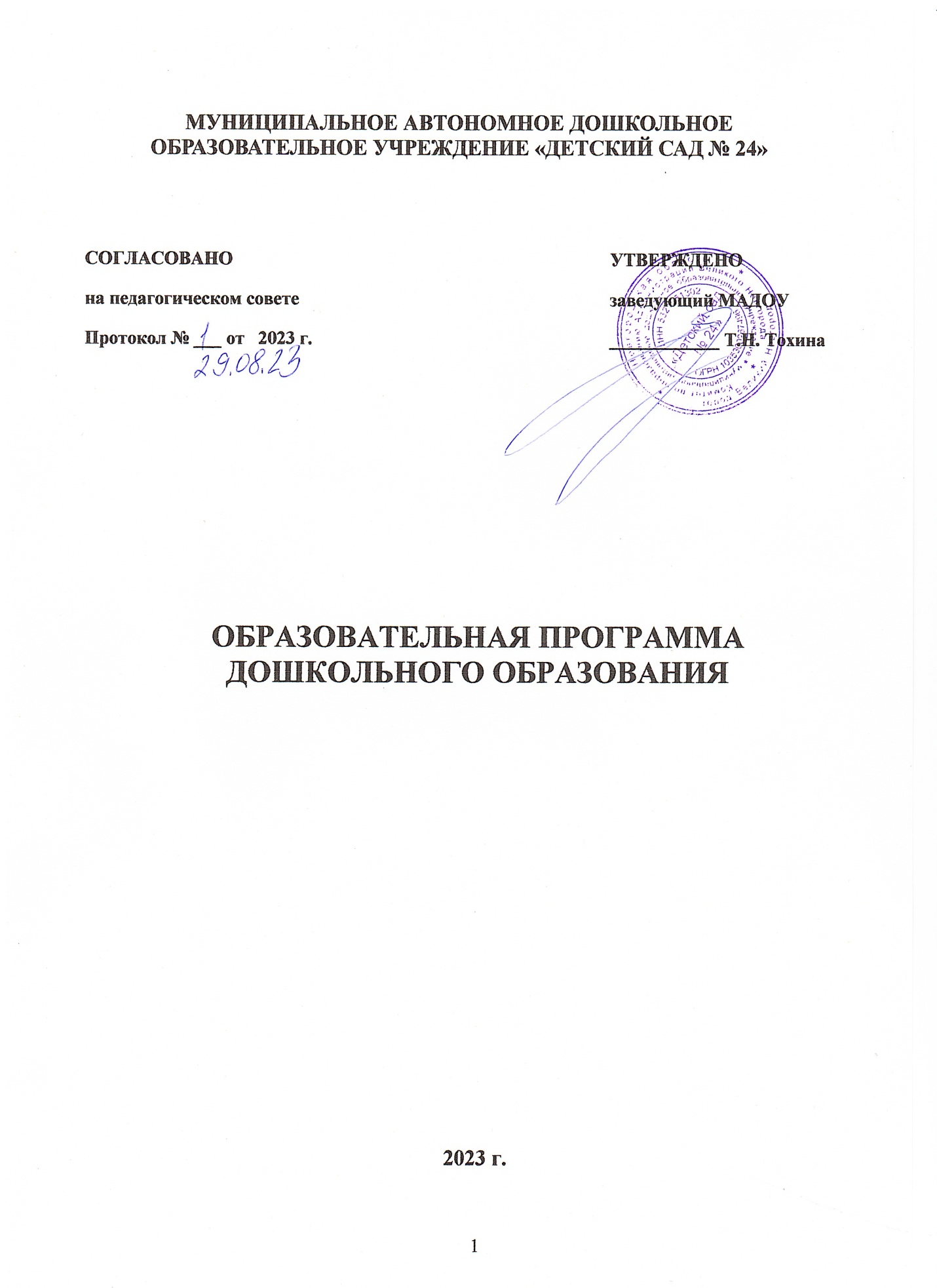 ОглавлениеОБЩИЕ ПОЛОЖЕНИЯ ………………………………………………………………………..51. ЦЕЛЕВОЙ РАЗДЕЛ ПРОГРАММЫ…………………..…………………………………….61.1. Пояснительная записка…………………………………………………………………...61.1.1. Цели и задачи реализации Программы……………….……..…………………….……..71.1.2. Приниципы и подходы к формированию Программы……………………………….....81.1.3. Значимые характеристики для реализации ОП ДО МАДОУ № 24 …………………..91.1.4. Характеристики особенностей развития детей раннего и дошкольного возраста…………………………………………………………………………………………101.1.5. Характеристики особенностей развития детей с ограниченными возможностями здоровья……………………..………………………………………………………………..…131.2. Планируемые результаты реализации ОП ДО МАДОУ № 24.......................................181.3. Педагогическая диагностика достижения планируемых результатов………………………....201.4. Часть программы, формируемая участниками образовательных отношений…………242. СОДЕРЖАТЕЛЬНЫЙ РАЗДЕЛ ПРОГРАММЫ……………………………..………..….312.1. Задачи и содержание образования (обучения и воспитания) по образовательным областям…………………………………………………………………..…..…………………31 2.2. Вариативные формы, способы, методы и средства реализации программы ………….332.2.1 Использование технологий…………………………………………………………...….352.2.2. Формы, методы и средства…………………………………………………………….362.3. Особенности образовательной деятельности разных видов и культурных практик…362.3.1. Часть программы, формируемая участниками образовательных отношений………372.4. Способы и направления поддержки детской инициативы…………………………..….412.5. Взаимодействие педагогического коллектива с семьями воспитанников……………..412.5.1. Часть программы, формируемая участниками образовательных отношений…….…422.6. Направления и задачи коррекционной работы (КРР)………………………………...…442.6.1. Организация ККР с детьми с особыми образовательными потребностями различных целевых групп………………………………………………………………………………….442.6.2. Основные цели и задачи коррекционно-развивающей работы…………….……….452.6.3. Содержание КРР с детьми целевых групп…………………………………………….462.6.4. Организация КРР с детьми с ОВЗ и (или) инвалидностью…………………………..512.7.  Рабочая программа воспитания…………………………………………………….……532.7.1. Пояснительная записка………………………………………………………………….532.7.2. Целевой раздел Программы воспитания……………………………………………….532.7.2.1. Цели и задачи воспитания……………………………………………………………542.7.2.2 Направления воспитания………………………………………………………………552.7.3. Целевые ориентиры воспитания на этапе завершения освоения Программы воспитания……………………………………………………………………………….……..562.7.4. Планируемые результаты освоения Программы воспитания в части, формируемой участниками образовательных отношений………………………………………………….572.8. Содержательный раздел Программы воспитания………………………………………582.8.1. Уклад МАДОУ № 24…………………………………………………………………….582.8.2. Воспитывающая среда МАДОУ № 24………………………………………………….632.8.3. Общности МАДОУ № 24………………………………………………………………..642.8.4. Задачи воспитания в образовательных областях………………………………………662.8.5. Формы совместной деятельности в МАДОУ № 24……………………………………672.8.6. Организация предметно-пространственной среды……………………………………712.8.7. Социальное партнёрство………………………………………………………………..742.9. Организационный раздел………………………………………………………………….752.9.1. Кадровое обеспечение…………………………………………………………………...752.9.2. Нормативно-методическое обеспечение………………………………………………772.9.3. Требования к условиям работы с особой категорией детей………………………….773. ОРГАНИЗАЦИОННЫЙ РАЗДЕЛ……………………………………………………..……793.1. Психолого-педагогические условия реализации Программы…….…………………….793.2. Особенности организации развивающей предметно-пространственной среды……….813.3. Материально-техническое обеспечение, обеспеченность методическими материалами и средствами обучения и воспитания………………….…………………………………….833.4. Примерный перечень литературных, музыкальных, художественных, анимационных произведений для реализации программы  …..………………………………………………833.5. Кадровые условия реализации ОП ДО МАДОУ № 24…................................................853.6. Описание режима пребывания детей в МАДОУ № 24…………..…………………......863.6.1.  Режим дня в группах раннего возраста………………………………………………..863.6.2. Режим дня в дошкольных группах………………………………………………...……913.7. Календарный план……………………………………………..…………………………..933.7.1. Перечень методических материалов ЧФУОО………………………..…………......…97КРАТКАЯ ПРЕЗЕНТАЦИЯ ОП ДО МАДОУ № 24………………...……………………...104ОБЩИЕ ПОЛОЖЕНИЯОбразовательная программа дошкольного образования муниципального автономного дошкольного образовательного учреждения «Детский сад № 24» (далее – ООП ДО МАДОУ № 24) разработана в соответствии с Федеральным законом «Об образовании в Российской Федерации (с изменениями и дополнениями от 29.12.22 г.); Федеральным государственным образовательным стандартом дошкольного образования (далее – ФГОС ДО, с изменениями от 17.02.23 г.) и Федеральной образовательной программой дошкольного образования (далее – ФОП: Приказ Министерства просвещения Российской Федерации от 25.11.2022 № 1028 «Об утверждении Федеральной образовательной программы дошкольного образования»).ОП ДО МАДОУ № 24 реализуется на государственном языке Российской Федерации.ОП ДО МАДОУ № 24 состоит из двух взаимосвязанных и взаимодополняющих частей – обязательной и части, формируемой участниками образовательных отношений. Реализация основной части составляет не менее 60 % времени пребывания ребенка в ДОО. Цели, задачи, содержание образования основной части определены Федеральной образовательной программой (Федеральная образовательная программа дошкольного образования).Реализация части, формируемой участниками образовательных отношений (далее ЧФУОО) составляет 40 % времени. ЧФУОО включает цели, задачи, планируемые результаты, содержание, организационный раздел по ознакомлению детей с историей и культурой родного края, региональными, местными традициями, событиями, и реализации приоритетного направления образовательной деятельности, сложившегося в субкультуре ДОО. Приоритетным направлением в деятельности образовательного учреждения является социализация и самореализация детей в познавательно-речевом развитии детей посредством приобщения детей старшего дошкольного возраста к родному краю детей 5-7 лет.  Парциальная программа "Ладушки" авт. И.М. Каплунова, И.А. Новоскольцева по музыкальному воспитанию детей дошкольного возраста.Рассчитана на все категории детей, в том числе с ОВЗ. Программа нацелена на личностно-ориентировоанный подход к каждому ребенку с учетом их психолого-возрастных и индивидуальных особенностей, содействует охране и укреплению психического и физического здоровья, воспитывает самостоятельность, ответственность, обеспечивает поддержку детской инициативы. Направлена на сотрудничество детей и взрослых (родителей и педагогов) и предусматривает активное участие взрослых в занятиях и праздниках.Обязательная часть программы ОП ДО МАДОУ № 24 реализуются в нормативный период пребывания детей в МАДОУ № 24 – от 1 года до 8 лет. ОП ДО МАДОУ № 24   включает    в    себя    учебно-методическуюдокументацию, в состав которой входят рабочая программа воспитания (далее Программа воспитания), примерный режим и распорядок дня дошкольных групп, календарный план воспитательной работы (далее — План).Целевой раздел включает в себя пояснительную записку, планируемые результаты освоения ОП ДО МАДОУ № 24, и описание подходов к педагогической диагностике достижений планируемых результатов.Содержательный раздел образовательной программы МАДОУ № 24 включает задачи и содержание образовательной деятельности по каждой из образовательных областей для всех возрастных групп обучающихся (социально-коммуникативное, познавательное, речевое, художественно-эстетическое, физическое развитие). В нём представлены описания вариативных форм, способов, методов и средств реализации.Организационный раздел образовательной программы включает описание психолого-педагогических и кадровых условий; организации развивающей предметно-пространственной среды (далее — PППC) в ДОО; материально-техническое обеспечение Программы, обеспеченность методическими материалами и средствами обучения и воспитания. Раздел включает примерные перечни художественной литературы, музыкальных произведений, произведений изобразительного искусства для использования в образовательной работе в разных возрастных группах, а также примерный перечень рекомендованных для семейного просмотра анимационных произведений. В разделе представлены режим и распорядок дня в дошкольных группах, календарный план воспитательной работы.ЦЕЛЕВОЙ РАЗДЕЛ ПРОГРАММЫ1.1. Пояснительная запискаТрансформация исторически сложившегося Российского многонационального многоконфессионального государства в постиндустриальное информационное социально-ориентированное общество открывает широкие возможности для личностного развития человека, но одновременно несёт в себе и различного рода риски для детей дошкольного возраста:– ярко выраженная дифференциация социально-экономических условий жизни российских граждан ведёт к нарастанию различий в траекториях развития детей из разных слоев, из разных регионов, из городской и сельской местности, несёт угрозу утраты единого образовательного пространства;– рост группы детей, характеризующихся ускоренным развитием, при увеличении количества детей с проблемными вариантами развития, детей, растущих в условиях социально-экономического, медико-биологического, экологического, педагогического и психологического риска, приводит к нарастанию различий в динамике развития детей, в степени развития их способностей, к мотивационным различиям; – игнорирование возрастной специфики дошкольного детства, перенос учебно-дисциплинарной модели в практику педагогической работы на уровне дошкольного образования создает риски утраты игровой культуры, снижение воображения и познавательной потребности;     – сохраняющаяся тенденция к «школяризации» дошкольного образования, к форсированию интеллектуального развития детей в форме искусственной акселерации за счёт вытеснения типично детских видов деятельности и замещения их псевдоучебной деятельностью приводит к снижению общей активности детей – игровой, познавательной, исследовательской, коммуникативной и пр., что ведет к слабой сформированности  у детей предпосылок учебной деятельности, а следовательно, к снижению их мотивации к учению на следующих уровнях образования;  – неблагоприятная тенденция к обеднению и ограничению общения детей с другими детьми приводит к росту явлений социальной изоляции (детского одиночества), отвержения, к низкому уровню коммуникативной компетентности детей, низкой мотивации общения и сотрудничества, недостаточному развитию жизненных навыков взаимодействия и сотрудничества с другими детьми, усилению проявлений тревожности и детской агрессивности.Международные исследования, такие как сравнение достижений в функциональной грамотности учащихся общеобразовательной школы по методикам TIMSS, PISA и PIRLS свидетельствуют о ключевом значении для стабильного развития общества качественного образования на самых ранних этапах развития обучающихся вне зависимости от места их жительства. Цели и задачи реализации ПрограммыЦелью ОП ДО МАДОУ № 24 является разностороннее развитие ребенка в период дошкольного детства с учетом возрастных и индивидуальных особенностей на основе духовно-нравственных ценностей российского народа, исторических и национально-культурных традиций. К традиционным российским духовно-нравственным ценностям относятся, прежде всего, жизнь, достоинство, права и свободы человека, патриотизм, гражданственность, служение Отечеству и ответственность за его судьбу, высокие нравственные идеалы, крепкая семья, созидательный труд, приоритет духовного над материальным, гуманизм, милосердие, справедливость, коллективизм, взаимопомощь и взаимоуважение, историческая память и преемственность поколений, единство народов России.Цель ОП ДО МАДОУ № 24 достигается через решение следующих задач:- приобщение детей (в соответствии с возрастными особенностями) к базовым ценностям российского народа — жизнь, достоинство, права и свободы человека, патриотизм, гражданственность, высокие нравственные идеалы, крепкая семья, созидательный труд, приоритет духовного над материальным, гуманизм, милосердие, справедливость, коллективизм, взаимопомощь и взаимоуважение, историческая память и преемственность поколений, единство народов России;- создание условий для формирования ценностного отношения к окружающему миру, становления опыта действий и поступков на основе осмысления ценностей;-  построение (структурирование) содержания образовательной деятельности на основе учёта возрастных и индивидуальных особенностей развития;- создание условий для равного доступа к образованию для всех детей дошкольного возраста с учётом разнообразия образовательных потребностей и индивидуальных возможностей;- охрана и укрепление физического и психического здоровья детей, в том числе их эмоционального благополучия.Приниципы и подходы к формированию ПрограммыОП ДО МАДОУ № 24 построена на следующих принципах ДО, установленных ФГОС ДО:Полноценное проживание ребёнком всех этапов детства (раннего и дошкольного возрастов), обогащение (амплификация) детского развития;Построение образовательной деятельности на основе индивидуальных особенностей каждого ребёнка, при котором сам ребёнок становится активным в выборе содержания своего образования, становится субъектом образования;Содействие и сотрудничество детей и родителей (законных представителей), совершеннолетних членов семьи, принимающих участие в воспитании детей раннего и дошкольного возрастов, а также педагогических работников (далее вместе —взрослые);Признание ребёнка полноценным участником (субъектом) образовательных отношений;Поддержка инициативы детей в различных видах деятельности;Сотрудничество ДОО с семьей;Приобщение детей к социокультурным нормам, традициям семьи, общества и государства;Формирование	познавательных	интересов	и	познавательных действий ребёнка в различных видах деятельности;Возрастная адекватность дошкольного образования (соответствие условий, требований, методов возрасту и особенностям развития);Учёт этнокультурной ситуации развития детей.Значимые характеристики для реализации ПрограммыВозрастная категория воспитанников МАДОУ № 24: дети в возрасте от одного года до восьми лет.Образовательная деятельность осуществляется в группах:- общеразвивающей направленности, где реализуется ОП ДО; - компенсирующей направленности для детей с ограниченными возможностями здоровья с учетом особенностей их психофизического, развития, особых образовательных потребностей, индивидуальных возможностей, обеспечивающих коррекцию нарушений развития и социальную адаптацию: группа для детей с тяжёлыми нарушениями речи, где реализуется адаптированная образовательная программа дошкольного образования (далее – АОП ДО) - компенсирующей направленности: группа для детей с задержкой психического развития, где реализуется АОП ДО- компенсирующей направленности: группа для детей с расстройствами аутистического спектра, где реализуется АОП ДО.Для детей-инвалидов содержание дошкольного образования и условия организации обучения и воспитания определяются АОП ДО, а также в соответствии с индивидуальной программой реабилитации или абилитации ребенка-инвалида (на основании заявления, с согласия родителей (законных представителей)). Условия для получения образования детьми с ограниченными возможностями здоровья определяются в заключении психолого-педагогической комиссии.Группы формируются по одновозрастному принципу. По наполняемости группы соответствуют требованиям действующих СанПин (санитарные правила СП 2.4.3648-20 для организаций воспитания и обучения). МАДОУ № 24 работает в условиях полного дня (10,5 часового пребывания).МАДОУ № 24 посещают дети из семей с разным социокультурным и финансово-экономическим статусом. Ситуация в развитии части воспитанников требует организации целенаправленной коррекционно-развивающей работы. Часть детей имеет ярко выраженные признаки способностей – академических, лидерских, социальных, физических. Ментальность ближайшего социального окружения (семьи воспитанников) и социокультурное окружение дошкольной организации отличается позитивным отношением к дошкольному образованию и готовностью к сотрудничеству. Территориальное расположение ДО в непосредственной близости к культурно-историческим, общественным и природным ресурсам создает возможности для организации образовательной деятельности за пределами детского сада, для выстраивания сетевого взаимодействия с учреждениями культуры и спорта. 1.1.4. Характеристики особенностей развития детей раннего и дошкольного возраста.Характеристики особенностей развития детей учитываются при реализации ОП ДО МАДОУ № 24.Ранний возраст (1-3 лет). В раннем возрасте продолжается развитие всех органов и физиологических систем, совершенствуются их функции. Важнейшими психическими новообразованиями раннего возраста являются возникновение речи и наглядно-действенного мышления.Ведущей становится предметная деятельность, а ситуативно-деловое общение со взрослым выступает средством её осуществления. Предметная деятельность направлена на то, чтобы ребёнок овладел назначением предметов, научился действовать с ними так, как принято в обществе. В этот период жизни у ребёнка происходит интенсивное формирование речи, которое идёт в процессе совместной деятельности со взрослым. Другой стороной формирования речи является её понимание.Особенностью восприятия, памяти, внимания в этом возрасте является их непроизвольность, поэтому ребёнок не может сразу прекратить что-то делать или выполнить сразу несколько действий. Узнать и запомнить он может только то, что ему понравилось или запомнилось «само по себе». Обычно ребёнок может выделить в предмете только ярко выраженные признаки (величина, форма, цвет и т.д.).Основным способом познания ребёнком окружающего мира является метод проб и ошибок. Поэтому дети любят разбирать игрушки. Важнейшей способностью, формирующейся к дошкольному возрасту, является способность к постановке цели в играх и поведении. В раннем возрасте ребёнок не умеет скрывать свои симпатии или антипатии к кому или чему бы то ни было. Чувства ребёнка неустойчивы и противоречивы, а настроение подвержено частой смене.Характерными особенностями общения детей друг с другом являются непосредственность, отсутствие предметного содержания, зеркальное отражение действий партнёра.Младший дошкольный возраст (3 - 5 лет). В младшем дошкольном возрасте происходит дальнейший рост и развитие детского организма, совершенствуются физиологические функции и процессы. Активно формируется костно-мышечная система, в силу чего недопустимо длительное пребывание детей в неудобных позах, сильные мышечные напряжения, поскольку это может спровоцировать дефекты осанки, плоскостопие, деформацию суставов.Происходит дальнейшее расширение круга общения с миром взрослых людей и детей. Взрослый воспринимается им как образец, он берёт с него пример, хочет быть во всём похожим на него. В результате возникает противоречие между желаниями ребёнка и его возможностями. Разрешение этого противоречия происходит в игре, прежде всего в сюжетно-ролевой, где ребёнок начинает осваивать систему человеческих отношений, учится ориентироваться в смыслах человеческой деятельности. Возникает и развивается новая форма общения со взрослым – общение на познавательные темы, которое сначала включено в совместную деятельность. На основе совместной деятельности – в первую очередь игры – формируется детское общество. На пятом году жизни ребёнок постепенно начинает осознавать своё положение среди сверстников. Младший дошкольный возраст уникален по своему значению для речевого развития: в этот период ребёнок обладает повышенной чувствительностью к языку, его звуковой и смысловой стороне. В этом возрасте осуществляется переход от ситуативной (понятной только в конкретной обстановке) речи к использованию и ситуативной и контекстной (свободной от наглядной ситуации) речи.Познавательное развитие в младшем дошкольном возрасте продолжается по следующим основным направлениям: расширяются и качественно изменяются способы и средства ориентировки ребёнка в окружающей обстановке, содержательно обогащаются представления и знания ребёнка о мире.При активном взаимодействии и экспериментировании дети начинают познавать новые свойства природных объектов и отдельных явлений – это позволяет им каждый день делать удивительные «открытия».К пяти годам начинает формироваться произвольность – в игре, рисовании, конструировании и др. (деятельность по замыслу).В младшем дошкольном возрасте развиваются начала эстетического отношения к миру (к природе, окружающей предметной среде, людям). Ребёнка отличают целостность и эмоциональность восприятия образов искусства, попытки понять их содержание.Старший дошкольный возраст (5 – 8 лет). В старшем дошкольном возрасте на фоне общего физического развития совершенствуется нервная система ребёнка: улучшается подвижность, уравновешенность, устойчивость нервных процессов. Однако дети всё ещё быстро устают, «истощаются», при перегрузках возникает охранительное торможение. Старшие дошкольники отличаются высокой двигательной активностью, обладают достаточным запасом двигательных умений и навыков; им лучше удаются движения, требующие скорости и гибкости, а их сила и выносливость пока ещё невелики.Кроме сюжетно-ролевых игр, у детей интенсивно развиваются другие формы игры – режиссёрские, игры-фантазии, игры с правилами.В этом возрасте резко возрастает потребность ребёнка в общении со сверстниками. В игре и других видах совместной деятельности дети осуществляют обмен информацией, планирование, разделение и координацию функций. Постепенно складывается достаточно сплочённое детское общество.В старшем дошкольном возрасте происходит активное развитие диалогической речи.  В недрах диалогического общения старших дошкольников зарождается и формируется новая форма речи – монолог.Познавательные процессы претерпевают качественные изменения; развивается произвольность действий.Наряду с наглядно-образным мышлением появляются элементы словесно-логического мышления. Начинают формироваться общие категории мышления (часть-целое, причинность, пространство, время, предмет – система предметов и т.д.).Старшие дошкольники проявляют большой интерес к природе – животным, растениям, камням, различным природным явлениям и др. У детей проявляется особый интерес к печатному слову, математическим отношениям. Они с удовольствием узнают буквы, овладевают звуковым анализом слова, счётом и пересчётом отдельных предметов.Эстетическое отношение к миру у старшего дошкольника становится более осознанным и активным. Он уже способен не только воспринимать красоту, но в какой-то мере создавать её.Слушая чтение книг, дети сопереживают, сочувствуют литературным героям, обсуждают их действия. При восприятии изобразительного искусства им доступны не только наивные образы детского фольклора, но и произведения декоративно-прикладного искусства, живописи, графики, скульптуры. В рисовании и лепке дети передают характерные признаки предмета: формы, пропорции, цвет; замысел становится более устойчивым.Старших дошкольников отличает эмоционально яркая реакция на музыку. Появляется интонационно-мелодическая ориентация музыкального восприятия, значительно обогащается индивидуальная интерпретация музыки.1.1.5. Характеристики особенностей развития детей с ограниченными возможностями здоровья:У детей с общим (тяжёлым) недоразвитием речи (далее – ОНР, ТНР): нарушено формирование всех компонентов речевой системы: лексики, фонетики, грамматического строя. Речевое недоразвитие у дошкольников может быть выражено в разной степени: от полного отсутствия речевых средств общения (1-й уровень речевого развития) до развернутой речи с отдельными элементами недоразвития (3-й уровень речевого развития).Вне специального внимания к их речи эти дети малоактивны, в редких случаях являются инициаторами общения, недостаточно общаются со сверстниками, редко обращаются с вопросами к взрослым, не сопровождают рассказом игровые ситуации. Это обуславливает сниженную коммуникативную направленность их речи. Для детей с общим недоразвитием речи характерен низкий уровень развития основных свойств внимания. У некоторых из них отмечается недостаточная устойчивость внимания, ограниченные возможности его распределения.Речевое отставание отрицательно сказывается и на развитии памяти. При относительно сохранной смысловой, логической памяти у таких детей заметно снижение по сравнению с нормально говорящими сверстниками вербальная память и продуктивность запоминания. Дети часто забывают сложные инструкции (трёх – четырёхступенчатые), опускают некоторые их элементы, меняют последовательность предложенных заданий. Нередки ошибки дублирования при описании предметов, картинок.У некоторых дошкольников отмечается низкая активность припоминания, которая сочетается с ограниченными возможностями развития познавательной деятельности.Связь между речевыми нарушениями и другими сторонами психического развития обуславливает некоторые специфические особенности мышления. Обладая полноценными предпосылками для овладения мыслительными операциями, доступными их возрасту, дети отстают в наглядно – образной сферы мышления, без специального обучения с трудом овладевают анализом и синтезом, сравнением. Для многих из них характерна ригидность мышления.Детям с недоразвитием речи наряду с общей соматической ослабленностью с замедленным развитием локомоторных функций присуще и некоторое отставание в развитии двигательной сферы, которое выражается в виде плохой координации сложных движений, неуверенности в воспроизведении точно дозированных движений, снижении скорости и  ловкости    их  выполнения. Наибольшие трудности представляет выполнение движений по словесной и особенно многоступенчатой инструкциям. Дети отстают от нормального развивающихся сверстников в точном воспроизведении двигательного задания по пространственно – временном параметрам, нарушают последовательность элементов действия, опускают его составные части.У детей с ОНР наблюдаются особенности в формировании мелкой моторики рук. Это проявляется, прежде всего, в недостаточной координации пальцев рук.Психическое развитие детей с ОНР, как правило, опережает их речевое развитие. У них отмечается критичность к собственной речевой недостаточности. Первичная патология речи, безусловно, тормозит формирование первоначально сохранных умственных способностей, однако по мере коррекции словесной речи происходит выравнивание интеллектуальных процессов.У детей с задержкой психического развития (далее - ЗПР): основные трудности, связаны, прежде всего, с социальной (в том числе школьной) адаптацией и обучением. У каждого отдельно взятого ребенка ЗПР может проявляться по-разному и отличаться и по времени, и по степени проявления. Но, несмотря на это, можно попытаться выделить круг особенностей развития, характерных для большинства детей с ЗПР.Нарушение восприятия выражается в затруднении построения целостного образа. Например, ребенку может быть сложно узнать известные ему предметы в незнакомом ракурсе. Такая структурность восприятия является причиной недостаточности, ограниченности, знаний об окружающем мире. Также страдает скорость восприятия и ориентировка в пространстве.Если говорить об особенностях памяти у детей с ЗПР, то здесь обнаружена одна закономерность: они значительно лучше запоминают наглядный (неречевой) материал, чем вербальный. Кроме того, установлено, что после курса специального обучения различным техникам запоминания, показатели ребят с ЗПР улучшались даже по сравнению с нормально развивающимися детьми.ЗПР нередко сопровождается проблемами речи, связанными в первую очередь с темпом ее развития. Другие особенности речевого развития в данном случае могут зависеть от формы тяжести ЗПР и характера основного нарушения: так, в одном случае это может быть лишь некоторая задержка или даже соответствие нормальному уровню развития, тогда как в другом случае наблюдается системное недоразвитие речи - нарушение ее лексико-грамматической стороны.У детей с ЗПР наблюдается отставание в развитии всех форм мышления; оно обнаруживается в первую очередь во время решения задач на словесно-логическое мышление. К началу школьного обучения дети с ЗПР не владеют в полной мере всеми необходимыми для выполнения школьных заданий интеллектуальными операциями (анализ, синтез, обобщение, сравнение, абстрагирование).У детей с расстройствами аутистического спектра (далее - РАС): детский аутизм рассматривается, как нарушение развития, которое затрагивает все сферы психики ребенка: интеллектуальную, эмоциональную, чувствительность, двигательную сферу, внимание, мышление, память, речь. Нарушения речевого развития: в раннем возрасте можно отметить отсутствие или слабое гуление и лепет. После года становится заметно, что ребенок не использует речь для общения со взрослыми, не отзывается на имя, не выполняет речевые инструкции. К 2-м годам у детей очень маленький словарный запас. К 3-м годам не строят фразы или предложения. При этом дети часто стереотипно повторяют слова (часто непонятные для окружающих) в виде эхо. У некоторых детей отмечается отсутствие развития речи. У других же речь продолжает развиваться, но при этом все равно присутствуют нарушения коммуникации. Дети не используют местоимения, обращения, говорят о себе в третьем лице. В некоторых случаях отмечается регресс ранее приобретенных навыков речи. Трудности в общении и отсутствие эмоционального контакта с окружающими: Такие дети сторонятся тактильного контакта, практически полностью отсутствует и зрительный контакт, присутствуют неадекватные мимические реакции и трудности в использовании жестов. Дети чаще всего не улыбаются, не тянутся к родителям и сопротивляются попыткам взять взрослым их на руки. У детей с аутизмом отсутствует способность выражать свои эмоции, а также распознавать их у окружающих людей. Отмечается отсутствие сопереживания другим людям. Ребенок вместе со взрослым не сосредотачивается на одной деятельности. Дети с аутизмом не идут на контакт с другими детьми или избегают его, им трудно сотрудничать с остальными детьми, чаще всего они склонны уединяться (трудности в адаптации к окружающей среде). Нарушение исследовательского поведения: детей не привлекает новизна ситуации, не интересует окружающая обстановка, не интересны игрушки. Поэтому дети с аутизмом чаще всего используют игрушки необычно, например, ребенок может не катать машинку целиком, а часами однообразно крутить одно из её колёс. Или не понимая предназначения игрушки использовать её в других целях. Нарушения пищевого поведения: ребенок с аутизмом может быть крайне избирательным в предлагаемых продуктах, еда может вызывать у ребенка брезгливость, опасность, нередко дети начинают обнюхивать пищу. Но вместе с этим дети могут пытаться съесть несъедобную вещь. Нарушение поведения самосохранения: в силу большого количества страхов ребенок часто попадает в ситуацию, опасную для себя. Причиной может быть любой внешний раздражитель, который вызывает у ребенка неадекватную реакцию. Например, внезапный шум может заставить ребенка убежать в случайно выбранном направлении. Также причиной является игнорирование реальных угроз жизни: ребенок может очень высоко залезть, играть с острыми предметами, перебегать дорогу не глядя. Нарушение моторного развития: как только ребенок начинает ходить, у него отмечают неловкость. Также некоторым детям с аутизмом присуще хождение на носочках, весьма заметно нарушение координации рук и ног. Таких детей очень трудно научить бытовым действиям, им достаточно тяжело дается подражание. Вместо этого у них развиваются стереотипные движения (совершать однообразные действия в течении долгого времени, бегать по кругу, раскачивания, взмахи «как крыльями» и круговые движения руками), а также стереотипные манипуляции с предметами (перебирание мелких деталей, выстраивание их в ряд). Дети с аутизмом с заметным трудом осваивают навыки самообслуживания. Выражена моторная неловкость. Нарушения восприятия: трудности в ориентировке в пространстве, фрагментарность в восприятии окружающей обстановки, искажение целостной картины предметного мира. Трудности в концентрации внимания: дети с трудом сосредотачивают внимание на чем-то одном, присутствует высокая импульсивность и неусидчивость. Плохая память: часто родители и специалисты замечают, что дети с аутизмом хорошо запоминают то, что для них значимо (это может вызывать у них удовольствие или страх). Такие дети на долгое время запоминают свой испуг, даже если он произошел давно. Особенности мышления: специалисты отмечают трудности в произвольном обучении. Также дети с аутизмом не сосредотачиваются на осмыслении причинно-следственных связей в происходящем, присутствуют трудности переноса освоенных навыков в новую ситуацию, конкретность мышления. Ребенку сложно понять последовательность событий и логику другого человека. Поведенческие проблемы: негативизм (отказ слушать инструкции взрослого, выполнять с ним совместную деятельность, уход из ситуации обучения). Часто сопровождается сопротивлением, криками, агрессивными вспышками. Огромной проблемой являются страхи таких детей. Обычно они непонятны окружающим, потому что зачастую дети не могут их объяснить. Ребенка могут пугать резкие звуки, какие-то определенные действия. Еще одно поведенческое нарушение – агрессия. Любое расстройство, нарушение стереотипа, вмешательство внешнего мира в жизнь ребенка может спровоцировать агрессивные (истерику или физическую атаку) и аутоагрессивные вспышки (повреждения себя самого). Каждый случай заболевания очень индивидуален: аутизм может иметь большинство перечисленных признаков в крайней степени проявления, а может проявляться лишь некоторыми еле заметными особенностями. 1.2. Планируемые результаты реализации Программы. В соответствии с ФГОС ДО специфика дошкольного возраста и системные особенности ДО делают неправомерными требования от ребенка дошкольного возраста конкретных образовательных достижений. Поэтому планируемые результаты освоения Федеральной программы представляют собой возрастные характеристики возможных достижений ребенка дошкольного возраста на разных возрастных этапах и к завершению ДО.В соответствии с периодизацией психического развития ребенка согласно культурно-исторической психологии, дошкольное детство подразделяется на три возраста: младенческий (первое и второе полугодия жизни), ранний (от одного года до трех лет) и дошкольный возраст (от трех до семи лет).Обозначенные в Федеральной программе возрастные ориентиры "к одному году", "к трем годам" и так далее имеют условный характер, что предполагает широкий возрастной диапазон для достижения ребенком планируемых результатов. Это связано с неустойчивостью, гетерохронностью и индивидуальным темпом психического развития детей в дошкольном детстве, особенно при прохождении критических периодов. По этой причине ребенок может продемонстрировать обозначенные в планируемых результатах возрастные характеристики развития раньше или позже заданных возрастных ориентиров.Степень выраженности возрастных характеристик возможных достижений может различаться у детей одного возраста по причине высокой индивидуализации их психического развития и разных стартовых условий освоения образовательной программы. Обозначенные различия не должны быть констатированы как трудности ребенка в освоении образовательной программы ДОО и не подразумевают его включения в соответствующую целевую группу.Планируемые результаты освоения ОП ДО МАДОУ № 24 конкретизируют требования ФГОС ДО в обязательной части и части, формируемой участниками образовательных отношений, с учётом возрастных возможностей и индивидуальных различий (индивидуальной траектории развития ребёнка) детей, а также особенностей развития детей с ограниченными возможностями здоровья, в том числе детей-инвалидов (далее - дети с ограниченными возможностями здоровья).Планируемые результаты в раннем возрасте При поступлении ребёнка в группу раннего возраста с 1 года до 1г.6 мес. Актуальным остаётся знание участниками образовательных отношений особенностей развития ребенка раннего возраста, а, которых ребёнок мог достигнуть в условиях семьи:ребенок проявляет двигательную активность в освоении пространственной среды, используя движения ползания, лазанья, хватания, бросания; манипулирует предметами, начинает осваивать самостоятельную ходьбу;ребенок положительно реагирует на прием пищи и гигиенические процедуры;ребенок эмоционально реагирует на внимание взрослого, проявляет радость в ответ на общение со взрослым;ребенок понимает речь взрослого, откликается на свое имя, положительно реагирует на знакомых людей, имена близких родственников;ребенок выполняет простые просьбы взрослого, понимает и адекватно реагирует на слова, регулирующие поведение (можно, нельзя и другие);ребенок произносит несколько простых, облегченных слов (мама, папа, баба, деда, дай, бах, на), которые несут смысловую нагрузку;ребенок проявляет интерес к животным, птицам, рыбам, растениям;ребенок обнаруживает поисковую и познавательную активность по отношению к предметному окружению;ребенок узнает и называет объекты живой природы ближайшего окружения, выделяет их характерные особенности, положительно реагирует на них;ребенок эмоционально реагирует на музыку, пение, игры-забавы, прислушивается к звучанию разных музыкальных инструментов;ребенок ориентируется в знакомой обстановке, активно изучает окружающие предметы, выполняет действия, направленные на получение результата (накладывает кирпичик на кирпичик, собирает и разбирает пирамидку, вкладывает в отверстия втулки, открывает и закрывает дверцы шкафа, рассматривает картинки и находит на них знакомые предметы и тому подобное);ребенок активно действует с игрушками, подражая действиям взрослых (катает машинку, кормит собачку, качает куклу и тому подобное).Планируемые результаты в раннем возрасте (к трем годам):К четырем годам:К пяти годам:К шести годам:Планируемые результаты на этапе завершения освоения программы (к концу дошкольного возраста)1.3. Педагогическая диагностика достижения планируемых результатовПедагогическая диагностика достижений планируемых результатов направлена на изучение деятельностных умений ребенка, его интересов, предпочтений, склонностей, личностных особенностей, способов взаимодействия со взрослыми и сверстниками. Она позволяет выявлять особенности и динамику развития ребенка, составлять на основе полученных данных индивидуальные образовательные маршруты освоения образовательной программы, своевременно вносить изменения в планирование, содержание и организацию образовательной деятельности.Цели педагогической диагностики, а также особенности ее проведения определяются требованиями ФГОС ДО. При реализации ОП ДО МАДОУ № 24 может проводиться оценка индивидуального развития детей, которая осуществляется педагогом в рамках педагогической диагностики. Вопрос о её проведении для получения информации о динамике возрастного развития ребенка и успешности освоения им программы, формах организации и методах решается на педагогическом совете МАДОУ № 24, плановых и(или) внеплановых заседаниях ППк МАДОУ № 24.Специфика педагогической диагностики достижения планируемых образовательных результатов обусловлена следующими требованиями ФГОС ДО:планируемые результаты освоения основной образовательной программы дошкольного образования заданы как целевые ориентиры дошкольного образования и представляют собой социально-нормативные возрастные характеристики возможных достижений ребенка на разных этапах дошкольного детства;целевые ориентиры не подлежат непосредственной оценке, в том числе и в виде педагогической диагностики (мониторинга), и не являются основанием для их формального сравнения с реальными достижениями детей и основой объективной оценки соответствия установленным требованиям образовательной деятельности и подготовки детей; освоение ОП ДО МАДОУ № 24 не сопровождается проведением промежуточных аттестаций и итоговой аттестации обучающихся .Данные положения подчеркивают направленность педагогической диагностики на оценку индивидуального развития детей дошкольного возраста, на основе которой определяется эффективность педагогических действий и осуществляется их дальнейшее планирование.Результаты педагогической диагностики (мониторинга) могут использоваться исключительно для решения следующих образовательных задач:1) индивидуализации образования (в том числе поддержки ребенка, построения его образовательной траектории или профессиональной коррекции особенностей его развития);2) оптимизации работы с группой детей.Периодичность проведения педагогической диагностики рассматривается и утверждается педагогическим советом МАДОУ № 24. Оптимальным является ее проведение на начальном этапе освоения ребенком образовательной программы в зависимости от времени его поступления в дошкольную группу (стартовая диагностика) и на завершающем этапе освоения программы его возрастной группой (заключительная, финальная диагностика). При проведении диагностики на начальном этапе учитывается адаптационный период пребывания ребенка в группе. Сравнение результатов стартовой и финальной диагностики позволяет выявить индивидуальную динамику развития ребенка.Педагогическая диагностика индивидуального развития детей проводится педагогом в произвольной форме на основе малоформализованных диагностических методов: наблюдения, свободных бесед с детьми, анализа продуктов детской деятельности (рисунков, работ по лепке, аппликации, построек, поделок и тому подобное), специальных диагностических ситуаций. При необходимости педагог может использовать специальные методики диагностики физического, коммуникативного, познавательного, речевого, художественно-эстетического развития.Основным методом педагогической диагностики является наблюдение. Ориентирами для наблюдения являются возрастные характеристики развития ребенка. Они выступают как обобщенные показатели возможных достижений детей на разных этапах дошкольного детства в соответствующих образовательных областях. Педагог наблюдает за поведением ребенка в деятельности (игровой, общении, познавательно-исследовательской, изобразительной, конструировании, двигательной), разных ситуациях (в режимных процессах, в группе и на прогулке, совместной и самостоятельной деятельности детей и других ситуациях). В процессе наблюдения педагог отмечает особенности проявления ребенком личностных качеств, деятельностных умений, интересов, предпочтений, фиксирует реакции на успехи и неудачи, поведение в конфликтных ситуациях и тому подобное.Наблюдая за поведением ребенка, педагог обращает внимание на частоту проявления каждого показателя, самостоятельность и инициативность ребенка в деятельности. Частота проявления указывает на периодичность и степень устойчивости показателя. Самостоятельность выполнения действия позволяет определить зону актуального и ближайшего развития ребенка. Инициативность свидетельствует о проявлении субъектности ребенка в деятельности и взаимодействии.Результаты наблюдения фиксируются, способ и форму их регистрации педагог выбирает самостоятельно. Оптимальной формой фиксации результатов наблюдения может являться карта развития ребенка. Педагог может составить ее самостоятельно, отразив показатели возрастного развития ребенка и критерии их оценивания. Фиксация данных наблюдения позволит педагогу выявить и проанализировать динамику в развитии ребенка на определенном возрастном этапе, а также скорректировать образовательную деятельность с учетом индивидуальных особенностей развития ребенка и его потребностей.Результаты наблюдения могут быть дополнены беседами с детьми в свободной форме, что позволяет выявить причины поступков, наличие интереса к определенному виду деятельности, уточнить знания о предметах и явлениях окружающей действительности и другое.Анализ продуктов детской деятельности может осуществляться на основе изучения материалов портфолио ребенка (рисунков, работ по аппликации, фотографий работ по лепке, построек, поделок и другого). Полученные в процессе анализа качественные характеристики существенно дополнят результаты наблюдения за продуктивной деятельностью детей (изобразительной, конструктивной, музыкальной и другой деятельностью).Педагогическая диагностика завершается анализом полученных данных, на основе которых педагог выстраивает взаимодействие с детьми, организует развивающую предметно-пространственную среду, мотивирующую активную творческую деятельность обучающихся, составляет индивидуальные образовательные маршруты освоения ОП ДО МАДОУ № 24, осознанно и целенаправленно проектирует образовательный процесс.В МАДОУ № 24  предусмотрена система мониторинга и ведения документации, основанная на методике целенаправленного наблюдения и включающая: систематическое ведение наблюдений, фиксацию наблюдений в письменной форме и анализ (обсуждение) результатов наблюдений участниками образовательного процесса; обсуждение и планирование возможных педагогических мероприятий (например, бесед с родителями, тематических проектов, акций) или действий (например, по обогащению развивающей предметно-пространственной среды какими-либо материалами) и реализацию этих мероприятий (оценивание результатов педагогических мероприятий/действий).Система мониторинга МАДОУ № 24 включает в себя следующую документацию:Журнал динамики достижений детей группы;Детские портфолио, в которых фиксируются достижения ребёнка в ходе образовательной деятельности: результаты детских занятий, мысли/высказывания детей, записи разговора с детьми, детей друг с другом; рассказы детей; свободные наблюдения;Индивидуальные карты развития или индивидуальные планы коррекционно-развивающей работы в группах компенсирующей направленности и (или) адаптированные образовательные программы (для детей с ограниченными возможностями здоровья) в условиях группы обшеразвиваюшей направленности МАДОУ № 24, с согласия родителей (законных представителей).Педагогический мониторинг осуществляется с целью определения динамики актуального состояния развития ребёнка и используется исключительно для решения следующих задач: индивидуализации образования (в том числе оказания психолого-педагогической поддержки детям, испытывающим трудности в образовательном процессе или имеющим особые образовательные потребности, построения образовательной траектории развития ребёнка или профессиональной коррекции особенностей его развития); оптимизации работы с группой детей.Педагогический мониторинг опирается на принципы поддержки специфики и разнообразия детства, а также уникальности и самоценности детства как важного этапа в общем развитии человека. Мониторинг динамики развития детей, динамики их образовательных достижений проводится не реже двух раз в год ((сентябрь(октябрь) – май)). При необходимости может проводиться психологическое/логопедическое обследование детей, которое проводится квалифицированными специалистами (учитель-дефектолог, учитель-логопед, педагог-психолог) и только с согласия родителей (законных представителей), дополнительно в январе месяце. Результаты психолого-педагогического/логопедического обследования могут использоваться для решения задач психолого-педагогического и логопедического сопровождения ребёнка, обеспечивать коррекцию нарушений развития и социальную адаптацию воспитанников с ограниченными возможностями здоровья. Содержание данного мониторинга развития детей с ограниченными возможностями здоровья, проводимого специалистами, отражается в документации специалистов МАДОУ № 24.При необходимости для мониторинга по согласованию с родителями ребёнка (законными представителями) привлекаются специалисты центра психолого-педагогической, медицинской и социальной помощи (ТПМПК) и (или) родителям (законным представителям) предлагается обратиться за соответствующей консультативно-практической помощью самостоятельно. 1.4. Часть программы, формируемая участниками образовательных отношений.1.4.1 Пояснительная записка к части программы, формируемой участниками образовательных отношений.Приоритетным направлением в деятельности образовательного учреждения является социализация и самореализация детей в познавательно-речевом развитии детей посредством приобщения детей старшего дошкольного возраста к родному краю детей 5-7 лет. Дети старшего дошкольного возраста обращают внимание на красоту того места, в котором они живут, — это красота природы, зданий, некоторых элементов их декоративного убранства, скульптура. У детей возникают вопросы о том, почему люди украшают место, в котором они живут. Эстетические элементы в оформлении родного города дети способны связать с их функцией (для чего построено здание, что в нем находится?). У детей выражена потребность отразить впечатления от восприятия образов архитектуры и скульптуры в рисунках и играх, в сочинении историй.Дети начинают понимать, что состояние родного города зависит от отношения к нему жителей. Старшие дошкольники становятся способны к проявлению соответствующей их возможностям социальной активности, обращенной к городу и горожанам, — совместному со взрослыми участию в социально значимых делах, акциях (посильная уборка участка детского сада, поздравление ветеранов, приглашение в детский сад пожилых людей, живущих в микрорайоне и пр.).Малая родина, каждый город хранят память о своих великих гражданах, рассказывают об основном роде деятельности его жителей, напоминают о военных триумфах россиян и гордятся их победами, трудятся и празднуют, имеют свои обычаи   и традиции. Приобщение детей старшего дошкольного возраста к родному краю успешно, если обеспечивается активная познавательная, игровая и художественная деятельность ребенка. Эта деятельность связана с включением детей в расшифровывание знаков и символов, заложенных в архитектуре родного города, стимулированием вопросительной активности ребенка 5—8 лет.Образовательно-воспитательная программа «Ладушки» предусматривает комплексное усвоение искусства во всем многообразии его видов, жанров, стилей. При сочетании различных видов деятельности происходит взаимодействие органов чувств, у детей развиваются фантазия, воображение, интеллект, артистичность, накапливается опыт сравнительного анализа, формируются коммуникативные отношения, воспитывается доброжелательное отношение друг к другу. Дети, слушая музыку, исполняя песни, отражают свои музыкальные впечатления в рисунках, в лепке, конструировании. Это осуществляется и в свободное время, и на комплексных занятиях. В рамках программы «Ладушки» представляет интерес сборник «Мы играем, рисуем, поем» - комплексные занятия в детском саду, в котором дается разработка системы таких занятий, направленная на личностное творческое развитие детей средствами разных видов художественной деятельности: музицированием, играми, изобразительным творчеством. Рецензент этой книги Ольга Леонидовна Некрасова-Каратеева, профессор, заведующая кафедрой декоративно-прикладного искусства Российского государственного университета им. А. И. Герцена, заслуженный деятель искусств РФ, председатель Совета по детскому творчеству при Санкт-Петербургском отделении Союза художников. Это важный и необходимый вид деятельности, так как он предусматривает тесную связь в работе музыкального руководителя и воспитателя. На подобных занятиях в занимательной игровой форме закрепляются полученные умения и навыки.1.4.2. Цели и задачи реализации части программы, формируемой участниками образовательных отношений.Цель в познавательно-речевом развитии детей посредством приобщения детей старшего дошкольного возраста к родному краю детей 5-7 лет.: обеспечение эмоционального благополучия ребёнка и взрослого;привитие уважения к традициям и истории народной культуры родного города.Задачи:1.Формирование представления о Родине как месте, где человек родился и страны, где он живет.2. Воспитание чувства привязанности к своей малой родине, гордости за нее, восхищение ее красотой.3. Развитие у дошкольников способности эмоционально-эстетического восприятия окружающего мира.4. Воспитание потребности узнавать о культурных и природных ценностях родного края, беречь и охранять их.5.Воспитание уважения к людям труда, знаменитым землякам.6. Расширение кругозора детей на основе материала, доступного их пониманиюСтаршая группаЗадачи образовательной деятельностиРазвивать у старших дошкольников интерес к родному городу, его достопримечательностям, событиям прошлого и настоящего.Развивать способность чувствовать красоту природы, архитектуры своей малой родины и эмоционально откликаться на нее.Содействовать становлению желания принимать участие в традициях города и горожан, социальных акциях.Развивать чувство гордости, бережное отношение к родному городу.Познакомить детей с жизнью и творчеством некоторых знаменитых горожан.Подготовительная группа Задачи образовательной деятельностиПродолжать развивать у старших дошкольников интерес к родному городу, его достопримечательностям, событиям прошлого и настоящего.Расширять представления детей о том, что делает малую родину, родной город красивыми, развивать эмоциональную отзывчивость на красоту родного края. Содействовать проявлению инициативности и желанию принимать участие в традициях малой родины, культурных мероприятиях и социальных акциях.Формировать у детей представления о символике родного города (герб, флаг,гимн).Развивать чувство гордости за свою малую родину, ее достижения и культуру, воспитывать бережное отношение к родному городу.Продолжать знакомить детей с жизнью и творчеством некоторых знаменитыхгорожан.Содержание краеведения в старшей группе может быть представлено в виде нескольких тем проектной деятельности старших дошкольников: «Самая красивая улица» (коллаж), «О чем рассказывают скульптуры», «День Победы в нашем городе», «Профессии наших родителей» и других.Основная задача программы «Ладушки» - введение ребенка в мир музыки с радостью и улыбкой. Эта задача, неся в себе суть отношения педагога к ребенку, является девизом программы «Ладушки». Задачи программы «Ладушки» 1. Подготовить детей к восприятию музыкальных образов и представлений. 2. Заложить основы гармонического развития (развитие слуха, голоса, внимания, движения, чувства ритма и красоты мелодии, развитие индивидуальных музыкальных способностей). 3. Приобщить детей к русской народно-традиционной и мировой музыкальной культуре. 4. Подготовить детей к освоению приемов и навыков в различных видах музыкальной деятельности адекватно детским возможностям. 5. Развивать коммуникативные способности. 6. Научить детей творчески использовать музыкальные впечатления в повседневной жизни. 7. Познакомить детей с разнообразием музыкальных форм и жанров в привлекательной и доступной форме. 8. Обогатить детей музыкальными знаниями и представлениями в музыкальной игре. 9. Развивать детское творчество во всех видах музыкальной деятельности.Принципы и подходы к формированию части программы, формируемой участниками образовательных отношений     Система воспитательно-образовательной работы с детьми создана на основе принципов, обусловленных особенностями познавательно-речевой деятельности:Принцип культурного обогащения (амплификации) содержания познавательно-речевой деятельности, в соответствии с особенностями познавательного развития детей разных возрастов;Принцип обогащения сенсорно-чувственного опыта;Принцип организации тематического пространства (информационного поля)— основы для развития образных представлений;Принципы создания уголка краеведенияПринцип интеграции – уголок краеведения должен учитывать содержание образовательной программы ДОУ и помогать в реализации ее общих задач и задач отдельных образовательных областей.Принцип деятельности и интерактивности – уголок краеведения должен предоставлять воспитанникам возможность реализовать себя в разных видах детской деятельности (использовать экспонаты в сюжетно-ролевых играх, создавать поделки и включать их в общую экспозицию и т.д.).Принцип природосообразности – уголок краеведения должен быть создан с учетом психофизиологических особенностей детей разного возраста и предусматривать условия для раскрытия творческого потенциала каждого ребенка.Принцип научности – представленные экспонаты должны достоверно отражать тематику уголка краеведения, объяснять различные процессы и явления в рамках выбранной темы научным и в то же время доступным для ребенка языком.Принцип гуманизации и партнерства – уголок краеведения должен предлагать условия для всестороннего развития ребенка, поощрения его инициативности, творческой деятельности в рамках субъект-субъектных отношений в системе «взрослый – ребенок», «ребенок- ребенок».Принцип культуросообразности – уголок краеведения должен быть ориентирован на приобщение детей к мировой культуре, общечеловеческим ценностям через освоение ценностей и норм национальной культуры в ходе непосредственно образовательной деятельности.Принцип динамичности и вариативности – экспозиции уголка краеведения должны постоянно дополняться и обновляться с учетом возрастных особенностей детей группы.Принцип регионального компонента – уголок краеведения должен предусматривать организацию работы с детьми по ознакомлению их с культурным наследием региона, а также культурой других народов, что способствует развитию толерантности и формированию чувства патриотизма.Одним из главных принципов в работе с детьми является создание обстановки, в которой ребенок чувствует себя комфортно. Нельзя принуждать детей к действиям (играм, пению), нужно дать возможность освоиться, захотеть принять участие в занятии. Согласно Конвенции о правах ребенка, он имеет полное право на выражение своих чувств, желаний, эмоций. Нежелание ребенка участвовать в занятии обуславливается несколькими причинами. • Стеснительность, застенчивость. Этот факт не должен уходить от внимания педагога. При каждой возможности педагог должен давать положительную оценку действию ребенка. • Неумение, непонимание. Это относится к тем детям, которые не адаптированы пока к новой, на первых порах незнакомой, среде. Здесь требуется большое внимание к ребенку, проявление индивидуального подхода. • Неуравновешенный, капризный стиль поведения. Лучшее для педагога - акцентировать внимание ребенка на игру, сюрпризы; положительные оценки быстрее отвлекут ребенка. 2. Второй принцип - целостный подход в решении педагогических задач: • Обогащение детей музыкальными впечатлениями через пение, слушание, игры и пляски, музицирование. • Претворение полученных впечатлений в самостоятельной игровой деятельности. 3. Принцип последовательности предусматривает усложнение поставленных задач по всем разделам музыкального воспитания. 4. Четвертый принцип - соотношение музыкального материала с природным и историкокультурным календарем. В силу возрастных особенностей дети не всегда могут осмыслить значение того или иного календарного события. Нужно дать им возможность принять в нем посильное участие, посмотреть выступления других детей и воспитателей и в какой-то мере проявить свои творческие способности (станцевать, спеть песенку или частушку, принять участие в веселой игре). 5. Одним из важнейших принципов музыкального воспитания является принцип партнерства. Авторитарный стиль поведения педагога («Я взрослый», «Я больше тебя знаю», «Делай, как я говорю») - недопустим. Общение с детьми должно происходить на равных, партнерских отношениях. «Давайте поиграем», «Покажите мне», «Кто мне поможет» - эти фразы должны быть в лексиконе педагога. Дети, общаясь на таком уровне, интуитивно все равно воспринимают взрослого как учителя, педагога. Но мягкий, спокойный тон и дружеское общение создают непринужденную, теплую и доверительную обстановку. Следовательно, группа детей, воспитатель и музыкальный руководитель становятся единым целым. 6. Немаловажным является и принцип положительной оценки деятельности детей, что способствует еще более высокой активности, эмоциональной отдаче, хорошему настроению и желанию дальнейшего участия в творчестве. Принцип программы «Ладушки» - никаких замечаний ребенку. Что бы и как бы ни сделал ребенок - все хорошо. Это особенно актуально для самых маленьких детей - 3-4 лет. Можно и нужно ли делать замечания детям 5-6 лет? Безусловно, да. Но в очень корректной, деликатной и доброжелательной форме. Обучаясь в школе, других учебных заведениях, дети будут получать замечания. Поэтому задача педагогов-дошкольников - научить детей правильно и адекватно на них реагировать. Детям в этом возрасте нужно говорить, обязательно акцентируя на положительных моментах: «Ты старался, попробуй вот так»; «Ты молодец, но немного ошибся», «Очень хорошо, но я вижу маленькую ошибку. Может, ты заметишь ее сам или кто-то из детей хочет подсказать»; «Ты меня огорчил, вчера было лучше»; «Ты поторопилась, не подумала, постарайся сделать еще раз» и т. д. При более серьезных замечаниях: «Так нельзя, это неправильно», «Вы не справились с заданием, потому что...», «Давайте еще раз повторим, но будем все стараться». Тон педагога должен оставаться спокойным, добрым. Улыбка обязательна. Дети спокойно воспринимают такие замечания и стараются все сделать лучше. 7. Принцип паритета. Любое предложение ребенка должно быть зафиксировано, использовано. Оно должно найти свое отражение в любом виде музыкальной деятельности. В силу очень маленького опыта дети не могут подать интересную идею, показать яркое оригинальное движение. Подчас это получается у детей непроизвольно, стихийно. Педагог, внимательно наблюдая за детьми, должен увидеть этот момент, зафиксировать его, похвалить ребенка. Дети, понимая, что к ним прислушиваются, их хвалят, их замечают и хорошо оценивают, начинают думать, стараться, творить.1.4.4 Планируемые результаты части программы, формируемой участниками образовательных отношенийИтоги освоения содержания программы в старшей группеУ ребенка преобладает эмоционально-положительное  отношение  к  малой родине.Он хорошо ориентируется в ближайшем к детскому саду и дому окружении, правилах поведения в городе.Проявляет любознательность по отношению к родному городу, его интересует, почему город устроен именно так, обращает внимание на эстетическую среду города.Ребенок с удовольствием включается в проектную деятельность, связанную с познанием малой родины, в детское коллекционирование.Проявляет начала социальной активности: участвует в социально значимых событиях, переживает эмоции, связанные с событиями военных лет и подвигами горожан, стремится выразить позитивное отношение к пожилым жителям города.Отражает свои впечатления о малой родине в предпочитаемой деятельности (рассказывает, изображает, воплощает образы в играх, разворачивает сюжет и т. д.).Итоги освоения содержания программы в подготовительной к школе группеРебенок проявляет интерес к малой родине, использует местоимение «мой» по отношению к городу.Хорошо ориентируется не только в ближайшем к детскому саду и дому окружении, но и на центральных улицах родного города.Знает и стремится выполнять правила поведения в городе.Проявляет любознательность по отношению к родному городу, его истории, необычным памятникам, зданиям.С удовольствием включается в проектную деятельность, детское коллекционирование, создание мини-музеев, связанных с познанием малой родины, в детское коллекционирование.Проявляет инициативу в социально значимых делах: участвует в социально значимых событиях, переживает эмоции, связанные с событиями военных лет и подвигами горожан, стремится выразить позитивное отношение к пожилым жителям города.Отражает свои впечатления о малой родине в предпочитаемой деятельности (рассказывает, изображает, воплощает образы в играх, разворачивает сюжет и т. п.).2. СОДЕРЖАТЕЛЬНЫЙ РАЗДЕЛ ПРОГРАММЫЗадачи и содержание образования (обучения и воспитания) по образовательным областям (за исключением задач и содержания образовательной деятельности в части организации работы с детьми от 2 месяцев до 1 года)ОП ДО МАДОУ № 24 определяет содержательные линии образовательной деятельности, реализуемые ДОО по основным направлениям развития детей дошкольного возраста (социально-коммуникативного, познавательного, речевого, художественно-эстетического, физического развития).За исключением (физическое развитие):П. 22.4.2. - Катание на санках: по прямой, перевозя игрушки или друг друга, и самостоятельно с невысокой горки.Ходьба на лыжах: по прямой, ровной лыжне ступающим и скользящим шагом, с поворотами переступанием.Катание на трехколесном велосипеде: по прямой, по кругу, с поворотами направо, налево.Плавание: погружение в воду, ходьба и бег в воде прямо и по кругу, игры с плавающими игрушками в воде.П. 22.5.2 - Катание на санках: подъем с санками на гору, скатывание с горки, торможение при спуске, катание на санках друг друга.Катание на трехколесном и двухколесном велосипеде, самокате: по прямой, по кругу с поворотами, с разной скоростью.Ходьба на лыжах: скользящим шагом, повороты на месте, подъем на гору "ступающим шагом" и "полуелочкой".Плавание: погружение в воду с головой, попеременные движения ног в воде, держась за бортик, доску, палку, игры с предметами в воде, доставание их со дна, ходьба за предметом в воде. П. 22.6.2 - Городки: бросание биты сбоку, выбивание городка с кона (5 - 6 м) и полукона (2 - 3 м); знание 3 - 4 фигур.Катание на санках: по прямой, со скоростью, с горки, подъем с санками в гору, с торможением при спуске с горки.Ходьба на лыжах: по лыжне (на расстояние до 500 м); скользящим шагом; повороты на месте (направо и налево) с переступанием; подъем на склон прямо "ступающим шагом", "полуелочкой" (прямо и наискось), соблюдая правила безопасного передвижения.Катание на двухколесном велосипеде, самокате: по прямой, по кругу, с разворотом, с разной скоростью; с поворотами направо и налево, соблюдая правила безопасного передвижения.Плавание: с движениями прямыми ногами вверх и вниз, сидя на бортике и лежа в воде, держась за опору; ходьба по дну вперед и назад, приседая, погружаясь в воду до подбородка, до глаз, опуская лицо в воду, приседание под водой, доставая предметы, идя за предметами по прямой в спокойном темпе и на скорость; скольжение на груди, плавание произвольным способом.П. 22.7.2 - Городки: бросание биты сбоку, от плеча, занимая правильное исходное положение; знание 4 - 5 фигур, выбивание городков с полукона и кона при наименьшем количестве бросков бит.Элементы настольного тенниса: подготовительные упражнения с ракеткой и мячом (подбрасывать и ловить мяч одной рукой, ракеткой с ударом о пол, о стену); подача мяча через сетку после его отскока от стола.Катание на санках: игровые задания и соревнования в катании на санях на скорость.Ходьба на лыжах: скользящим шагом по лыжне, заложив руки за спину 500 - 600 метров в медленном темпе в зависимости от погодных условий; попеременным двухшажным ходом (с палками); повороты переступанием в движении; поднимание на горку "лесенкой", "елочкой".Катание на коньках: удержание равновесия и принятие исходного положения на коньках (на снегу, на льду); приседания из исходного положения; скольжение на двух ногах с разбега; повороты направо и налево во время скольжения, торможения; скольжение на правой и левой ноге, попеременно отталкиваясь.Катание на двухколесном велосипеде, самокате: по прямой, по кругу, змейкой, объезжая препятствие, на скорость.Плавание: погружение в воду с головой с открытыми глазами, скольжение на груди и спине, двигая ногами (вверх - вниз); проплывание в воротца, с надувной игрушкой или кругом в руках и без; произвольным стилем (от 10 - 15 м); упражнения комплексов гидроаэробики в воде у бортика и без опоры.2.2. Вариативные формы, способы, методы и средства реализации ПрограммыМАДОУ № 24 использует сетевую форму реализации ОП ДО и отдельных компонентов. Сетевая форма обеспечивает возможность освоения обучающимися ООП ДО с использованием ресурсов нескольких организаций, осуществляющих образовательную деятельность, а также с использованием ресурсов иных организаций (организации культуры, физкультуры и спорта и другие организации, обладающие ресурсами, необходимыми для осуществления образовательной деятельности по соответствующей образовательной программе), с которыми устанавливаются договорные отношения.Развитие социальных связей дошкольного образовательного учреждения с культурными, социальными и научными центрами города дает дополнительный импульс для духовного развития и обогащения личности ребенка с первых лет жизни, совершенствует конструктивные взаимоотношения с родителями, строящиеся на идее социального партнерства. Одновременно этот процесс способствует росту профессионального мастерства всех специалистов детского сада, работающих с детьми, поднимает статус Учреждения, указывает на особую роль его социальных связей в развитии каждой личности и тех взрослых, которые входят в ближайшее окружение ребенка. Что, в конечном итоге, ведет к повышению качества дошкольного образования.      Детский сад активно сотрудничает на договорной основе с различными социальными институтами Великого Новгорода:детский театр «Ильмера»; музыкальный театр«Лад»; театр кукол «Дорофей»новгородская областная филармония;новгородский академический театр драмы им. Ф.М. Достоевского;Новгородский государственный музей-заповедник, ДМЦГосударственный музей художественной культуры Новгородской землиНовгородский областной дом народного творчества2.2.1. Использование технологий При реализации ОП ДО МАДОУ № 24 используются различные образовательные технологии, в том числе дистанционные образовательные технологии, электронное обучение, исключая образовательные технологии, которые могут нанести вред здоровью детей. Применение электронного обучения, дистанционных образовательных технологий, а также работа с электронными средствами обучения при реализации Федеральной программы осуществляется в соответствии с требованиями СП 2.4.3648-20 и СанПиН 1.2.3685-21. Дистанционные образовательные технологии представлены только в режиме консультативного пункта (на официальном сайте МАДОУ № 24, в общей группе ВК МАДОУ № 24, а также во всех возрастных группах ВК). Педагоги размещают обучающие презентации, консультации для родителей, карточки и картинки в соответствии с темами, интерактивные игры и обучающие мультфильмы, фото и видео отчёты о деятельности детей в детском саду (праздники, досуговая деятельность, дни рождения детей, театрализованная деятельность, самостоятельная деятельность детей, организация проектной деятельности и др.)
2.2.2.  Формы, методы и средстваСогласно ФГОС ДО педагог использует различные формы реализации ООП ДО в соответствии с видом детской деятельности и возрастными особенностями детей. 2.3 Особенности образовательной деятельности разных видов и культурных практик.Образовательная деятельность в ДОО включает:образовательную деятельность, осуществляемую в процессе организации различных видов детской деятельности;образовательную деятельность, осуществляемую в ходе режимных процессов;самостоятельную деятельность детей;взаимодействие с семьями детей по реализации образовательной программы ДО.2.3.1. Часть программы, формируемая участниками образовательных отношенийДля реализации ЧФУОО педагог использует формы и методы, вызывающие развитие эмоций и чувств детей по отношению к родному городу, способствующих проявлению активной деятельностной позиции: непосредственное познание достопримечательностей родного города на прогулках и экскурсиях, чтение произведений детской литературы, в которой представлена художественно-эстетическая оценка родного края. Следует организовывать просмотр слайдов и видеофильмов о городе, которые позволяют приблизить достопримечательности к ребенку, рассмотреть их в деталях, пережить чувства удивления, восхищения. Дети старшего дошкольного возраста включаются в празднование событий, связанных с жизнью города, — День рождения города, празднование военных триумфов, памятные даты, связанные с жизнью и творчеством знаменитых горожан. Дети старшего дошкольного возраста с интересом посещают музеи родного города.Активная позиция старших дошкольников обеспечивается созданием в группе уголка краеведения, в котором ребенку предоставляется возможность действовать с картой города, рисовать, рассматривать книги и иллюстрации, создавать коллажи и макеты, играть с использованием макетов.Представление о малой родине является содержательной основой для осуществления разнообразной детской деятельности.Интеграция краеведческого содержания с разными видами деятельности детей может состоять в следующем:1.Участие детей в целевых прогулках, экскурсиях по городу обеспечивает необходимую двигательную активность и способствует сохранению и укреплению здоровья дошкольников.Обсуждение с детьми правил безопасного поведения в городе («Как правильно переходить дорогу», «Что можно, чего нельзя делать на улице города» и др.).Участие в совместном с воспитателем труде на участке детского сада (посильная уборка участка после листопада, подкормка птиц, живущих в городе).Развитие эстетического восприятия и суждений в процессе чтения произведений художественной литературы о малой родине, накопление опыта участия и разговорах, беседах о событиях, происходящих в родном городе, о достопримечательностях родного города, участие в придумывании сказок и историй о достопримечательностях малой родины.5.Рассматривание дидактических картинок, иллюстраций, отражающих отношение людей к малой родине (высаживание деревьев и цветов в городе, возложение цветов к мемориалам воинов, украшение города к праздникам и пр.).            6.Участие в проектной деятельности, продуктом которой являются журналы или газеты о малой родине, создание карт города, составление маршрутов экскурсий и прогулок по городу, коллекционирование картинок, открыток, символов, значков.7.Обсуждение профессий родителей-горожан и составление рассказов о них.8. Участие с родителями и воспитателями в социально значимых событиях, происходящих в городе (чествование ветеранов, социальные акции и пр.).Содержание образовательной деятельности в старшей групперодного города есть свое название (имя), которое рассказывает о важном для людей событии, которое произошло в прошлом, или о знаменитом человеке. Название может напоминать о природе того места, где построен город.Город выполнял раньше и выполняет в настоящем разные функции, у каждого города есть свои главные функции. О функциях города рассказывают архитектурные сооружения, названия улиц и площадей. Об истории родного города и жизни горожан рассказывают дома, их облик, декоративное убранство, городская скульптура. Малая родина хранит память о знаменитых россиянах — защитниках Отечества, писателях, художниках.В городе трудятся родители. Люди берегут свою малую родину, создают и поддерживают традиции.Организация опыта освоения программыПоддерживать проявления интереса детей к малой родине в вопросах, играх, рассматривании книг, слушании историй, рисовании и конструировании. Рассказывать детям сюжетные истории о жизни города, об архитектурных сооружениях и событиях, связанных с осуществлением функций этих сооружений.Использовать плоскостное моделирование архитектурных сооружений (например, крепости, площади), прорисовывать и размещать архитектурные макеты на детализированной карте города, принимать участие в играх в «город-мечту».Вовлекать детей в игры-путешествия по родному городу, проведение воображаемых экскурсий, побуждать задавать вопросы о городе, использовать имеющуюся информацию.Включать детей в игры-экспериментирования и исследовательскую деятельность, позволяющую установить связи между созданием и использованием предмета для детской деятельности и его использованием в городской среде (игры с флюгером, создание венков, исследование листьев лавра и др.). Подводить к пониманию значения в городской среде разнообразных элементов: венков славы, изображений ветвей деревьев, флюгеров.Способствовать развитию творческого воображения детей на содержании освоенного краеведческого материала в ходе участия в играх-фантазиях, сочинения загадок, изобразительной деятельности.Организовывать участие детей в жизни родного города (традициях, праздниках), содействовать эмоциональной и практической вовлеченности детей в события городской жизни (сделать открытки для ветеранов, принять участие в городской акции «Свеча в окне» и пр.).Содержание образовательной деятельностив подготовительной к школе групперодного города (села) есть свое название (имя), которое рассказывает о важном для людей событии, которое произошло в прошлом, или о знаменитом человеке. Названия улиц могут рассказывать о людях, событиях, хранить память о чем-либо. В городе (селе) есть памятники — они напоминают о людях, которые жили раньше, их делах. Малая родина гордится своими известными защитниками отечества, писателями, художниками.В городе происходили раньше и происходят сейчас разные события, которые связаны с функциями города (выпускают автомобили и корабли, проводят выставки и концерты). В городе (селе) трудятся родители.Об истории родного города и жизни горожан рассказывают дома, их облик, декоративное убранство, городская скульптура. В городе строят новые и красивые дома, районы. Люди берегут свою малую родину, создают и поддерживают традиции.Организация опыта освоения программыСоздавать условия для рассматривания иллюстративного материала, слайдов, отображающих основные функции родного города, сооружения архитектуры и скульптуры (защитно-оборонительная, торговая, промышленная функции, функция отдыха и развлечений), исторические и современные здания города, культурные сооружения.Рассказывать детям о событиях, повествующих о жизни города, его истории и современной жизни, архитектурных сооружениях и событиях, связанных с осуществлением функций этих сооружений.Использовать плоскостное моделирование архитектурных сооружений, прорисовывать и размещать макеты архитектурных сооружений на детализированной карте города, принимать участие в играх в «город-мечту» (что могло бы здесь находиться и происходить).Используя проектную деятельность, проблемные ситуации и поисковые вопросы, стимулировать проявления любознательности детей, самостоятельный поиск информации (найти интересный факт, новую иллюстрацию). Стимулировать выдвижение детьми гипотез и предположений, связанных с функцией элементов архитектурного убранства города, значения символов в городской среде.Развивать проявления инициативы детей в играх-путешествиях по родному городу, проведение воображаемых экскурсий, побуждать задавать вопросы о городе, использовать имеющуюся информацию.Создавать условия для участия детей в играх-экспериментированиях и исследовательской деятельности, позволяющей детям установить связи между созданием и использованием предмета для детской деятельности и его использованиемгородской среде. Подводить к пониманию значения в городской среде разнообразных элементов: венков славы, изображений ветвей деревьев, флюгеров.Рассказывать детям истории, легенды, мифы, связанные с прошлым родного города, названиями улиц, площадей. Способствовать развитию творческого воображения детей на содержании освоенного краеведческого материала в ходе участия в играх-фантазиях, сочинениях загадок, изобразительной деятельности.Стимулировать детей к собиранию коллекций и созданию мини-музеев, связанных с образами родного города (фотографии, символы, изображения знаменитых людей).Организовывать участие детей в жизни родного города (традициях, праздниках), содействовать эмоциональной и практической вовлеченности детей в события городской жизни (сделать открытки для ветеранов, принять участие в городских акциях «Свеча в окне», «Бессмертный полк» и пр.).Педагогический процесс предполагает организованное обучение. В каждой возрастной группе еженедельно проводятся два музыкальных занятия и один вечер досуга. Музыкальные занятия проводятся в утренний отрезок времени. Вечер досуга - во второй половине дня. Музыкальное воспитание детей дошкольного возраста осуществляется на музыкальных занятиях, вечерах досуга, в самостоятельной игровой деятельности. Музыкальные занятия - основная форма организации музыкальной деятельности детей, на которых наиболее эффективно и целенаправленно осуществляется процесс музыкального воспитания, обучения и развития ребенка.2.4. Способы и направления поддержки детской инициативы.Для поддержки детской инициативы педагог поощряет свободную самостоятельную деятельность детей, основанную на детских интересах и предпочтениях. Появление возможности у ребенка исследовать, играть, лепить, рисовать, сочинять, петь, танцевать, конструировать, ориентируясь на собственные интересы, позволяет обеспечить такие важные составляющие эмоционального благополучия ребенка ДОО как уверенность в себе, чувство защищенности, комфорта, положительного самоощущения.Наиболее благоприятными отрезками времени для организации свободной самостоятельной деятельности детей является утро, когда ребенок приходит в ДОО и вторая половина дня.Любая деятельность ребенка в ДОО может протекать в форме самостоятельной инициативной деятельности, например:самостоятельная исследовательская деятельность и экспериментирование;свободные сюжетно-ролевые, театрализованные, режиссерские игры;игры - импровизации и музыкальные игры;речевые и словесные игры, игры с буквами, слогами, звуками;логические игры, развивающие игры математического содержания;самостоятельная деятельность в книжном уголке;самостоятельная изобразительная деятельность, конструирование;самостоятельная двигательная деятельность, подвижные игры, выполнение ритмических и танцевальных движений.2.5. Особенности взаимодействия педагогического коллектива с семьями воспитанниковГлавными целями взаимодействия педагогического коллектива ДОО с семьями обучающихся дошкольного возраста являются:обеспечение психолого-педагогической поддержки семьи и повышение компетентности родителей (законных представителей) в вопросах образования, охраны и укрепления здоровья детей младенческого, раннего и дошкольного возрастов;обеспечение единства подходов к воспитанию и обучению детей в условиях ДОО и семьи; повышение воспитательного потенциала семьи.2.5.1 Часть, формируемая участниками образовательных отношений В МАДОУ № 24 функционирует родительский клуб «Семейная академия». Цель: объединение семейного воспитания и образовательной системы ДОУ, направленная на обеспечение психолого–педагогической поддержки семьи. Задачи:1. Организация и осуществление взаимодействия с родителями воспитанников. 2. Создание положительной среды общения между родителями и детьми, родителями и педагогами.3. Активизация и обогащение воспитательных умений родителей, поддержка их уверенности в собственных педагогических возможностях.Основные направления работы: - оказание психолого-педагогической помощи родителям детей;- пропаганда положительного опыта семейного воспитания;- повышение педагогических знаний родителейПлан работы семейного клуба «Семейная академия» 2.6. Направления и задачи коррекционно-развивающей работы. КРР и (или) инклюзивное образование в ДОО направлено на обеспечение коррекции нарушений развития у различных категорий детей (целевые группы), включая детей с ОП, в том числе детей с ОВЗ и детей-инвалидов; оказание им квалифицированной помощи в освоении Программы, их разностороннее развитие с учетом возрастных и индивидуальных особенностей, социальной адаптации.КРР в МАДОУ № 24 включает в себя план диагностических и коррекционно-развивающих мероприятий с детьми различных целевых групп, методический инструментарий.КРР объединяет комплекс мер по психолого-педагогическому сопровождению обучающихся, включающий психолого-педагогическое обследование, проведение индивидуальных и групповых коррекционно-развивающих занятий, а также мониторинг динамики их развития. КРР в ДОО осуществляют педагоги, учителя-дефектологи, учителя-логопеды.2.6.1. Организация коррекционно-развивающей работы с детьми с особыми образовательными потребностями различных целевых групп:- направления и задачи коррекционно-развивающей работы- содержание коррекционно-развивающей работыЦелевые группы:1) нормотипичные дети с нормативным кризисом развития;2) обучающиеся с ООП:с ОВЗ и (или) инвалидностью, получившие статус в порядке, установленном законодательством Российской Федерации;обучающиеся по индивидуальному учебному плану (учебному расписанию) на основании медицинского заключения (дети, находящиеся под диспансерным наблюдением, в том числе часто болеющие дети); часто болеющие дети характеризуются повышенной заболеваемостью острыми респираторными инфекциями, которые не связаны с врожденными и наследственными состояниями, приводящими к большому количеству пропусков ребенком в посещении ДОО;обучающиеся, испытывающие трудности в освоении образовательных программ, развитии, социальной адаптации;одаренные обучающиеся;3) дети и (или) семьи, находящиеся в трудной жизненной ситуации, признанные таковыми в нормативно установленном порядке;4) дети и (или) семьи, находящиеся в социально опасном положении (безнадзорные, беспризорные, склонные к бродяжничеству), признанные таковыми в нормативно установленном порядке;5) обучающиеся "группы риска": проявляющие комплекс выраженных факторов риска негативных проявлений (импульсивность, агрессивность, неустойчивая или крайне низкая (завышенная) самооценка, завышенный уровень притязаний).2.6.2. Основные цели и задачи коррекционно-развивающей работыОсновная цель КРР - сохранение психического и психологического здоровья детей всех целевых групп, включенных в КРР и обеспечение условий для успешной социализации в условиях ДО.Основные задачи:  - определение ООП обучающихся, в том числе с трудностями освоения ООП ДО и социализации в ДОО; - своевременное выявление обучающихся с трудностями социальной адаптации, обусловленными различными причинами; - осуществление психолого-педагогической помощи обучающимся с учётом особенностей их психического и (или) физического развития, индивидуальных возможностей и потребностей (в соответствии с рекомендациями психолого-медико-педагогической комиссии или психолого-педагогического консилиума образовательной организации (далее – ППК); - оказание родителям (законным представителям) обучающихся консультативной психолого-педагогической помощи по вопросам развития и воспитания детей дошкольного возраста; - содействие поиску и отбору одаренных обучающихся, их творческому развитию; - выявление детей с проблемами развития эмоциональной и интеллектуальной сферы; - реализация комплекса индивидуально ориентированных мер по ослаблению, снижению или устранению отклонений в развитии и проблем поведения.2.6.3. Содержание коррекционно-развивающей работы с детьми целевых группКРР организуется по обоснованному запросу педагогов и родителей (законных представителей); на основании результатов психологической диагностики; на основании рекомендаций ППК.КРР в ДОО реализуется в форме групповых и (или) индивидуальных коррекционно-развивающих занятий. Содержание КРР для каждого обучающегося определяется с учётом его особых образовательных потребностей на основе рекомендаций ППК ДОО.КРР с детьми различных целевых групп в ДОО осуществляется в ходе всего образовательного процесса, во всех видах и формах деятельности, как в совместной деятельности детей в условиях дошкольной группы, так и в форме коррекционно-развивающих групповых (индивидуальных) занятий.КРР строится дифференцированно в зависимости от имеющихся у обучающихся дисфункций и особенностей развития (в познавательной, речевой, эмоциональной, коммуникативной, регулятивной сферах) и предусматривает индивидуализацию психолого-педагогического сопровождения.Выделяются четыре направления работы в рамках КРР. Это диагностическая работа, коррекционно-развивающая работа, консультативная работа, информационно-просветительская работа.Диагностическая работа включает:- своевременное выявление детей, нуждающихся в психолого-педагогическом сопровождении;- раннюю (с первых дней пребывания ребенка в ДОО) диагностику отклонений в развитии и анализ причин трудностей социальной адаптации;- комплексный сбор сведений о развитии ребенка от специалистов разного профиля;- определение уровня актуального и зоны ближайшего развития ребенка с ОВЗ, с трудностями в обучении и социализации, выявление его потенциальных возможностей;- изучение уровня общего развития ребенка (с учётом особенностей нозологической группы), возможностей вербальной и невербальной коммуникации со сверстниками и взрослыми;- изучение развития эмоционально-волевой сферы и личностных особенностей обучающихся;- изучение индивидуальных образовательных и социально-коммуникативных потребностей обучающихся;- изучение социальной ситуации развития и условий семейного воспитания ребёнка;- изучение уровня адаптации и адаптивных возможностей обучающегося;- изучение направленности детской одаренности;- изучение, констатацию в развитии ребёнка его интересов и склонностей, одаренности;- мониторинг развития детей и предупреждение возникновения психолого-педагогических проблем в их развитии;- выявление детей-мигрантов, имеющих трудности в обучении и социально-психологической адаптации, дифференциальная диагностика и оценка этнокультурной природы имеющихся трудностей;- всестороннее психолого-педагогическое изучение личности ребёнка;- выявление и изучение неблагоприятных факторов социальной среды и рисков образовательной среды;- системный разносторонний контроль специалистов за уровнем и динамикой развития обучающегося, за созданием необходимых условий, соответствующих особым (индивидуальным) образовательным потребностям обучающегося.Коррекционно-развивающая работа включает:- выбор оптимальных для развития обучающегося коррекционно-развивающих программ (методик) психолого-педагогического сопровождения в соответствии с его особыми (индивидуальными) образовательными потребностями;- организацию, разработку и проведение специалистами индивидуальных и групповых коррекционно-развивающих занятий, необходимых для преодоления нарушений поведения и развития, трудностей в освоении образовательной программы и социализации;- коррекцию и развитие высших психических функций;- развитие эмоционально-волевой и личностной сферы обучающегося и психологическую коррекцию его поведения;- развитие коммуникативных способностей, социального и эмоционального интеллекта обучающихся, формирование их коммуникативной компетентности;- коррекцию и развитие психомоторной сферы, координации и регуляции движений;- создание условий, обеспечивающих развитие, обучение и воспитание детей с ярко выраженной познавательной направленностью, высоким уровнем умственного развития или иной направленностью одаренности;- создание насыщенной развивающей пространственно-предметной среды для разных видов деятельности;- формирование инклюзивной образовательной среды, в том числе обеспечивающей включение детей иностранных граждан в российское образовательное пространство с сохранением культуры и идентичности, связанных со страной исхода (происхождения);- оказание поддержки ребёнку в случаях неблагоприятных условий жизни, психотравмирующих обстоятельствах при условии информирования соответствующих структур социальной защиты;- преодоление педагогической запущенности в работе с детьми, стремление устранить неадекватные методы воспитания в семье во взаимодействии родителей (законных представителей) с детьми;- помощь в устранении психотравмирующих ситуаций в жизни ребёнка.Консультативная работа включает:- разработку единых для всех участников образовательных отношенийрекомендаций по основным направлениям работы с детьми;- консультирование специалистами педагогов по выбору индивидуальноориентированных методов и приемов работы с детьми;- консультативную помощь семье в вопросах выбора оптимальнойстратегии воспитания и приемов КРР с ребёнком.Информационно-просветительская работа предусматривает:- различные формы просветительской деятельности, направленные на разъяснение участникам образовательных отношений вопросов, связанных с особенностями образовательного процесса и психолого-педагогического сопровождения обучающихся, в том числе с ОВЗ, трудностями в обучении и социализации;- проведение тематических выступлений для педагогов и родителей (законных представителей) по разъяснению индивидуально-типологических особенностей различных категорий обучающихся, в том числе с ОВЗ, трудностями в обучении и социализации.Реализация КРР с нормотипичными детьми с нормативным кризисом развития направлена на предупреждение и профилактику нарушений, полноценное проживание возраста и развитие способностей ребенка, создание условий для успешной адаптации и успешной подготовки к школьному обучению.Детям, находящимся под диспансерным наблюдением, в том числе часто болеющим детям, свойственны быстрая утомляемость, длительный период восстановления после заболевания или его обострения (не менее 4-х недель), специфические особенности межличностного взаимодействия и деятельности (ограниченность круга общения больного ребёнка, объективная зависимость от взрослых), стремление постоянно получать от них помощь).Для детей старшего дошкольного возраста, находящихся под диспансерным наблюдением, в том числе часто болеющих детей, характерны изменения в отношении ведущего вида деятельности, что оказывает негативное влияние на развитие его личности и эмоциональное благополучие. В итоге у ребёнка появляются сложности в освоении программы и социальной адаптации.Реализация КРР, прежде всего, направлена на проблемы адаптации, социализации ребенка в пространстве общения со взрослыми и со сверстниками.Направленность КРР с данной целевой группой:- коррекция (развитие) коммуникативной, личностной, эмоционально-волевой сфер, познавательных процессов;- снижение тревожности;- помощь в разрешении поведенческих проблем;- создание условий для успешной социализации, оптимизация- межличностного взаимодействия с взрослыми и сверстниками.Направленность КРР с одаренными детьми:- определение вида одаренности, интеллектуальных и личностных особенностей детей, прогноз возможных проблем и потенциала развития.- вовлечение родителей (законных представителей) в образовательный процесс и установление с ними отношений сотрудничества как обязательного условия поддержки и развития одаренного ребёнка в ДОО;- создание атмосферы доброжелательности, заботы и уважения по отношению к ребёнку, обстановки, формирующей у ребёнка чувство собственной значимости, поощряющей проявление его индивидуальности;- сохранение и поддержка индивидуальности ребёнка, развитие его индивидуальных способностей и творческого потенциала как субъекта отношений с людьми, миром и самим собой;- формирование коммуникативных навыков и развитие эмоциональной устойчивости;- организация предметно-развивающей, обогащённой образовательнойсреды в условиях ДОО, благоприятной для развития различных видовспособностей и одаренности.К целевой группе обучающихся «группы риска» могут быть отнесены дети:- имеющие проблемы с психологическим здоровьем;- эмоциональные проблемы (повышенная возбудимость, апатия, раздражительность, тревога, появление фобий);- поведенческие проблемы (грубость, агрессия, обман);- проблемы неврологического характера (потеря аппетита);- проблемы общения (стеснительность, замкнутость, излишняя чувствительность, выраженная нереализованная потребность в лидерстве);- проблемы регуляторного характера (расстройство сна, быстрая утомляемость, навязчивые движения, двигательная расторможенность, снижение произвольности внимания).Направленность КРР с обучающимися, имеющими девиации развития и поведения на дошкольном уровне образования включает коррекцию (развитие) социально-коммуникативной, личностной, эмоционально-волевой сферы; помощь в решении поведенческих проблем; формирование адекватных, социально-приемлемых способов поведения.2.6.4. Организация коррекционно-развивающей работы с детьми с ОВЗ и (или) инвалидностью Реализация КРР с обучающимися с ОВЗ и детьми инвалидами согласно нозологическим группам осуществляется в соответствии с адаптированной основной образовательной программой дошкольного образования МАДОУ № 24 (далее – АОП ДО № 24).В МАДОУ № 24 функционирует группа компенсирующей направленности (далее - ресурсная группа) для детей (6 человек) с задержкой психического развития, которым рекомендовано (в соответствии с заключениями ПМПК): обучение по адаптированной основной образовательной программе дошкольного образования детей с задержкой психического развития (с учётом особенностей психофизического развития детей с расстройством аутистического спектра). Ресурсная группа - это инновационная модель специальных образовательных условий, позволяющая реализовать законное право детей с расстройствами аутистического спектра, в том числе, детей с серьезными трудностями поведения, на воспитание в детском саду в среде типично развивающихся сверстников. Детей объединяет один диагноз, общие дефициты в развитии коммуникации и социализации, но все они разные и требуют разработки индивидуального образовательного маршрута (далее - ИОМ). Индивидуальный образовательный маршрут включает в себя чёткое обозначение конкретных навыков, условия для их тренировки, варианты заданий для их тренировки, список инструкций, которые даются ребёнку в процессе, определение количества тренинга на каждое задание в единицу времени, критерии оценки успехов ребёнка на каждом занятии, конкретные действия педагога в случае ошибок со стороны тьюторанта или появления нежелательного поведения, варианты подкрепительных стимулов в случае успешности или приближения к успешности. В МАДОУ № 24 функционирует группа комбинированной направленности для детей с задержкой психического развития (далее – ЗПР). Для каждого ребёнка специалисты и воспитатель разрабатывают индивидуальную адаптированную образовательную программа (далее – АОП). Целевые ориентиры и задачи образовательной деятельности соответствуют целевым ориентирам, указанным в АОП ДО МАДОУ № 24. Степень приближения детей с ограниченными возможностями здоровья по завершению дошкольного образования к целевым ориентирам определяется их индивидуальными возможностями.В МАДОУ № 24 функционирует группа комбинированной направленности, которую посещают дети с тяжёлыми нарушениями речи (общим недоразвитием речи) (далее – ОНР, ТНР) и ЗПР. Для каждого ребёнка специалисты и воспитатель разрабатывают индивидуальную адаптированную образовательную программа (далее – АОП). Целевые ориентиры и задачи образовательной деятельности соответствуют целевым ориентирам, указанным в АООП ДО МАДОУ № 24. Степень приближения детей с ограниченными возможностями здоровья по завершению дошкольного образования к целевым ориентирам определяется их индивидуальными возможностями.В МАДОУ № 24 созданы специальные условия для получения дошкольного образования детьми с ОВЗ. Это условия обучения, воспитания и развития детей, включающие в себя использование специальных образовательных программ и методов обучения и воспитания, специальных учебных пособий и дидактических материалов, проведение групповых и индивидуальных коррекционных занятий.          2.7. Рабочая программа воспитания МАДОУ № 24 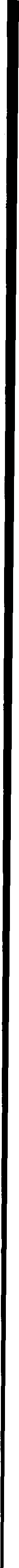 2.7.1. Пояснительная записка.Рабочая программа воспитания (далее – Программа) муниципального автономного дошкольного образовательного учреждения «Детский сад № 24» города Великий Новгород (далее – ДОО) является обязательным компонентом образовательной программы детского сада.Содержание Программы разработано на основе следующих нормативно-правовых документов:Федерального закона от 29.12.2012 № 273-ФЗ «Об образовании в Российской Федерации»;ФГОС ДО, утвержденного приказом Минобрнауки от 17.10.2013 № 1155 (далее — ФГОС ДО);Федеральной образовательной программы дошкольного образования, утвержденной приказом Минпросвещения от 25.11.2022 № 1028 (далее — ФОП ДО);приказа Минпросвещения от 31.07.2020 № 373 «Об утверждении Порядка организации и осуществления образовательной деятельности по основным общеобразовательным программам — образовательным программам дошкольного образования»;образовательной программы дошкольного образования МАДОУ № 24 (далее - ОП ДО);Образовательной программы «Детство с родным городом», авторы Т.И.Бабаева, А.Г.Гогоберидзе, О.В. Солнцева и др. Ориентирована на детей с 5 до 7 лет.Парциальной программы «Ладушки» И. Каплунова, И. НовоскольцеваПрограмма воспитания основана на воплощении национального воспитательного идеала, который понимается как высшая цель образования, нравственное представление о человеке.Структура Программы воспитания включает три раздела – целевой, содержательный и организационный, в каждом из них предусматривается обязательная часть и часть, формируемая участниками образовательных отношений.Содержание пояснительной записки Программы соответствует пункту 29.1 ФОП ДО, стр. 27–32. 2.7.2. Целевой раздел Программы воспитания.             Программа воспитания предусматривает приобщение детей к традиционным ценностям российского общества – жизнь, достоинство, права и свободы человека, патриотизм, гражданственность, служение Отечеству и ответственность за его судьбу, высокие нравственные идеалы, крепкая семья, созидательный труд, приоритет духовного над материальным, гуманизм, милосердие, справедливость, коллективизм, взаимопомощь и взаимоуважение, историческая память и преемственность поколений, единство народов России2.7.2.1 Цели и задачи воспитания.Цели и задачи обязательной части рабочей программы воспитания соответствуют пункту 29.2.1 ФОП ДО, стр. 32–35. Цель и задачи части, формируемой участниками образовательных отношений. Часть Программы, формируемая участниками образовательных отношений (педагогами, воспитанниками, родителями), учитывает интересы и потребности всех участников образовательных отношений.Указанная часть Программы ориентирована:на формирование у ребенка чувства любви к Родине, воспитания у него эмоционально-положительного отношения к тем местам, где он живет;воспитание умения видеть и осознавать красоту окружающей жизни, желания узнать больше об особенностях края: населяющих народах, его истории, природе, природных ресурсах. Формирование понятий о роли человека в охране и воспроизводстве окружающей среды.Решает следующие задачи:Формирование представления о Родине как месте, где человек родился и страны, где он живет.Воспитание чувства привязанности к своей малой родине, гордости за нее, восхищение ее красотой.Развитие у дошкольников способности эмоционально-эстетического восприятия окружающего мира.Воспитание потребности узнавать о культурных и природных ценностях родного края, беречь и охранять их.5.Воспитание уважения к людям труда, знаменитым землякам.Расширение кругозора детей на основе материала, доступного их пониманию2.7.2.2. Направления воспитания.Направления воспитания Программы ДОО соответствует пункту 29.2.2 ФОП ДО, стр. 36–42. 2.7. 3. Целевые ориентиры воспитания детей раннего возраста (к трем годам).2.7.3. Целевые ориентиры воспитания детей на этапе завершения освоения программы.2.7.4. Планируемые результаты освоения программы в части, формируемой участниками образовательных отношений2.8. Содержательный раздел Программы воспитания.2.8.1. Уклад образовательной организации.Уклад – общественный договор участников образовательных отношений, опирающийся на базовые национальные ценности, содержащий традиции региона и ДО, задающий культуру поведения сообществ, описывающий предметно-пространственную среду деятельности и социокультурный контекст. Уклад МАДОУ № 24 имеет следующие характеристики:цель и смысл деятельности детского сада, его миссия;принципы жизни и воспитания детского сада;образ детского сада, его особенности, символика, внешний имидж;отношение к воспитанникам, их родителям, сотрудникам и партнерам детского сада;ключевые правила детского сада;традиции и ритуалы, особые нормы этикета в детском саду;особенности РППС, отражающие образ и ценности детского сада;социокультурный контекст, внешнюю социальную и культурную среду детского сада.Уклад учитывает специфику и конкретные формы организации распорядка дневного, недельного, месячного, годового циклов жизни детского сада. Цель нашего детского сада: развивать личность каждого воспитанника с учетом его индивидуальности, создать условия для позитивной социализации детей на основе традиционных ценностей российского общества.Смысл деятельности детского сада: создать такие условия в пространстве детского сада, чтобы воспитать высоконравственного, творческого, компетентного гражданина России, который принимает судьбу Отечества как свою личную, осознает ответственность за настоящее и будущее своей страны, знает и чтит духовные и культурные традиции многонационального народа России.Миссия: совместными усилиями детского сада, семьи и социальных партнеров создать условия для воспитания, развития и обучения детей на основе успешного опыта прошлого и передовых технологий настоящего. В детском саду воспитываются дети в возрасте от 1,6 до 8 лет. Вся наша деятельность направлена на сохранение самоценности этого важного периода детства в жизни каждого ребенка и на удовлетворение запросов родителей и законных представителей. Совершенствование работы взаимодействия с родителями является ежегодно одной из задач нашего коллектива. Родители – наши партнеры во всем.Воспитательная работа педагогов МАДОУ № 24 с детьми основывается на духовно-нравственных и социокультурных ценностях и принятых в обществе правилах и нормах поведения в интересах человека, семьи, общества и опирается на семь принципов:  Образ МАДОУ № 24 ассоциируется у родителей, проверяющих органов и социальных партнеров с сильной профессиональной командой детского сада, в котором управленческая и педагогическая части эффективно дополняют друг друга, а также с открытостью и добродушием к окружающим и в первую очередь к детям.Фирменный стиль, которого придерживаются все работники детского сада, уважительное отношение к бывшим сотрудникам –организация дней открытых дверей, презентация успешного опыта на городских методических мероприятиях, профессиональных конкурсах разного уровня, в официальных госпабликах в социальной сети, на сайте позволяют формировать и поддерживать положительный внешний имидж МАДОУ № 24.Уклад в качестве установившегося порядка жизни МАДОУ № 24» определяет мировосприятие, гармонизацию интересов и возможностей совместной деятельности детских, взрослых и детско-взрослых общностей. Через создание данных общностей и на основе уклада ДОО, который задает и удерживает ценности воспитания для всех участников образовательных отношений, строится отношение к воспитанникам, родителям, сотрудникам и партнерам ДОО.Отношение к воспитанникам в рамках детско-взрослой общности педагоги выстраивают на основе важного принципа дошкольного образования – признания ребенка полноценным участником (субъектом) образовательных отношений. Предоставляют воспитанникам право выбора, поддерживают детскую инициативу и самостоятельность в различных видах деятельности, реализуют педагогические технологии для успешной социализации воспитанников и развития у них коммуникативных навыков.В рамках детских общностей педагоги учат детей относиться друг к другу с уважением. Поддерживают детские инициативы, учат детей сопереживать, общаться, проявлять дружелюбие, сотрудничать, соблюдать правила, проявлять активную личностную позицию, бережно и уважительно относиться к результатам своего труда и труда других людей. Воспитывают в детях уважительное отношение к родителям, педагогам и другим взрослым людям.Отношение к родителям (законным представителям) воспитанников строится на принципах ценностного единства и сотрудничества всех субъектов социокультурного окружения детского сада и приоритета семьи в воспитании, обучении и развитии ребенка. В процессе воспитательной работы педколлектив МАДОУ № 24 реализует различные виды и формы сотрудничества.Отношение к сотрудникам и партнерам строится на основе принципов открытости и кодекса нормы профессиональной этики и поведения. С целью реализации воспитательного потенциала МАДОУ № 24 организует работу по повышению профессионально-личностных компетенций сотрудников детского сада, организует сетевое взаимодействие с социальными партнерами.Воспитание – целенаправленное взаимодействие взрослых и детей на основе ключевых правил МАДОУ № 24:на личном примере формировать у детей ценностные ориентиры, нормы общения и поведения;формировать общую для всех культуру безопасного и здорового образа жизни;мотивировать детей общаться друг с другом, поощрять стремление к взаимодействию;поощрять детскую дружбу, чтобы она принимала общественную направленность;содействовать проявлению детьми заботы об окружающих, учить проявлять чуткость к сверстникам;насыщать жизнь детей событиями, которые сплачивают и объединяют;следовать общим для всех правилам, нормам поведения и традициям.Традиции и ритуалы МАДОУ № 24 формируют и развивают творческое мышление детей, помогают реализовать идеи воспитанников. Кроме традиции утренней встречи детей, педагоги сформировали другие традиции и ритуалы в группах.  Вся наша деятельность направлена на сохранение самоценности этого важного периода детства в жизни каждого ребенка и на удовлетворение запросов родителей и законных представителей. Совершенствование работы взаимодействия с родителями является ежегодно одной из задач нашего коллектива. Родители – наши партнеры во всем. Традицией стала для нас возможность проведения открытых просмотров творческой деятельности воспитанников в разных направлениях искусства (музыка, танец, рисование, театральные постановки и др.) на сезонных и других праздниках, что способствует раскрытию талантов наших воспитанников посредством искусства, а также созданию ситуации успеха каждого воспитанника и гармоничного сотрудничества с родительской общественностью. Праздники – одна из общих традиций детского сада и часть воспитательной работы. Педагоги планируют для детей сезонные, общегражданские, профессиональные или международные праздники. Так, среди сезонных праздников дети отмечают начало осеннего урожая, встречи и проводы зимы, весны.К общегражданским праздникам педагоги планируют тематические занятия, утренники, спортивные соревнования. Среди таких праздников: Новый год, 23 февраля, 8 Марта, 1 и 9 мая.В профессиональные и международные праздники социальной направленности воспитатели организуют для детей тематические квесты, беседы, маршрутные игры. В МАДОУ № 24 есть особые нормы этикета, которых придерживается педколлектив:всегда приветствовать детей и родителей с улыбкой;информировать родителей о событиях без оценивания и не перекладывать на них ответственность за поведение ребенка в ДОО;не повышать голос в общении с детьми, родителями, коллегами;уважительно относиться к детям, родителям, коллегам;проявлять самообладание, выдержку в отношениях с детьми;сочетать требовательность с чутким отношением к воспитанникам.Подрастающее поколение нашего края должно знать и гордиться особенностями своей малой родины, родного края, любить. Жители Великого Новгорода отличаются богатым колоритом народной культуры. Поэтому юные воспитанники должны стать достойными их преемниками. Осуществить эту цель нам поможет включение в нашу Программу парциальную образовательную программу «Детство с родным городом» посредством которой будет организована воспитательная деятельность по формированию духовно-нравственной культуры через разные виды деятельности в течение дня.В МАДОУ № 24 два корпуса. В корпусе 1 функционирует 4 возрастные группы, в корпусе 2 – 10 возрастных групп. У каждой группы также имеется свое название и символика.Каждый символ группы расположен в приемной групповой ячейки. Также символика присутствует в оформлении игровой, спальной и туалетной комнат.Реализация Программы осуществляется квалифицированными педагогическими работниками детского сада в течение всего времени пребывания воспитанников в детском саду. В МАДОУ № 24 разработаны планы взаимодействия с социальными партнерами на основе сетевого взаимодействия и с целью воспитания уважения к профессиям и закладки ценности и значимости человеческого труда в обществе, с учетом доступности и соответствия возрастным возможностям детей:детский театр «Ильмера»; музыкальный театр«Лад»; театр кукол «Дорофей»новгородская областная филармония;новгородский академический театр драмы им.Ф.М. Достоевского;Новгородский государственный музей-заповедник, ДМЦГосударственный музей художественной культуры Новгородской землиНовгородский областной дом народного творчестваЭто позволяет привлечь их в рамках социального партнерства по разным направлениям воспитания и социализации воспитанников.Представленный сложившийся уклад детского сада является единым как для реализации обязательной части ОП ДО, так и части, формируемой участниками образовательных отношений. 2.8.2. Воспитывающая среда ДООВоспитывающая среда – это особая форма организации образовательного процесса, реализующего цель и задачи воспитания.Воспитывающая среда ДОО определяется целью и задачами воспитания, духовно-нравственными и социокультурными ценностями, и для нас это не только и не столько материальные объекты, а в первую очередь окружающая среда и люди, которые являются носителями национальной культуры и выступают примером для подрастающего поколения. Внешний вид, речь, взаимоотношения, поступки и дела, все это имеет немаловажное значение для успешной закладки ценностей воспитания.Воспитательный процесс – процесс непрерывный. Каждую минуту в повседневной жизни, в игре, во время образовательной деятельности, совместной организованной деятельности, прогулки идет воспитательный процесс. В детском саду одним из главных инструментов является воспитатель, так как именно он находится в контакте с детьми целый день и является носителем культурных ценностей и наглядным примером. Это требует от взрослого большого педагогического такта, выдержки, доброты, человечности, искренности. Особенно важна спокойная манера держаться и разговаривать, приветливость, умение выбирать приемы, соответствующие настроению ребенка: вовремя пошутить, успокоить, доверительно поговорить, другими словами, создать благоприятную почву для зерна воспитательных ценностей, которое мы сеем с первых дней пребывания детей в детском саду.Процесс приобщения к культурным образцам человеческой деятельности (культуре жизни, познанию мира, речи, коммуникации и прочим), приобретения культурных умений при взаимодействии со взрослыми и в самостоятельной деятельности в предметной среде протекает в период всего пребывания ребенка в детском саду и будет успешным, если взрослый выступает в этом процессе в роли партнера, а не руководителя, поддерживая и развивая мотивацию ребенка. Партнерские отношения взрослого и ребенка в ДОО и в семье являются залогом комфортной воспитывающей среды, где главным носителем культуры является пример взрослого, который находится рядом с ребенком.Еще одним главным инструментом воспитывающей среды является предметно-пространственная среда ДОО, которая характеризуется отражением федеральной, региональной и муниципальной специфики посредством оформления помещений сада, закладки воспитательных ценностей с помощью оборудования и игровых материалов, наполняющих ППС детского сада.Воспитывающая среда, созданная в ДОО для эффективной реализации воспитательных ценностей, является единой как для реализации обязательной части, так и части, формируемой участниками образовательных отношений. 2.8.3. Общности образовательной организацииПрофессиональная общность – это устойчивая система связей и отношений между людьми, единство целей и задач воспитания, реализуемое всеми сотрудниками ДОО. Основой эффективности такой общности является рефлексия собственной профессиональной деятельности.В ДОО введены следующие принципы построения воспитательной работы с детьми для педагогических работников: педагоги должны быть примером в формировании полноценных и сформированных ценностных ориентиров, норм общения и поведения;педагоги должны мотивировать детей к общению друг с другом, поощрять даже самые незначительные стремления к общению и взаимодействию;педагоги должны поощрять детскую дружбу, стараться, чтобы дружба между отдельными детьми внутри группы сверстников принимала общественную направленность;педагоги должны заботиться о том, чтобы дети непрерывно приобретали опыт общения на основе чувства доброжелательности;педагоги должны содействовать проявлению детьми заботы об окружающих, учить проявлять чуткость к сверстникам, побуждать детей сопереживать, беспокоиться, проявлять внимание к заболевшему товарищу;педагоги должны воспитывать в детях такие качества личности, которые помогают влиться в общество сверстников (организованность, общительность, отзывчивость, щедрость, доброжелательность и пр.);педагоги должны учить детей совместной деятельности, насыщать их жизнь событиями, которые сплачивали бы и объединяли ребят;педагоги должны воспитывать в детях чувство ответственности перед группой за свое поведение.Профессионально-родительская общность включает сотрудников ДОО и всех взрослых членов семей воспитанников, которых связывают не только общие ценности, цели развития и воспитания детей, но и уважение друг к другу. Основная задача – объединение усилий по воспитанию ребенка в семье и в ДОО. Зачастую поведение ребенка сильно различается дома и в ДОО. Без совместного обсуждения воспитывающими взрослыми особенностей ребенка невозможно выявление и в дальнейшем создание условий, которые необходимы для его оптимального и полноценного развития и воспитания.Детско-взрослая общность. Для общности характерно содействие друг другу, сотворчество и сопереживание, взаимопонимание и взаимное уважение, отношение к ребенку как к полноправному человеку, наличие общих симпатий, ценностей и смыслов у всех участников общности.Детско-взрослая общность является источником и механизмом воспитания ребенка. Находясь в общности, ребенок сначала приобщается к тем правилам и нормам, которые вносят взрослые в общность, а затем эти нормы усваиваются ребенком и становятся его собственными.Общность строится и задается системой связей и отношений ее участников. В каждом возрасте и каждом случае она будет обладать своей спецификой в зависимости от решаемых воспитательных задач.Детская общность. Общество сверстников – необходимое условие полноценного развития личности ребенка. Здесь он непрерывно приобретает способы общественного поведения, под руководством воспитателя учится умению дружно жить, сообща играть, трудиться, заниматься, достигать поставленной цели. Чувство приверженности к группе сверстников рождается тогда, когда ребенок впервые начинает понимать, что рядом с ним такие же, как он сам, что свои желания необходимо соотносить с желаниями других.Воспитатель должен воспитывать у детей навыки и привычки поведения, качества, определяющие характер взаимоотношений ребенка с другими людьми и его успешность в том или ином сообществе. Поэтому так важно придать детским взаимоотношениям дух доброжелательности, развивать у детей стремление и умение помогать как старшим, так и друг другу, оказывать сопротивление плохим поступкам, общими усилиями достигать поставленной цели.Культура поведения воспитателя в общностях как значимая составляющая уклада. Культура поведения взрослых в детском саду направлена на создание воспитывающей среды как условия решения возрастных задач воспитания. Общая психологическая атмосфера, эмоциональный настрой группы, спокойная обстановка, отсутствие спешки, разумная сбалансированность планов – это необходимые условия нормальной жизни и развития детей.Воспитатель должен соблюдать кодекс норм профессиональной этики и поведения:педагог всегда выходит навстречу родителям и приветствует родителей и детей первым;улыбка – всегда обязательная часть приветствия;педагог описывает события и ситуации, но не дает им оценки;педагог не обвиняет родителей и не возлагает на них ответственность за поведение детей в детском саду;тон общения ровный и дружелюбный, исключается повышение голоса;уважительное отношение к личности воспитанника;умение заинтересованно слушать собеседника и сопереживать ему;умение видеть и слышать воспитанника, сопереживать ему;уравновешенность и самообладание, выдержка в отношениях с детьми;умение быстро и правильно оценивать сложившуюся обстановку и в то же время не торопиться с выводами о поведении и способностях воспитанников;умение сочетать мягкий эмоциональный и деловой тон в отношениях с детьми;умение сочетать требовательность с чутким отношением к воспитанникам;знание возрастных и индивидуальных особенностей воспитанников;соответствие внешнего вида статусу воспитателя детского сада. 2.8.4. Задачи воспитания в образовательных областяхЗадачи воспитания в образовательных областях соответствуют пункту 29.3.4 ФОП ДО, стр. 67–74. В части Программы, формируемой участниками образовательных отношений, большое внимание нами уделяется привитию уважения к традициям и истории народной культуры родного города.2.8.5. Формы совместной деятельности в образовательной организацииФормирование базового доверия к миру, к людям, к себе – ключевая задача периода развития ребенка в дошкольном возрасте. Значение установления и поддержки позитивных надежных отношений в контексте реализации Программы сохраняет свое значение на всех возрастных ступенях.Работа с родителямиПроцесс становления полноценной личности ребенка происходит под влиянием различных факторов, первым и важнейшим из которых является семья. Именно родители, семья в целом вырабатывают у детей базовые социальные и воспитательные ценности, ориентации, потребности, интересы и привычки поведения.Семья – важнейший институт социализации личности. Именно в семье человек получает первый опыт социального взаимодействия. В нашей дошкольной образовательной организации выстраивается социальная ситуация развития ребенка в тесном сотрудничестве с родителями (законными представителями) детей на принципах целостного единства воспитательных ценностей и успешного сотрудничества. Единство педагогических целей общества и семьи определяет тесную связь между общественным и семейным воспитанием, что способствует всестороннему гармоничному воспитанию и развитию детей.Единство ценностей и готовность к сотрудничеству всех участников образовательных отношений составляют основу уклада нашей ДОО.Взаимодействие педагогов образовательной организации с родителями направлено на повышение педагогической культуры родителей. Задача педагогов – активизировать роль родителей в воспитании ребенка, выработать единое и адекватное понимание проблем воспитания в современном обществе и оказать компетентное влияние на их коррекцию.Главной ценностью педагогической культуры является ребенок — его воспитание и развитие, социальная защита и поддержка его достоинства и прав человека.Основной целью работы с родителями является обеспечение взаимодействия с семьей, вовлечение родителей в воспитательный процесс для формирования у них компетентной педагогической позиции по отношению к собственному ребенку.Работа, обеспечивающая взаимодействие с семьями воспитанников, включает следующие направления:аналитическое – изучение семьи, выяснение воспитательных дефицитов в семье, потребностей ребенка и предпочтений родителей для согласования и определения единых воспитательных воздействий на ребенка;коммуникативно-деятельностное – направлено на повышение педагогической культуры родителей в сфере воспитательных ценностей, вовлечение родителей в воспитательный процесс, создание социокультурной среды, обеспечивающей единые подходы к развитию личности в семье и детском коллективе;информационное – пропаганда и популяризация опыта деятельности ДОО, создание открытого информационного пространства (сайт ДОО, группы в социальных сетях и др.).Основными направлениями и формами работы с семьей являются:Взаимопознание и взаимоинформирование.Успешное взаимодействие возможно лишь в том случае, если детский сад знаком с воспитательными возможностями семьи ребенка, а семья имеет представление о воспитательных ценностях в дошкольном учреждении, которому доверяет воспитание ребенка. Это позволяет оказывать друг другу необходимую поддержку в развитии ребенка, привлекать имеющиеся педагогические ресурсы для решения общих задач воспитания.Возможность для обоюдного познания воспитательного потенциала дают:беседы, анкетирования;организация дней открытых дверей в детском саду и погружение в воспитательное пространство (атмосферу) сада (этическое, культурное, трудовое, патриотическое, оздоровительное, дружеское, гуманное и т. д.);разнообразные трансляции достижений воспитанников (выставки продуктивной деятельности, творческих работ, совместных проектов, значимые события, театрализованные постановки, акции и др. , являющиеся характерным индикатором успехов и трудностей воспитывающих сторон;информирование и повышение педагогической компетентности посредством интернет-ресурсов (детского сада, органов управления образованием).Повышение педагогической компетентности родителей: проведение мастер-классов, электронного воспитательного ресурса сада.Совместная деятельность: привлечение родителей к активному участию в конкурсах, творческих выставках, маршрутов (в театр, музей, библиотеку и пр.), экскурсий, к участию в детской исследовательской и проектной деятельности.События образовательной организации Совместная деятельность воспитывающих взрослых организуется в разнообразных традиционных и инновационных формах (акции, посещения семьями программных тематических мероприятий, организованных учреждениями культуры и искусства, по запросу детского сада, фестивали, праздники (в том числе семейные), прогулки, экскурсии, проектная деятельность). Все мероприятия распределены по направлениям воспитания и соответствуют календарному плану воспитательной работы ДОО. Традиционными для детского сада являются детские праздники, посвященные знаменательным датам и событиям в жизни страны. Проектная деятельность. Все большую актуальность приобретает такая форма совместной деятельности, как проекты. Они меняют роль воспитывающих взрослых в управлении детским садом, в развитии партнерских отношений, помогают им научиться работать в команде, овладеть способами коллективной мыслительной деятельности, освоить алгоритм создания проекта, отталкиваясь от потребностей ребенка, достичь позитивной открытости по отношению к коллегам, воспитанникам и родителям, к своей личности, объединить усилия педагогов, родителей и детей с целью реализации проекта.Совместная деятельность в образовательных ситуацияхВзаимодействие взрослых с детьми является важнейшим фактором воспитания базовых ценностей ребенка и пронизывает все направления деятельности в течение дня.Процесс приобретения общих культурно-нравственных качеств во всей его полноте возможен только в случае совместной (направленной) деятельности взрослого и ребенка, поддерживая и развивая мотивацию ребенка к воспитательным ценностям посредством организации различных значимых событий в ежедневной жизни ребенка.Событие – это форма совместной деятельности ребенка и взрослого, в которой активность взрослого приводит к приобретению ребенком собственного опыта переживания той или иной ценности. Для того чтобы стать значимой, каждая ценность воспитания должна быть понята, раскрыта и принята ребенком совместно с другими людьми в значимой для него общности.Воспитательное событие – это спроектированная взрослым образовательная ситуация. В каждом воспитательном событии педагог продумывает смысл реальных и возможных действий детей и смысл своих действий в контексте задач воспитания, указанных в конкретных базовых ценностях воспитательной работы в ДОО. Событием может быть не только организованное мероприятие, но и спонтанно возникшая ситуация, и любой режимный момент, традиции утренней встречи детей, индивидуальная беседа, общие дела, совместно реализуемые проекты и пр. Планируемые и подготовленные педагогом воспитательные события проектируются в соответствии с календарным планом воспитательной работы ДОО, группы, ситуацией развития конкретного ребенка. Проектирование событий в ДОО возможно в следующих формах:разработка и реализация значимых событий в ведущих видах деятельности (детско-взрослый спектакль, построение эксперимента, совместное конструирование, спортивные игры и др.);проектирование встреч, общения детей со старшими, младшими, ровесниками, с взрослыми, с носителями воспитательно значимых культурных практик (искусство, прикладное творчество и т. д.), профессий, культурных традиций народов России;создание творческих детско-взрослых проектов (празднование Дня Победы с приглашением ветеранов, «Театр в детском саду» – показ спектакля для детей из других групп и т. д.).Проектирование событий позволяет построить целостный годовой цикл методической работы на основе традиционных ценностей российского общества. Это поможет каждому педагогу создать тематический творческий проект в своей группе и спроектировать работу с группой.Программа учитывает условия, существующие в ДОО, индивидуальные особенности, интересы, потребности воспитанников и их родителей (законных представителей).Краткосрочные проекты: детско-родительские, приуроченные к празднованию значимых дат государства и региона, в плане на новый учебный год запланированы проекты «Герои Победы», «Семейный очаг».Реализация перспективных технологий воспитательно значимой деятельности, связанных с внедрением долгосрочных детско-родительских проектов: «Моя малая родина», «Мы помним – мы гордимся!», что позволяет обозначить точки роста нашего детского сада. Часть, формируемая участниками образовательных отношенийДля достижения наибольшего результата поставленных целей и задач в рабочей Программе воспитания деятельность детского сада в части, формируемой участниками образовательных отношений, осуществляется в рамках воспитательной работы в представленном едином механизме сотрудничества педагогов с родителями и признается важнейшим условием эффективности воспитания детей как в обязательной, так и в вариативной части Программы воспитания. 2.8.6. Организация предметно-пространственной средыПредметно-пространственная среда (далее – ППС) отражает федеральную, региональную специфику, а также специфику ОО и включает:оформление помещений;оборудование;игрушки.ППС отражает ценности, на которых строится программа воспитания, и способствует их принятию и раскрытию ребенком.Среда обеспечивает ребенку возможность общения, игры и совместной деятельности. Отражает ценность семьи, людей разных поколений, радость общения с семьей. Среда обеспечивает ребенку возможность познавательного развития, экспериментирования, освоения новых технологий, раскрывает красоту знаний, необходимость научного познания, формирует научную картину мира.Среда обеспечивает ребенку возможность посильного труда, а также отражает ценности труда в жизни человека и государства (портреты членов семей воспитанников, героев труда, представителей профессий и пр.). Результаты труда ребенка могут быть отражены и сохранены в среде.Среда обеспечивает ребенку возможности для укрепления здоровья, раскрывает смысл здорового образа жизни, физической культуры и спорта.Среда предоставляет ребенку возможность погружения в культуру России, знакомства с особенностями региональной культурной традиции. Вся среда дошкольной организации должна быть гармоничной и эстетически привлекательной. Игрушки, материалы и оборудование соответствуют возрастным задачам воспитания детей дошкольного возраста.Предметно-пространственная среда ДОО имеет специфику организации по требованиям и принципам согласно ФГОС ДО и ФОП ДО и подробно представлена в организационном разделе настоящей ОП ДО, пункт 31. <...>Однако нельзя не брать во внимание, что для реализации воспитательных задач организуется предметно-пространственная среда, которая коррелируется с развивающей предметно-пространственной средой из ОП ДО, но имеет некоторую свою специфику по направлениям воспитания, которая отражена в следующей таблице:2.8.7. Социальное партнерствоСоциокультурный контекст – это социальная и культурная среда, в которой человек растет и живет. Он также включает в себя влияние, которое среда оказывает на поступки и поведение человека.В основе социокультурного развития лежит становление отношения личности к Родине, обществу, коллективу, людям, труду, своим обязанностям, что предполагает развитие качеств патриотизма, толерантности, уважения и товарищества.При организации социокультурного контекста в детском сообществе педагогу важно:определять единые для всех детей правила сосуществования детского общества (вводят свои правила группы, созданные с участием детей), включающие взаимную доброжелательность и внимание друг к другу, готовность прийти на помощь, поддержать;соблюдать гуманистические принципы педагогического сопровождения развития детей, в числе которых забота, теплое отношение, интерес к каждому ребенку, поддержка и установка на успех, развитие детской самостоятельности, инициативы;сформировать толерантное отношение ко всем участникам детского сообщества;осуществлять развивающее взаимодействие с детьми, основанное на современных педагогических позициях: «Давай сделаем это вместе», «Посмотри, как я это делаю», «Научи меня, помоги мне сделать это»;сочетать совместную с ребенком деятельность (игры, труд, наблюдения и пр.) и самостоятельную деятельность детей;ежедневно планировать воспитательные ситуации, обогащающие практический социальный опыт детей, эмоции и представления о мире;создавать воспитывающую предметно-пространственную среду;продумывать и создавать условия эмоционального благополучия и развития каждого ребенка. Обеспечение эмоционального благополучия ребенка достигается за счет уважения к его индивидуальности, чуткости к его эмоциональному состоянию, поддержки его чувства собственного достоинства;сотрудничать с родителями, совместно с ними решая задачи воспитания и развития воспитанников в социокультурной среде.В рамках социокультурного контекста повышается роль родительской общественности как субъекта образовательных отношений в программе воспитания. Здесь эффективным является ознакомление и формирование ценностей труда посредством организации сетевого взаимодействия с различными предприятиями города, на которых трудятся родители воспитанников. В процессе экскурсий и тематических визитов в течение года, организации детско-родительских проектов, основанных на погружении в особенности трудовых действий взрослых и их значимости, закладывается желание приносить пользу людям и ценить труд. Реализация социокультурного контекста опирается на построение ДОО социального партнерства с различными социальными институтами города:Социокультурный контекст программы, создаваемый участниками образовательных отношений нашего детского сада для эффективной реализации воспитательного процесса в ДОО, является единым как для реализации обязательной части программы, так и для части, формируемой участниками образовательных отношений. 2.9. Организационный раздел2.9.1. Кадровое обеспечениеМетодическая детализация реализации воспитательной деятельности педагога осуществляется в процессе ее проектирования и организации на разных уровнях.2.9.2. Нормативно-методическое обеспечениеСодержание Программы разработано на основе следующих нормативно-правовых документов:Федерального закона от 29.12.2012 № 273-ФЗ «Об образовании в Российской Федерации»;ФГОС ДО;ФОП ДО;Сетевая форма организации образовательного процесса строится на основании договоров о сетевом взаимодействии. 2.9.3. Требования к условиям работы с особыми категориями детейИнклюзия (дословно – «включение») – это готовность образовательной системы принять любого ребенка независимо от его индивидуальных особенностей (психофизиологических, социальных, психологических, этнокультурных, национальных, религиозных и др.) и обеспечить ему оптимальную социальную ситуацию развития.Инклюзия является ценностной основой уклада ДОО и основанием для проектирования воспитывающих сред, деятельностей и событий.На уровне уклада: ДОО – инклюзивное образование – это норма для воспитания, реализующая такие социокультурные ценности, как забота, принятие, взаимоуважение, взаимопомощь, совместность, сопричастность, социальная ответственность. Эти ценности должны разделяться всеми участниками образовательных отношений в ДОО.На уровне воспитывающих сред: ППС строится как максимально доступная для детей с ОВЗ, событийная воспитывающая среда ДОО обеспечивает возможность включения каждого ребенка в различные формы жизни детского сообщества, рукотворная воспитывающая среда обеспечивает возможность демонстрации уникальности достижений каждого ребенка.На уровне общности: формируются условия освоения социальных ролей, ответственности и самостоятельности, сопричастности к реализации целей и смыслов сообщества, приобретается опыт развития отношений между детьми, родителями, воспитателями. Детская и детско-взрослая общности в инклюзивном образовании развиваются на принципах заботы, взаимоуважения и сотрудничества в совместной деятельности. На уровне деятельностей: педагогическое проектирование совместной деятельности в разновозрастных группах, в малых группах детей, в детско-родительских группах обеспечивает условия освоения доступных навыков, формирует опыт работы в команде, развивает активность и ответственность каждого ребенка в социальной ситуации его развития.На уровне событий: проектирование педагогами ритмов жизни, праздников и общих дел с учетом специфики социальной и культурной ситуации развития каждого ребенка обеспечивает возможность участия каждого в жизни и событиях группы, формирует личностный опыт, развивает самооценку и уверенность ребенка в своих силах. Событийная организация должна обеспечить переживание ребенком опыта самостоятельности, счастья и свободы в коллективе детей и взрослых.Программа предполагает создание следующих условий, обеспечивающих достижение целевых ориентиров в работе с особыми категориями детей:направленное на формирование личности взаимодействие взрослых с детьми, предполагающее создание таких ситуаций, в которых каждому ребенку с особыми образовательными потребностями предоставляется возможность выбора деятельности, партнера и средств; учитываются особенности деятельности, средств ее реализации, ограниченный объем личного опыта детей особых категорий;формирование игры как важнейшего фактора воспитания и развития ребенка с особыми образовательными потребностями, с учетом необходимости развития личности ребенка, создание условий для самоопределения и социализации детей на основе социокультурных, духовно-нравственных ценностей и принятых в российском обществе правил и норм поведения;создание воспитывающей среды, способствующей личностному развитию особой категории дошкольников, их позитивной социализации, сохранению их индивидуальности, охране и укреплению их здоровья и эмоционального благополучия; доступность воспитательных мероприятий, совместных и самостоятельных, подвижных и статичных форм активности с учетом особенностей развития и образовательных потребностей ребенка; речь идет не только о физической доступности, но и об интеллектуальной, когда созданные условия воспитания и применяемые правила должны быть понятны ребенку с особыми образовательными потребностями;участие семьи как необходимое условие для полноценного воспитания ребенка дошкольного возраста с особыми образовательными потребностями;3. Организационный раздел программы 3.1. Психолого-педагогические условия реализации Программы Успешная реализация ОП ДО МАДОУ № 24 обеспечивается следующими психолого-педагогическими условиями:1) признание детства как уникального периода в становлении человека, понимание неповторимости личности каждого ребенка, принятие воспитанника таким, какой он есть, со всеми его индивидуальными проявлениями; проявление уважения к развивающейся личности, как высшей ценности, поддержка уверенности в собственных возможностях и способностях у каждого воспитанника;2) решение образовательных задач с использованием как новых форм организации процесса образования (проектная деятельность, образовательная ситуация, образовательное событие, обогащенные игры детей в центрах активности, проблемно-обучающие ситуации в рамках интеграции образовательных областей и другое), так и традиционных (фронтальные, подгрупповые, индивидуальные занятий. При этом занятие рассматривается как дело, занимательное и интересное детям, развивающее их; деятельность, направленная на освоение детьми одной или нескольких образовательных областей, или их интеграцию с использованием разнообразных педагогически обоснованных форм и методов работы, выбор которых осуществляется педагогом;3) обеспечение преемственности содержания и форм организации образовательного процесса в ДОО, в том числе дошкольного и начального общего уровней образования (опора на опыт детей, накопленный на предыдущих этапах развития, изменение форм и методов образовательной работы, ориентация на стратегический приоритет непрерывного образования - формирование умения учиться);4) учет специфики возрастного и индивидуального психофизического развития обучающихся (использование форм и методов, соответствующих возрастным особенностям детей; видов деятельности, специфических для каждого возрастного периода, социальной ситуации развития);5) создание развивающей и эмоционально комфортной для ребенка образовательной среды, способствующей эмоционально-ценностному, социально-личностному, познавательному, эстетическому развитию ребенка и сохранению его индивидуальности, в которой ребенок реализует право на свободу выбора деятельности, партнера, средств и прочее;6) построение образовательной деятельности на основе взаимодействия взрослых с детьми, ориентированного на интересы и возможности каждого ребенка и учитывающего социальную ситуацию его развития;7) индивидуализация образования (в том числе поддержка ребенка, построение его образовательной траектории) и оптимизация работы с группой детей, основанные на результатах педагогической диагностики (мониторинга);8) оказание ранней коррекционной помощи детям с ОП, в том числе с ОВЗ на основе специальных психолого-педагогических подходов, методов, способов общения и условий, способствующих получению ДО, социальному развитию этих детей, в том числе посредством организации инклюзивного образования;9) совершенствование образовательной работы на основе результатов выявления запросов родительского и профессионального сообщества;10) психологическая, педагогическая и методическая помощь и поддержка, консультирование родителей (законных представителей) в вопросах обучения, воспитания и развитии детей, охраны и укрепления их здоровья;11) вовлечение родителей (законных представителей) в процесс реализации образовательной программы и построение отношений сотрудничества в соответствии с образовательными потребностями и возможностями семьи обучающихся;12) формирование и развитие профессиональной компетентности педагогов, психолого-педагогического просвещения родителей (законных представителей) обучающихся;13) непрерывное психолого-педагогическое сопровождение участников образовательных отношений в процессе реализации ОП ДО в ДОО, обеспечение вариативности его содержания, направлений и форм, согласно запросам родительского и профессионального сообществ;14) взаимодействие с различными социальными институтами (сферы образования, культуры, физкультуры и спорта), использование форм и методов взаимодействия, востребованных современной педагогической практикой и семьей, участие всех сторон взаимодействия в совместной социально-значимой деятельности;15) использование широких возможностей социальной среды, социума как дополнительного средства развития личности, совершенствования процесса ее социализации;16) предоставление информации об ОП ДО семье, заинтересованным лицам, вовлеченным в образовательную деятельность, а также широкой общественности;17) обеспечение возможностей для обсуждения ОП ДО, поиска, использования материалов, обеспечивающих ее реализацию, в том числе в информационной среде.3.2. Особенности организации развивающей предметно-пространственной средыРазвивающая предметно-пространственная среда в МАДОУ № 24 построена с учетом ФГОС дошкольного образования и СанПиН, обеспечивает педагогу возможность эффективно развивать индивидуальность каждого ребенка с учетом его склонностей, интересов, уровня активности.Развивающая предметно-пространственная среда выполняет образовательную, развивающую, воспитывающую, стимулирующую, организационную и коммуникативную функции. Имеет характер открытой, незамкнутой системы, способной к корректировке и развитию.В соответствии с ФГОС дошкольного образования развивающая предметно-пространственная среда обеспечивает:максимальную реализацию образовательного потенциала пространства организации (группы, участка);наличие материалов, оборудования и инвентаря для развития детских видов деятельности;охрану и укрепление здоровья детей, необходимую коррекцию их развития;возможность организации совместной деятельности детей и взрослых всей группой и малых группах;двигательную активность и возможность уединения;возможности для самостоятельной и совместной деятельности детей с ограниченными возможностями здоровья.Наполняемость развивающей предметно-пространственной среды соответствуют принципу целостности образовательного процесса. В ней имеется необходимое оборудование для реализации образовательных областей, представленных в ФГОС дошкольного образования, игровые, дидактические материалы и средства соответствующие психолого-возрастным и индивидуальным особенностям воспитанников, специфике их образовательных потребностей, трансформируемости, полифункциональности материалов, принципу интеграции образовательных областей, видам детской деятельности (игровой, двигательной, поисковой, исследовательской, конструктивной, восприятия художественной литературы, коммуникативной и др.).В групповых помещениях оборудованы уголки и (или) центры активности: книги, продуктивных видов деятельности, познавательно-исследовательской деятельности, игровой деятельности, двигательной активности и др. Дети могут уединяться или собираться в маленькие группы, чтобы поиграть, что-нибудь рассказать друг другу. Прилегающая территория дошкольной организации также стимулирует детей к играм, движению, общению. Есть места, где можно побыть в уединении (скамейки на детских площадках), разнообразное игровое оборудование (домики, автобусы, кораблики, песочницы и т. д.), позволяющие детям собираться в небольшие группы для совместных игр и общения.Педагогическим коллективом детского сада созданы условия для обучения и воспитания детей с ограниченными возможностями здоровья:  	- организация   образовательной деятельности осуществляется специалистами МАДОУ (учитель-логопед, учитель-дефектолог) в форме подгрупповых и индивидуальных коррекционных занятий для оказания поддержки детям с ограниченными возможностями здоровья.  - учитель-логопед, учитель-дефектолог разрабатывают   индивидуальные программы коррекционно-развивающей работы с ребенком, отражающие содержание  индивидуальной и подгрупповой коррекционной работы с детьми с ОВЗ.- наличие укомплектованных необходимым оборудованием, специальными методическими и дидактическими материалами кабинетов специалистов.Для детей с ОВЗ в ДОО имеется специально приспособленная мебель, позволяющая заниматься разными видами деятельности, общаться и играть со сверстниками.За исключением:П. 31.11. - в ДОО должны быть созданы условия для информатизации образовательного процесса. Для этого желательно, чтобы в групповых и прочих помещениях ДОО имелось оборудование для использования информационно-коммуникационных технологий в образовательном процессе. При наличии условий может быть обеспечено подключение всех групповых, а также иных помещений ДОО к сети Интернет с учетом регламентов безопасного пользования сетью Интернет и психолого-педагогической экспертизы компьютерных игр.П. 31.12. - в оснащении РППС могут быть использованы элементы цифровой образовательной среды, интерактивные площадки как пространство сотрудничества и творческой самореализации ребенка и взрослого.3.3. Материально-техническое обеспечение Программы, обеспеченность методическими материалами и средствами обучения и воспитанияПроектная мощность МАДОУ № 24 рассчитана на 18 групп (383 места). Материально–техническая база соответствует его типу и виду.В МАДОУ № 24 созданы материально-технические условия, обеспечивающие:1) возможность достижения обучающимися планируемых результатов освоения ООП ДО;2) выполнение ДОО требований санитарно-эпидемиологических правил и гигиенических нормативов, содержащихся в СП 2.4.3648-20, СанПиН 2.3/2.4.3590-20 "Санитарно-эпидемиологические требования к организации общественного питания населения", утвержденных постановлением Главного государственного санитарного врача Российской Федерации от 27 октября 2020 г. № 32 (зарегистрировано Министерством юстиции Российской Федерации 11 ноября 2020 г., регистрационный № 60833), действующим до 1 января 2027 года (далее - СанПиН 2.3/2.4.3590-20), СанПиН 1.2.3685-21:к условиям размещения организаций, осуществляющих образовательную деятельность;оборудованию и содержанию территории;помещениям, их оборудованию и содержанию;естественному и искусственному освещению помещений;отоплению и вентиляции;водоснабжению и канализации;организации питания;медицинскому обеспечению;приему детей в организации, осуществляющих образовательную деятельность;организации режима дня;организации физического воспитания;личной гигиене персонала;3) выполнение ДОО требований пожарной безопасности и электробезопасности;4) выполнение ДОО требований по охране здоровья обучающихся и охране труда работников ДОО;5) возможность для беспрепятственного доступа обучающихся с ОВЗ, в том числе детей-инвалидов к объектам инфраструктуры ДОО.ДОО имеет два корпуса. Каждый корпус оснащён оснащен оборудованием для различных видов детской деятельности в помещении и на участке, игровыми и физкультурными площадками.ДОО имеет необходимое оснащение и оборудование для всех видов воспитательной и образовательной деятельности обучающихся (в том числе детей с ОВЗ и детей-инвалидов), педагогической, административной и хозяйственной деятельности:1) помещения для занятий и проектов, обеспечивающие образование детей через игру, общение, познавательно-исследовательскую деятельность и другие формы активности ребенка с участием взрослых и других детей;2) оснащение РППС, включающей средства обучения и воспитания, подобранные в соответствии с возрастными и индивидуальными особенностями детей дошкольного возраста, содержания ООП ДО;3) мебель, техническое оборудование, спортивный и хозяйственный инвентарь, инвентарь для художественного, театрального, музыкального творчества, музыкальные инструменты;4) административные помещения, методический кабинет;5) помещения для занятий специалистов (учитель-логопед, учитель- дефектолог);6) медицинский кабинет;7) оформленная территория и оборудованные участки для прогулки.В ДОО созданы условия для материально-технического оснащения дополнительных помещений: изостудии, мастерской для лепки из солёного теста, позволяющих расширить образовательное пространство.В ДОО используются обновляемые образовательные ресурсов, в том числе подписки на актуализацию периодических и электронных ресурсов, методическую литературу, техническое и мультимедийное сопровождение деятельности средств обучения и воспитания, спортивного и музыкального оборудования, услуг связи, в том числе информационно-телекоммуникационной сети Интернет.3.4. Примерный перечень литературных, музыкальных, художественных, произведений для реализации программы (за исключением, анимационных произведением)3.5. Кадровые условия реализации ПрограммыМАДОУ № 24 укомплектовано квалифицированными кадрами. Потребность в педагогических работниках, формирование штатного расписания исходит из особенностей реализуемых ОП ДО и АОП ДО, контекста их реализации и потребностей с учётом контингента воспитанников.Реализация ОП ДО МАДОУ № 24 (АОП ДО МАДОУ № 24) осуществляется: педагогическими работниками в течение всего пребывания детей дошкольного возраста в ДОО; учебно-вспомогательными работниками в течение всего пребывания детей дошкольного возраста в ДОО.ОП ДО МАДОУ № 24 (АОП ДО МАДОУ № 24) предоставляет право заведующей самостоятельно определять потребность в педагогических кадрах и формировать штатное расписание по своему усмотрению, исходя из особенностей реализуемых образовательных программ дошкольного образования, контекста их реализации и потребностей.Группы компенсирующей направленности - должности педагогов, которые имеют квалификацию в соответствии со спецификой ограничения здоровья детей, из расчёта  не менее одной должности на группу. В группе компенсирующей направленности для детей с РАС – 1 педагог (воспитатель), каждого воспитанника сопровождает тьютор.При организации инклюзивного образования включение в группу общеразвивающей направленности детей с РАС, также сопровождают тьюторы.В целях эффективной реализации ОП ДО и АОП ДО МАДОУ № 24 созданы условия для профессионального развития педагогических кадров, в том числе и для их дополнительного профессионального образования. МАДОУ № 24 самостоятельно и с привлечением специалистов РИПР, ТПМПК, обеспечивает консультативную поддержку педагогических работников по вопросам образования детей, в том числе адаптированных образовательных программ и программ инклюзивного образования детей дошкольного возраста. Методическая служба МАДОУ № 24 осуществляет организационно-методическое сопровождение процесса реализации ОП ДО и АОП ДО МАДОУ № 24.3.6.  Режимы дня в группах МАДОУ № 243.6.1. Организация образовательного процесса и режима дня.3.6.2.  Режим дня в группах раннего возрастаНепременным условием здорового образа жизни и успешного развития детей является соблюдение оптимального режима пребывания ребенка в МАДОУ № 24. Основным принципом правильного построения режима является его соответствие возрастным психофизиологическим особенностям детей. В МАДОУ № 24 используется гибкий режим дня, также в него могут вноситься изменения исходя из особенностей сезона, индивидуальных особенностей детей, состояния здоровья. В условиях МАДОУ № 24 режим пребывания представлен в виде Режима дня (составляется на каждую группу с учётом реализации образовательной деятельности, занятости залов и помещений, организации выдачи пищи, периода времени года).Режим дня в группе детей от 1 года до 2 лет.Режим дня в группе детей от 2 до 3 лет.3.6.3.  Режим дня в дошкольных группахСогласно пункту 2.10 СП 2.4.3648-20 к организации образовательного процесса и режима дня в ДОО соблюдаются следующие требования:режим двигательной активности детей в течение дня организуется с учетом возрастных особенностей и состояния здоровья;при организации образовательной деятельности предусматривается введение в режим дня физкультминуток во время занятий, гимнастики для глаз, обеспечивается контроль за осанкой, в том числе, во время письма, рисования и использования электронных средств обучения;физкультурные, физкультурно-оздоровительные мероприятия, массовые спортивные мероприятия, спортивные соревнования организуются с учетом возраста, физической подготовленности и состояния здоровья детей. Присутствует медицинский работник на спортивных соревнованиях;организуется проведение занятий физической культурой и спортом на открытом воздухе. В дождливые, ветреные и морозные дни занятия физической культурой проводятся в зале.3.7. Календарный план воспитательной работыПлан является единым для ДОО.3.7.1. Перечень литературных источниковМетодическое обеспечение образовательной области «Познавательное развитие»Методическое обеспечение образовательной области «Речевое развитие»Методическое обеспечение образовательной области «Физическое развитие»Методическое обеспечение образовательной области «Художественно-эстетическое развитие»3.7.2. Часть программы, формируемая участниками образовательных отношений Специфика образовательной деятельности по краеведению заключается в том, что она проходит не только в группе, но и в парке, на спортивной площадке, в библиотеке, на выставке и т.п. Работа по краеведению включает обязательное участие родителей. Важно, чтобы ребенок чувствовал заинтересованное отношение родителей к изучению прошлого и настоящего нашего города и страны. Родители помогают провести экскурсии и целевые прогулки, организовать встречи с интересными людьми, обогатить предметно-развивающую среду. Хорошим примером совместного творчества является поисковая деятельность, результатом которой может стать создание мини-музеев в ДОУ.Содержание материалов в уголках краеведения зависит от возраста детей. Развивающая предметно-пространственная среда должна обеспечивать возможность общения и совместной деятельности детей и взрослых, учитывать национально-культурные, климатические условия, в которых осуществляется образовательная деятельность; учитывать возрастные особенностей детей, должна быть содержательно-насыщенной, трансформируемой, полифункциональной, вариативной, доступной и безопасной. Центральным звеном в развивающей среде по ознакомлению с родным краем является уголок краеведения. Где подбирается материал о городе Великом Новгороде. Материал включает сведения об историческом прошлом, о современном культурном облике, содержит фотографии, макеты, альбомы и специальную литературу (художественную, справочно-информационную, детскую).Так же осуществляется знакомство детей с улицами, связанными с именами знаменитых людей. В центре краеведения размещены схемы-модели, карты. Элементами предметной сферы являются дидактические игры по ознакомлению с родным краем: «Лабиринты» (лото «Животные нашего края», «Герб города»).Краткая презентация программы Образовательная программа дошкольного образования муниципального автономного дошкольного образовательного учреждения «Детский сад № 24» г. Великий Новгород (далее ОП ДО МАДОУ № 24) является нормативным документом, определяющим содержание и организацию образовательной деятельности на уровне дошкольного образования с учётом специфики МАДОУ № 24, учебно-методического, кадрового и материально-технического обеспечения.Возрастные и иные категории детей, на которых ориентирована ПрограммаВозрастная категория воспитанников МАДОУ № 24 – это дети в возрасте от одного года до восьми лет, которые зачисляются в группы полного пребывания.Образовательная деятельность в МАДОУ № 24 по Программе осуществляется в группах общеразвивающей направленности, реализующей ОП ДО; в группах комбинированной направленности для детей с тяжёлыми нарушениями речи (общим недоразвитием речи) и для детей с задержкой психического развития), в группе компенсирующей направленности для детей с расстройствами аутистического спектра, реализующей АОП ДО. Основной целью Программы является разностороннее развитие ребенка в период дошкольного детства с учетом возрастных и индивидуальных особенностей на основе духовно-нравственных ценностей российского народа, исторических и национально-культурных традиций. К традиционным российским духовно-нравственным ценностям относятся жизнь, достоинство, права и свободы человека, патриотизм, гражданственность, высокие нравственные идеалы, крепкая семья, труд, приоритет духовного над материальным, гуманизм, милосердие, справедливость, коллективизм, взаимопомощь и взаимоуважение, историческая память и преемственность поколений, единство народов России, проектирование социальных ситуаций развития ребёнка в развивающей предметно-пространственной среде, обеспечивающих позитивную социализацию, мотивацию и поддержку индивидуальности детей через общение, игру, познавательно-исследовательскую деятельность и другие формы активности.ОП ДО МАДОУ № 24 состоит из двух частей – обязательной и части, формируемой участниками образовательных отношений. Цели, задачи, содержание образования основной части определены Федеральной образовательной программой (Федеральная образовательная программа дошкольного образования).Дети с ограниченными возможностями здоровья обучаются по адаптированным основным образовательным программам в условиях групп компенсирующей направленности (или АОП в условиях групп общеразвивающей направленности).Коррекционно-развивающая работа с детьми, имеющими ограниченные возможности здоровья (общее недоразвитие речи (ОНР) осуществляется с учётом «Программы логопедической работы по преодолению фонетико-фонематического недоразвития детей» Т.Б.Филичевой, Г.В.Чиркиной, Т.В.Тумановой  (5-7). Коррекционно-развивающая работа с детьми, имеющими ограниченные возможности здоровья (задержка психического развития) осуществляется с учётом «Примерной адаптированной основной образовательной программы детей с задержкой психического развития».Коррекционно-развивающая работа с детьми, имеющими ограниченные возможности здоровья (расстройства аутистического спектра) осуществляется с учётом «Примерной адаптированной основной образовательной программы детей с расстройствами аутистического спектра».Характеристика взаимодействия педагогического коллектива с семьями воспитанниковВзаимодействие педагогического коллектива с семьями воспитанниками строится в духе партнёрства и направлено на оказание помощи родителям (законным представителям) в воспитании детей, охране и укреплении их физического и психического здоровья, в развитии их индивидуальных способностей, а также на создание условий для участия родителей (законных представителей) в образовательном процессе детского сада.Взаимодействие с семьёй предполагает: признание педагогами способностей и достижений родителей в детей воспитания и развития их детей; открытый позитивный диалог обеих сторон в общем деле образования и воспитания детей; уважение, сопереживание и искренность, как условия позитивного диалога; совместную ответственность за воспитание детей.Главными целями взаимодействия педагогического коллектива МАДОУ № 24 с семьями обучающихся дошкольного возраста являются:обеспечение психолого-педагогической поддержки семьи и повышение компетентности родителей (законных представителей) в вопросах образования, охраны и укрепления здоровья детей раннего и дошкольного возрастов;обеспечение единства подходов к воспитанию и обучению детей в условиях ДОО и семьи; повышение воспитательного потенциала семьи. Достижение этих целей осуществляется через решение основных задач:1) информирование родителей (законных представителей) и общественности относительно целей ДО, общих для всего образовательного пространства Российской Федерации, о мерах господдержки семьям, имеющим детей дошкольного возраста, а также об образовательной программе, реализуемой в ДОО;2) просвещение родителей (законных представителей), повышение их правовой, психолого-педагогической компетентности в вопросах охраны и укрепления здоровья, развития и образования детей;3) построение взаимодействия в форме сотрудничества и установления партнерских отношений с родителями (законными представителями) детей младенческого, раннего и дошкольного возраста для решения образовательных задач;4) вовлечение родителей (законных представителей) в образовательный процесс.Учреждение Содержание совместной работыФормы работыГОБОУ для детей, нуждающихся в психолого-педагогической и медико–социальной помощи «Новгородский областной центр психолого – медико–социального сопровождения»Комплексное психолого-медико-педагогическое диагностическое обследование детей с отклонениями в развитии.Взаимодействие со специалистами ДОУ по организационно-методическим вопросам.*ПМПК*Круглый стол, семинары,  консультацииБиблиотечный центр «Читай-город»
для детей и юношества г. Великий НовгородПриобщение детей к культуре чтения художественной литературы. Углубленное знакомство с писателями и поэтами, их творчеством.Развитие художественно-эстетического вкуса.* Беседы с детьми на литературные темы;*Викторины;*Использование фондов библиотеки для организации передвижной библиотеки в д/с.МАОУ СОШ № 22Великого НовгородаОсуществление преемственных связей.Выработка педагогами единых требований по формированию готовности детей к обучению школе.Посещение родительских собраний в д/с учителями школы * Экскурсии в школу, школьный музей.*Круглый стол; взаимопосещения педагогами занятий и уроковДетская поликлиника № 3 г. Великий НовгородСохранение и укрепление здоровья детейОказание лечебно-профилактической помощи детям.* Осмотры врачом-педиатром.*Профосмотры врачами-специалистами.*Профилактические прививки и вакцинация детей.Музыкальные школы города:ДМШ им. А.С. Аренского;Новгородская детская музыкальная школа им. С.В. Рахманинова.Приобщение детей к мировой и национальной культуре через ознакомление с различными произведениями.Знакомство с различными жанрами музыкального искусства.*Концерты воспитанников музыкальной школы.МАОУ повышения квалификации специалистов «Институт образовательного маркетинга и кадровых ресурсов»Повышение уровня педагогического мастерства*Мастер - классы на базе ДОУ для различных категорий слушателей.*КПК педагогов ДОУ*Обучающие семинары*Использование фондов «Банка идей»Государственное областное автономное учреждение дополнительного профессионального образования «РЕГИОНАЛЬНЫЙ ИНСТИТУТ ПРОФЕССИОНАЛЬНОГО РАЗВИТИЯ» (РИПР)Повышение уровня педагогического мастерства*Курсы ПК*Лекции* Семинары*Использование фондов библиотеки№Тематика и содержание мероприятийДата Ответственный 1Презентация о деятельности МАДОУ № 24. Знакомство с положением о семейном клубе «Семейная академия» и планом мероприятийЦель: познакомить родителей с направлениями работы детского сада, специалистами, дополнительными услугамиСодержание:- анкетирование (определение запросов и пожеланий родителей)- ответы на вопросы- консультация «10 советов в адаптационный период» (старший воспитатель)сентябрьЗаведующий МАДОУ, старшие воспитатели2Круглый стол «Ладушки-ладушки»Цель: повышение педагогической компетенции родителей по вопросам развития мелкой моторики детей раннего возраста.Содержание:- обсуждение вопроса, как рисование, лепка, способствуют развитию мелкой моторики у ребёнка раннего возраста (педагог дополнительного образования)- организация совместной изобразительной деятельности в домашних условиях. Ознакомление со способами организации изобразительной деятельности и лепки дома (педагог дополнительного образования)ноябрьСтаршие воспитатели, педагог дополнительного образования кружка «Тили-тили тесто»3Семинар-практикум для родителей «Роль игры в жизни ребенка раннего возраста»Цель: привлечение внимания родителей к осознанию важности игры в жизни ребенка раннего возраста. Содержание: - предложить эффективные способы оказания помощи родителям в играх с детьми в раннем возрасте  (воспитатели групп раннего возраста)-  игровые методы и приёмы, которые способствуют успешной игре с детьми в раннем возрасте  (воспитатели групп раннего возраста)- музыкальные игры и детский фольклор в формировании положительных эмоций и приучении к культурно-гигиеническим навыкам (музыкальный руководитель)январьСтаршие воспитатели, музыкальный руководитель, воспитатели групп раннего возраста4Родительское собрание в форме круглого стола «Игровая деятельность в раннем дошкольном возрасте»Цель: повышение педагогической компетенции родителей по проблеме активации игровой деятельности детей раннего возраста в условиях семьи.Содержание:- обсуждение вопроса об организации игровой среды в условиях семьи (старший воспитатель)- «О безопасности игрушек»  (старшая медсестра)- обмен опытом игровой деятельности детей раннего возраста в условиях семьиапрельСтаршие воспитатели, старшая медсестра5Консультации, индивидуальные беседы по запросам родителейв течение годаЗаведующий МАДОУ, старшие воспитатели, специалисты Направление воспитанияЦенностиЦелевые ориентирыПатриотическоеРодина, природаПроявляющий привязанность к близким людям, бережное отношение к живомуДуховно-нравственноеЖизнь, милосердие, доброСпособный понять и принять, что такое "хорошо" и "плохо". Проявляющий сочувствие, доброту.Социальное Человек, семья, дружба, сотрудничествоИспытывающий чувство удовольствия в случае одобрения и чувство огорчения в случае неодобрения со стороны взрослых.Проявляющий интерес к другим детям и способный бесконфликтно играть рядом с ними.Проявляющий позицию "Я сам!". Способный к самостоятельным (свободным) активным действиям в общении.Познавательное Познание Проявляющий интерес к окружающему миру. Любознательный, активный в поведении и деятельности.Физическое и оздоровительноеЗдоровье, жизньПонимающий ценность жизни и здоровья, владеющий основными способами укрепления здоровья - физическая культура, закаливание, утренняя гимнастика, личная гигиена, безопасное поведение и другое; стремящийся к сбережению и укреплению собственного здоровья и здоровья окружающих.Проявляющий интерес к физическим упражнениям и подвижным играм, стремление к личной и командной победе, нравственные и волевые качества.Трудовое Труд Поддерживающий элементарный порядок в окружающей обстановке.Стремящийся помогать старшим в доступных трудовых действиях. Стремящийся к результативности, самостоятельности, ответственности в самообслуживании, в быту, в игровой и других видах деятельности (конструирование, лепка, художественный труд, детский дизайн и другое).эстетическоеКультура и красотаПроявляющий эмоциональную отзывчивость на красоту в окружающем мире и искусстве. Способный к творческой деятельности (изобразительной, декоративно-оформительской, музыкальной, словесноречевой, театрализованной и другое).Направление воспитанияЦенностиЦелевые ориентирыПатриотическоеРодина, природаЛюбящий свою малую родину и имеющий представление о своей стране - России, испытывающий чувство привязанности к родному дому, семье, близким людям.Духовно-нравственноеЖизнь, милосердие, доброРазличающий основные проявления добра и зла, принимающий и уважающий традиционные ценности, ценности семьи и общества, правдивый, искренний, способный к сочувствию и заботе, к нравственному поступку.Способный не оставаться равнодушным к чужому горю, проявлять заботу; Самостоятельно различающий основные отрицательные и положительные человеческие качества, иногда прибегая к помощи взрослого в ситуациях морального выбора.Социальное Человек, семья, дружба, сотрудничествоПроявляющий ответственность за свои действия и поведение; принимающий и уважающий различия между людьми.Владеющий основами речевой культуры.Дружелюбный и доброжелательный, умеющий слушать и слышать собеседника, способный взаимодействовать со взрослыми и сверстниками на основе общих интересов и дел.Познавательное Познание Любознательный, наблюдательный, испытывающий потребность в самовыражении, в том числе творческом.Проявляющий активность, самостоятельность, инициативу в познавательной, игровой, коммуникативной и продуктивных видах деятельности и в самообслуживании.Обладающий первичной картиной мира на основе традиционных ценностей.Физическое и оздоровительноеЗдоровье, жизньПонимающий ценность жизни, владеющий основными способами укрепления здоровья - занятия физической культурой, закаливание, утренняя гимнастика, соблюдение личной гигиены и безопасного поведения и другое; стремящийся к сбережению и укреплению собственного здоровья и здоровья окружающих.Проявляющий интерес к физическим упражнениям и подвижным играм, стремление к личной и командной победе, нравственные и волевые качества.Демонстрирующий потребность в двигательной деятельности.Имеющий представление о некоторых видах спорта и активного отдыха.Трудовое Труд Понимающий ценность труда в семье и в обществе на основе уважения к людям труда, результатам их деятельности.Проявляющий трудолюбие при выполнении поручений и в самостоятельной деятельности.ЭстетическоеКультура и красотаСпособный воспринимать и чувствовать прекрасное в быту, природе, поступках, искусстве.Стремящийся к отображению прекрасного в продуктивных видах деятельности.Ребенок проявляет интерес к малой родине: знает название города, области, улиц.Хорошо ориентируется не только в ближайшем к детскому саду и дому микрорайоне, но и на центральных улицах. Знает и стремится выполнять правила поведения в станице.Ребенок проявляет любознательность по отношению к родному городу, его истории, необычным памятникам, зданиям.С удовольствием включается в проектную деятельность, детское коллекционирование, создание мини-музеев, связанных с познанием малой родины.Название принципа                                        Характеристика Принцип гуманизмаПриоритет жизни и здоровья человека, прав и свобод личности, свободного развития личности;воспитание взаимоуважения, трудолюбия, гражданственности, патриотизма, ответственности, правовой культуры, бережного отношения к природе и окружающей среде, рационального природопользованияПринцип ценностного единства и совместностиЕдинство ценностей и смыслов воспитания, разделяемых всеми участниками образовательных отношений, содействие, сотворчество и сопереживание, взаимопонимание и взаимное уважениеПринцип общего культурного образованияВоспитание основывается на культуре и традициях России, включая культурные особенности регионаПринцип следования нравственному примеруПример как метод воспитания позволяет расширить нравственный опыт ребенка, побудить его к открытому внутреннему диалогу, пробудить в нем нравственную рефлексию, обеспечить возможность выбора при построении собственной системы ценностных отношений, продемонстрировать ребенку реальную возможность следования идеалу в жизниПринципы безопасной жизнедеятельностиЗащищенность важных интересов личности от внутренних и внешних угроз, воспитание через призму безопасности и безопасного поведенияПринцип совместной деятельности ребенка и взрослогоЗначимость совместной деятельности взрослого и ребенка на основе приобщения к культурным ценностям и их освоенияПринцип инклюзивностиОрганизация образовательного процесса, при котором все дети, независимо от их физических, психических, интеллектуальных, культурно-этнических, языковых и иных особенностей, включены в общую систему образованияНаправления воспитательной деятельностиВид помещенийОснащениеПознавательное направление воспитания (ценность – познание)Игровая групповаяОбъекты для исследования в действии (наборы для опытов с водой, воздухом, магнитами, песком).Образно-символический материал (карты, иллюстрации и фото России, Великого Новгорода , наборы картинок природы, глобус).Развивающие игры на развитие мышления, внимания, памяти, воображения Комплект оборудования. Нормативно-знаковый материал (календарь, карточки, набор геометрических кубиков для счета и для конструирования), головоломки, лабиринты.Коллекции.Настольно-печатные игры.ЭОР по разным темам:природный материал (песок, вода, камушки, ракушки, семена, листья и др.);сыпучие продукты (горох, манка, гречка, рис, бобы и т. д.);емкости разной вместимости, ложки, лопатки, палочки, воронки, сито, мензурки;микроскоп, лупы, цветные и прозрачные стекла;игрушки-волчки, по-разному окрашенные;технические устройства и игрушки;энциклопедии, иллюстрированные издания о животном и растительном мире планеты, о жизни людей разных стран Патриотическое направление воспитания.
Ценности – Родина и природаРазвивающее пространство детского сада и участкаГалерея дошкольной организации отражает:Патриотический уголок «Моя Родина – Россия».Фотографии Президента РФ, губернатора Новгородской области, мэра Великого Новгорода.Патриотический стенд, символика и геральдика Великого Новгорода и \ Российской Федерации для рассматривания.Групповые помещения:Оборудование для сюжетно-ролевых игр: куклы, комплекты одежды для кукол по сезонам, комплекты постельного белья, кукольная мебель, набор для кухни, спальни, больницы, набор парикмахерской, магазин, коляски для кукол, атрибуты для 5–6 игр, предметы-заместители, атрибуты для ряженья, полифункциональный материал, предусматривающий вариативность использования, с учетом разнообразных детских замыслов (строительные наборы, коробки, диванные подушки, набивные модули) Социальное направление воспитания (ценности – семья, дружба, человек и сотрудничество)Атрибуты для сюжетно-ролевых игр (в семью, в команду и т. п.), игр с правилами, традиционных народных игр Физическое и оздоровительное направление воспитания (ценность – жизнь, здоровье)Музыкально-спортивный зал, игровые, групповыеСпортивный инвентарь, дорожки для коррекции плоскостопия, атрибуты для спортивных и подвижных игр. Массажеры для стоп, коврики для профилактики плоскостопия, игрушки для реализации двигательной активности, Трудовое направление воспитания (ценность – труд)Развивающее пространство детского сада и участкаИгрушки – предметы оперирования.Маркеры игрового пространства (детская, кукольная мебель, предметы быта).Эстетическое направление воспитания.
Ценности – культура и красотаЭстетическое пространство детского сада, групповая творческого развитияМаскарадные (сценические) костюмы для проведения праздничных, театрализованных постановок.Музыкальные инструменты.Различные виды театров.Ширма для кукольного театра.Детские театральные костюмы. Игрушки-персонажи.Духовно-нравственное направление воспитания (ценности – жизнь, милосердие, добро)Развивающее пространство детского сада и участкаМатериал для знакомства детей «малой родиной»;предметы старины;народные игрушки;предметы народного декоративно-прикладного искусства;Наименование должности (в соответствии со штатным расписанием ОО)Функционал, связанный с организацией и реализацией воспитательного процессаЗаведующийуправляет воспитательной деятельностью на уровне ДОО;создает условия, позволяющие педагогическому составу эффективно реализовать воспитательную деятельность;проводит анализ итогов воспитательной работы в ДОО за год;обеспечивает повышение квалификации педагогических работников ОО по вопросам воспитания;утверждает воспитательную деятельность в ДОО на год, включая календарный план воспитательной работы на год;регулирование воспитательной деятельности в ДОО;контроль за исполнением управленческих решений по воспитательной деятельности в ДОО;Старший воспитательорганизация воспитательного процесса в ДОО;разработка необходимых для организации воспитательной деятельности в ДОО нормативных документов (положений, , проектов и плана воспитательной работы);планирование работы в организации воспитательной деятельности как в группах, так и во всем пространстве детского сада;организация эффективной практической работы в ДОО в соответствии с календарным планом воспитательной работы;проведение мониторинга состояния воспитательной деятельности в ДОО совместно с педагогическим советом;организация повышения квалификации и профессиональной переподготовки педагогов для совершенствования их психолого-педагогической и воспитательных компетентностей – проведение анализа и контроля воспитательной деятельности, распространение передового опыта других образовательных организаций;формирование мотивации педагогов к участию в разработке и реализации разнообразных воспитательных и социально значимых проектов;наполнение и обновление сайта ДОО информацией о воспитательной деятельности;организация повышения психолого-педагогической квалификации воспитателей;организационно-координационная работа по проведению общественных воспитательных событий на уровне сада и муниципалитета;участие обучающихся в районных и краевых конкурсах и т. д.;организационно-методическое сопровождение воспитательной деятельности педагогических инициатив;создание необходимой для осуществления воспитательной деятельности инфраструктуры;развитие сотрудничества с социальными партнерами;стимулирование мотивации к активной воспитательной деятельности педагогов;организация сетевого взаимодействия социальных институтов города, подготовка договоров на новый учебный год;Воспитатель
Инструктор по ФИЗОМузыкальный руководитель
Учитель-логопедобеспечивает занятие обучающихся творчеством, физической культурой;формирование у обучающихся активной гражданской позиции, сохранение и приумножение нравственных, культурных и научных ценностей в условиях современной жизни, сохранение традиций ДОО;организация работы по формированию общей культуры личности воспитанников;внедрение здорового образа жизни;внедрение в практику воспитательной деятельности новых технологий взаимодействия и сотрудничества с детьми;организация участия воспитанников в событиях и мероприятиях, проводимых районными, городскими и другими структурами в рамках воспитательной деятельности;Помощник воспитателясовместно с воспитателем обеспечивает разные виды деятельности воспитанников в течение дня (творчество: музыкальная, театральная, изобразительная, двигательная, самообслуживание и элементарный бытовой труд, деятельность);участвует в организации работы по формированию общей культуры личности воспитанников;ПоказательПоказательПоказательПоказательПоказательВозрастВозрастВозрастВозрастВозрастВозрастВозрастВозрастВозрастВозрастНормативНормативНормативНормативНормативНормативНормативНачало занятий не ранееНачало занятий не ранееНачало занятий не ранееНачало занятий не ранееНачало занятий не ранеевсе возрастывсе возрастывсе возрастывсе возрастывсе возрастывсе возрастывсе возрастывсе возрастывсе возрастывсе возрасты8.008.008.008.008.008.008.00Окончание занятий, не позднееОкончание занятий, не позднееОкончание занятий, не позднееОкончание занятий, не позднееОкончание занятий, не позднеевсе возрастывсе возрастывсе возрастывсе возрастывсе возрастывсе возрастывсе возрастывсе возрастывсе возрастывсе возрасты17.0017.0017.0017.0017.0017.0017.00Продолжительность занятия для детей дошкольного возраста, не болееПродолжительность занятия для детей дошкольного возраста, не болееПродолжительность занятия для детей дошкольного возраста, не болееПродолжительность занятия для детей дошкольного возраста, не болееПродолжительность занятия для детей дошкольного возраста, не болееот 1,5 до 3 летот 1,5 до 3 летот 1,5 до 3 летот 1,5 до 3 летот 1,5 до 3 летот 1,5 до 3 летот 1,5 до 3 летот 1,5 до 3 летот 1,5 до 3 летот 1,5 до 3 лет10 минут10 минут10 минут10 минут10 минут10 минут10 минутПродолжительность занятия для детей дошкольного возраста, не болееПродолжительность занятия для детей дошкольного возраста, не болееПродолжительность занятия для детей дошкольного возраста, не болееПродолжительность занятия для детей дошкольного возраста, не болееПродолжительность занятия для детей дошкольного возраста, не болееот 3 до 4 летот 3 до 4 летот 3 до 4 летот 3 до 4 летот 3 до 4 летот 3 до 4 летот 3 до 4 летот 3 до 4 летот 3 до 4 летот 3 до 4 лет15 минут15 минут15 минут15 минут15 минут15 минут15 минутПродолжительность занятия для детей дошкольного возраста, не болееПродолжительность занятия для детей дошкольного возраста, не болееПродолжительность занятия для детей дошкольного возраста, не болееПродолжительность занятия для детей дошкольного возраста, не болееПродолжительность занятия для детей дошкольного возраста, не болееот 4 до 5 летот 4 до 5 летот 4 до 5 летот 4 до 5 летот 4 до 5 летот 4 до 5 летот 4 до 5 летот 4 до 5 летот 4 до 5 летот 4 до 5 лет20 минут20 минут20 минут20 минут20 минут20 минут20 минутПродолжительность занятия для детей дошкольного возраста, не болееПродолжительность занятия для детей дошкольного возраста, не болееПродолжительность занятия для детей дошкольного возраста, не болееПродолжительность занятия для детей дошкольного возраста, не болееПродолжительность занятия для детей дошкольного возраста, не болееот 5 до 6 летот 5 до 6 летот 5 до 6 летот 5 до 6 летот 5 до 6 летот 5 до 6 летот 5 до 6 летот 5 до 6 летот 5 до 6 летот 5 до 6 лет25 минут25 минут25 минут25 минут25 минут25 минут25 минутПродолжительность занятия для детей дошкольного возраста, не болееПродолжительность занятия для детей дошкольного возраста, не болееПродолжительность занятия для детей дошкольного возраста, не болееПродолжительность занятия для детей дошкольного возраста, не болееПродолжительность занятия для детей дошкольного возраста, не болееот 6 до 7 летот 6 до 7 летот 6 до 7 летот 6 до 7 летот 6 до 7 летот 6 до 7 летот 6 до 7 летот 6 до 7 летот 6 до 7 летот 6 до 7 лет30 минут30 минут30 минут30 минут30 минут30 минут30 минутПродолжительность дневной суммарной образовательной нагрузки для детей дошкольного возраста, не болееПродолжительность дневной суммарной образовательной нагрузки для детей дошкольного возраста, не болееПродолжительность дневной суммарной образовательной нагрузки для детей дошкольного возраста, не болееПродолжительность дневной суммарной образовательной нагрузки для детей дошкольного возраста, не болееПродолжительность дневной суммарной образовательной нагрузки для детей дошкольного возраста, не болееот 1,5 до 3 летот 1,5 до 3 летот 1,5 до 3 летот 1,5 до 3 летот 1,5 до 3 летот 1,5 до 3 летот 1,5 до 3 летот 1,5 до 3 летот 1,5 до 3 летот 1,5 до 3 лет20 минут20 минут20 минут20 минут20 минут20 минут20 минутПродолжительность дневной суммарной образовательной нагрузки для детей дошкольного возраста, не болееПродолжительность дневной суммарной образовательной нагрузки для детей дошкольного возраста, не болееПродолжительность дневной суммарной образовательной нагрузки для детей дошкольного возраста, не болееПродолжительность дневной суммарной образовательной нагрузки для детей дошкольного возраста, не болееПродолжительность дневной суммарной образовательной нагрузки для детей дошкольного возраста, не болееот 3 до 4 летот 3 до 4 летот 3 до 4 летот 3 до 4 летот 3 до 4 летот 3 до 4 летот 3 до 4 летот 3 до 4 летот 3 до 4 летот 3 до 4 лет30 минут30 минут30 минут30 минут30 минут30 минут30 минутПродолжительность дневной суммарной образовательной нагрузки для детей дошкольного возраста, не болееПродолжительность дневной суммарной образовательной нагрузки для детей дошкольного возраста, не болееПродолжительность дневной суммарной образовательной нагрузки для детей дошкольного возраста, не болееПродолжительность дневной суммарной образовательной нагрузки для детей дошкольного возраста, не болееПродолжительность дневной суммарной образовательной нагрузки для детей дошкольного возраста, не болееот 4 до 5 летот 4 до 5 летот 4 до 5 летот 4 до 5 летот 4 до 5 летот 4 до 5 летот 4 до 5 летот 4 до 5 летот 4 до 5 летот 4 до 5 лет40 минут40 минут40 минут40 минут40 минут40 минут40 минутПродолжительность дневной суммарной образовательной нагрузки для детей дошкольного возраста, не болееПродолжительность дневной суммарной образовательной нагрузки для детей дошкольного возраста, не болееПродолжительность дневной суммарной образовательной нагрузки для детей дошкольного возраста, не болееПродолжительность дневной суммарной образовательной нагрузки для детей дошкольного возраста, не болееПродолжительность дневной суммарной образовательной нагрузки для детей дошкольного возраста, не болееот 5 до 6 летот 5 до 6 летот 5 до 6 летот 5 до 6 летот 5 до 6 летот 5 до 6 летот 5 до 6 летот 5 до 6 летот 5 до 6 летот 5 до 6 лет50 минут или 75 минут при организации 1 занятия после дневного сна50 минут или 75 минут при организации 1 занятия после дневного сна50 минут или 75 минут при организации 1 занятия после дневного сна50 минут или 75 минут при организации 1 занятия после дневного сна50 минут или 75 минут при организации 1 занятия после дневного сна50 минут или 75 минут при организации 1 занятия после дневного сна50 минут или 75 минут при организации 1 занятия после дневного снаПродолжительность дневной суммарной образовательной нагрузки для детей дошкольного возраста, не болееПродолжительность дневной суммарной образовательной нагрузки для детей дошкольного возраста, не болееПродолжительность дневной суммарной образовательной нагрузки для детей дошкольного возраста, не болееПродолжительность дневной суммарной образовательной нагрузки для детей дошкольного возраста, не болееПродолжительность дневной суммарной образовательной нагрузки для детей дошкольного возраста, не болееот 6 до 7 летот 6 до 7 летот 6 до 7 летот 6 до 7 летот 6 до 7 летот 6 до 7 летот 6 до 7 летот 6 до 7 летот 6 до 7 летот 6 до 7 лет90 минут90 минут90 минут90 минут90 минут90 минут90 минутПродолжительность перерывов между занятиями, не менееПродолжительность перерывов между занятиями, не менееПродолжительность перерывов между занятиями, не менееПродолжительность перерывов между занятиями, не менееПродолжительность перерывов между занятиями, не менеевсе возрастывсе возрастывсе возрастывсе возрастывсе возрастывсе возрастывсе возрастывсе возрастывсе возрастывсе возрасты10 минут10 минут10 минут10 минут10 минут10 минут10 минутПерерыв во время занятий для гимнастики, не менееПерерыв во время занятий для гимнастики, не менееПерерыв во время занятий для гимнастики, не менееПерерыв во время занятий для гимнастики, не менееПерерыв во время занятий для гимнастики, не менеевсе возрастывсе возрастывсе возрастывсе возрастывсе возрастывсе возрастывсе возрастывсе возрастывсе возрастывсе возрасты2-х минут2-х минут2-х минут2-х минут2-х минут2-х минут2-х минутПоказатели организации режима дняПоказатели организации режима дняПоказатели организации режима дняПоказатели организации режима дняПоказатели организации режима дняПоказатели организации режима дняПоказатели организации режима дняПоказатели организации режима дняПоказатели организации режима дняПоказатели организации режима дняПоказатели организации режима дняПоказатели организации режима дняПоказатели организации режима дняПоказатели организации режима дняПоказатели организации режима дняПоказатели организации режима дняПоказатели организации режима дняПоказатели организации режима дняПоказатели организации режима дняПоказатели организации режима дняПоказатели организации режима дняПоказатели организации режима дняПродолжительность ночного сна не менееПродолжительность ночного сна не менееПродолжительность ночного сна не менееПродолжительность ночного сна не менееПродолжительность ночного сна не менееПродолжительность ночного сна не менееПродолжительность ночного сна не менееПродолжительность ночного сна не менееПродолжительность ночного сна не менееПродолжительность ночного сна не менееПродолжительность ночного сна не менееПродолжительность ночного сна не менее1 - 3 года 4 - 7 лет1 - 3 года 4 - 7 лет1 - 3 года 4 - 7 лет12 часов 11 часов12 часов 11 часов12 часов 11 часов12 часов 11 часов12 часов 11 часов12 часов 11 часов12 часов 11 часовПродолжительность дневного сна, не менееПродолжительность дневного сна, не менееПродолжительность дневного сна, не менееПродолжительность дневного сна, не менееПродолжительность дневного сна, не менееПродолжительность дневного сна, не менееПродолжительность дневного сна, не менееПродолжительность дневного сна, не менееПродолжительность дневного сна, не менееПродолжительность дневного сна, не менееПродолжительность дневного сна, не менееПродолжительность дневного сна, не менее1 - 3 года 4 - 7 лет1 - 3 года 4 - 7 лет1 - 3 года 4 - 7 лет3 часа 2,5 часа3 часа 2,5 часа3 часа 2,5 часа3 часа 2,5 часа3 часа 2,5 часа3 часа 2,5 часа3 часа 2,5 часаПродолжительность прогулок, не менееПродолжительность прогулок, не менееПродолжительность прогулок, не менееПродолжительность прогулок, не менееПродолжительность прогулок, не менееПродолжительность прогулок, не менееПродолжительность прогулок, не менееПродолжительность прогулок, не менееПродолжительность прогулок, не менееПродолжительность прогулок, не менееПродолжительность прогулок, не менееПродолжительность прогулок, не менеедля детей до 7 летдля детей до 7 летдля детей до 7 лет3 часа в день3 часа в день3 часа в день3 часа в день3 часа в день3 часа в день3 часа в деньСуммарный объем двигательной активности, не менееСуммарный объем двигательной активности, не менееСуммарный объем двигательной активности, не менееСуммарный объем двигательной активности, не менееСуммарный объем двигательной активности, не менееСуммарный объем двигательной активности, не менееСуммарный объем двигательной активности, не менееСуммарный объем двигательной активности, не менееСуммарный объем двигательной активности, не менееСуммарный объем двигательной активности, не менееСуммарный объем двигательной активности, не менееСуммарный объем двигательной активности, не менеевсе возрастывсе возрастывсе возрасты1 час в день1 час в день1 час в день1 час в день1 час в день1 час в день1 час в деньУтренний подъем, не ранееУтренний подъем, не ранееУтренний подъем, не ранееУтренний подъем, не ранееУтренний подъем, не ранееУтренний подъем, не ранееУтренний подъем, не ранееУтренний подъем, не ранееУтренний подъем, не ранееУтренний подъем, не ранееУтренний подъем, не ранееУтренний подъем, не ранеевсе возрастывсе возрастывсе возрасты7 ч 00 минут7 ч 00 минут7 ч 00 минут7 ч 00 минут7 ч 00 минут7 ч 00 минут7 ч 00 минутУтренняя зарядка, продолжительность, не менееСетка основной образовательной нагрузки для всех возрастных группУтренняя зарядка, продолжительность, не менееСетка основной образовательной нагрузки для всех возрастных группУтренняя зарядка, продолжительность, не менееСетка основной образовательной нагрузки для всех возрастных группУтренняя зарядка, продолжительность, не менееСетка основной образовательной нагрузки для всех возрастных группУтренняя зарядка, продолжительность, не менееСетка основной образовательной нагрузки для всех возрастных группУтренняя зарядка, продолжительность, не менееСетка основной образовательной нагрузки для всех возрастных группУтренняя зарядка, продолжительность, не менееСетка основной образовательной нагрузки для всех возрастных группУтренняя зарядка, продолжительность, не менееСетка основной образовательной нагрузки для всех возрастных группУтренняя зарядка, продолжительность, не менееСетка основной образовательной нагрузки для всех возрастных группУтренняя зарядка, продолжительность, не менееСетка основной образовательной нагрузки для всех возрастных группУтренняя зарядка, продолжительность, не менееСетка основной образовательной нагрузки для всех возрастных группУтренняя зарядка, продолжительность, не менееСетка основной образовательной нагрузки для всех возрастных группдо 7 летдо 7 летдо 7 лет10 минут10 минут10 минут10 минут10 минут10 минут10 минутОбразовательная
областьОбразовательная
областьБазовый вид деятельности Возрастная группа /длительность деятельностиВозрастная группа /длительность деятельностиВозрастная группа /длительность деятельностиВозрастная группа /длительность деятельностиВозрастная группа /длительность деятельностиВозрастная группа /длительность деятельностиВозрастная группа /длительность деятельностиВозрастная группа /длительность деятельностиВозрастная группа /длительность деятельностиВозрастная группа /длительность деятельностиВозрастная группа /длительность деятельностиВозрастная группа /длительность деятельностиВозрастная группа /длительность деятельностиВозрастная группа /длительность деятельностиВозрастная группа /длительность деятельностиВозрастная группа /длительность деятельностиВозрастная группа /длительность деятельностиВозрастная группа /длительность деятельностиВозрастная группа /длительность деятельностиОбразовательная
областьОбразовательная
областьБазовый вид деятельности Подготовительная группа 6–7 летПодготовительная группа 6–7 летПодготовительная группа 6–7 летПодготовительная группа 6–7 летПодготовительная группа 6–7 летПодготовительная группа 6–7 летСтаршая группа 5–6 летСтаршая группа 5–6 летСтаршая группа 5–6 летСредняя группа 4–5 летСредняя группа 4–5 летСредняя группа 4–5 лет2-я младшая 3–4 года2-я младшая 3–4 года2-я младшая 3–4 года2-я младшая 3–4 года1-я младшая 1,5–3 года1-я младшая 1,5–3 года1-я младшая 1,5–3 годаОбразовательная
областьОбразовательная
областьБазовый вид деятельности 30 минут30 минут30 минут30 минут30 минут30 минут25 минут25 минут25 минут20 минут20 минут20 минут15 минут15 минут15 минут15 минут10 минут10 минут10 минутОбразовательная
областьОбразовательная
областьБазовый вид деятельности ННМММГНМГНМГННМГНМГ1.Познавательное развитие1.Познавательное развитиеФормирование целостной картины мира 2288872143614360,50,52180,53271.Познавательное развитие1.Познавательное развитиеРЭМП22888722872143611436–––1.Познавательное развитие1.Познавательное развитиеЭкспериментирование и моделирование с предметами–––––––––––0,50,52180,5327ИтогоИтогоИтого4416161614431210828722287226542. Речевое развитие2. Речевое развитиеРазвитие речи113332726541327113270,53272. Речевое развитие2. Речевое развитиеЧтение художественной
литературы1133327––––––––––0,53272. Речевое развитие2. Речевое развитиеПодготовка к обучению грамоте11333271327––––––––––ИтогоИтогоИтого3399981398113271132716543.Художественно-эстетическое развитие3.Художественно-эстетическое развитиеМузыкальная деятельность2288872287228722287228723.Художественно-эстетическое развитие3.Художественно-эстетическое развитиеРисование 2266654265414361143614363.Художественно-эстетическое развитие3.Художественно-эстетическое развитиеЛепка0,50,5333270,53270,53270,50,532714363.Художественно-эстетическое развитие3.Художественно-эстетическое развитиеАппликация 0,50,5333270,53270,53270,50,5327–––3.Художественно-эстетическое развитие3.Художественно-эстетическое развитиеКонструирование из разного материала1133327–––––––––––––ИтогоИтогоИтого5520202018052018041816244181624161444. Физическое развитие4. Физическое развитиеФизическая культура331212121083121083121083312108312108ИтогоИтогоИтого3312121210831210831210833121083121085. Социально-личностное развитие5. Социально-личностное развитие________________________________________________________________________________________________________________________________________________________________________________________________________________________________________________________________________________________________________________________________________________________________________________________________________________________________________________________________________________________________________________________________________________________________________________________________________________________________________________________________________________________________________________________________________________________________________________________________________________________________________________________________________________________________________________________________________________________________________________________________________________________________________________________________________________________________________________________________________________________________________________________________________________________________________________________________________________________________________________________________________________________________________________________________________________________________________________________________________________________________________________________________________________________________________________________________________________________________________________________________________________________________________________________________________________________________________________________________________________________________________________________________________________________________________________________________________________________________________________________________________________________________________________________________________________________________________________________________________________________________________________________________________________________________________________________________________________________________________________________________________________________________________________________________________________Итого за весь период/ ООДИтого за весь период/ ООДИтого за весь период/ ООД15565656490490145345410403661010403661035345СодержаниеВремяВремяСодержание1 год - 1,5 года1,5 лет - 2 годаХолодный период годаХолодный период годаХолодный период годаПрием детей, осмотр, игры, утренняя гимнастика7.30 - 8.307.30 - 8.30Подготовка к завтраку, завтрак8.30 - 9.008.30 - 9.00Активное бодрствование детей (игры, предметная деятельность и другое)9.00 - 9.309.00 - 9.30Подготовка ко сну, первый сон9.30 - 12.00-Постепенный подъем, оздоровительные и гигиенические процедуры12.00 - 12.30-Занятия в игровой форме по подгруппам, игры, предметная деятельность 9.30 - 9.409.50 - 10.00Второй завтрак 10.30 – 11.0010.30 - 11.00Подготовка к прогулке, прогулка-10.00 - 11.30Подготовка к обеду, обед12.30 - 13.0011.30 - 12.15Игры, предметная деятельность 13.00 - 14.30-Занятие 1 (в игровой форме по подгруппам)13.00 - 13.1013.20 - 13.30-Занятие 2 (в игровой форме по подгруппам)13.50 - 14.0014.10 - 14.20-Подготовка ко сну, второй сон14.30 - 16.00-Подготовка ко сну, сон, постепенный подъем-12.15 - 15.15Постепенный подъем, оздоровительные и гигиенические процедуры, полдник16.00 - 16.30-Полдник-15.15 - 16.00Игры, предметная деятельность -16.00 - 17.00Занятия в игровой форме по подгруппам-16.00 - 16.1016.20 - 16.30Подготовка к прогулке, прогулка, уход домой16.30 - 18.0017.00 - 18.00Теплый период годаТеплый период годаТеплый период годаПрием детей, осмотр, игры, утренняя гимнастика7.30 - 8.307.30 - 8.30Подготовка к завтраку, завтрак8.30 - 9.008.30 - 9.00Подготовка к прогулке, прогулка, возвращение с прогулки9.00 - 10.009.00 - 11.30Занятия в игровой форме по подгруппам, игры, предметная деятельность 9.10 - 9.209.30 - 9.40Второй завтрак 10.30-11.0010.30 - 11.00Подготовка ко сну, первый сон, постепенный подъем, оздоровительные и гигиенические процедуры10.00 - 12.30-Подготовка к обеду, обед12.30 - 13.0011.45 - 12.15Подготовка к прогулке, прогулка, игры, предметная деятельность 13.00 - 14.30Занятие 1 (в игровой форме по подгруппам)13.20 - 13.3013.30 - 13.40-Занятие 2 (в игровой форме по подгруппам)13.50 - 14.0014.00 - 14.10-Возвращение с прогулки, водные процедуры14.30 - 15.00-Подготовка ко сну, сон15.00 - 16.3012.15 - 15.15Постепенный подъем, оздоровительные и гигиенические процедуры полдник16.30 - 17.0015.15 - 16.00Подготовка к прогулке, прогулка, уход детей домой17.00 - 18.0016.00 - 18.00СодержаниеВремяХолодный период годаХолодный период годаПрием детей, осмотр, самостоятельная деятельность, утренняя гимнастика7.30 - 8.30Подготовка к завтраку, завтрак8.30 - 9.00Игры, подготовка к занятиям9.00 - 9.30Занятия в игровой форме по подгруппам9.30 - 9.409.50 - 10.00Подготовка к прогулке, прогулка10.00 - 11.30Второй завтрак 10.30 - 11.00Возвращение с прогулки, самостоятельная деятельность детей11.30 - 11.50Подготовка к обеду, обед11.50 - 12.15Подготовка ко сну, дневной сон, постепенный подъем, оздоровительные и гигиенические процедуры12.15 - 15.15Подготовка к полднику, полдник15.30 - 16.00Игры, самостоятельная деятельность детей16.00 - 16.30Занятия в игровой форме по подгруппам16.00 - 16.1016.20 - 16.30Подготовка к прогулке, прогулка, самостоятельная деятельность детей, уход детей домой16.30 - 18.00Теплый период годаТеплый период годаПрием детей, осмотр, самостоятельная деятельность, утренняя гимнастика7.30 - 8.30Подготовка к завтраку, завтрак8.30 - 9.00Игры, подготовка к прогулке, выход на прогулку9.00 - 9.30Прогулка, игры, самостоятельная деятельность детей, занятия в игровой форме по подгруппам9.30 - 11.309.40 - 9.5010.00 - 10.10Второй завтрак 10.30 - 11.00Возвращение с прогулки, самостоятельная деятельность11.30 - 11.50Подготовка к обеду, обед11.50 - 12.15Подготовка ко сну, дневной сон, постепенный подъем, оздоровительные и гигиенические процедуры12.15 - 15.15Полдник15.30 - 16.00Подготовка к прогулке, прогулка, самостоятельная деятельность детей, занятия в игровой форме по подгруппам16.00 - 18.0016.20 - 16.3016.40 - 16.50Уход детей домойДо 18.00Содержание3 - 4 года4 - 5 лет5 - 6 лет6 - 7 летХолодный период годаХолодный период годаХолодный период годаХолодный период годаХолодный период годаУтренний прием детей, игры, самостоятельная деятельность, утренняя гимнастика (не менее 10 минут)7.30 - 8.307.30 - 8.307.30 - 8.307.30 - 8.30Завтрак8.30 - 9.008.30 - 9.008.30 - 9.008.30 - 9.00Игры, подготовка к занятиям9.00 - 9.209.00 - 9.159.00 - 9.15-Занятия (включая гимнастику в процессе занятия - 2 минуты, перерывы между занятиями, не менее 10 минут)9.20 - 10.009.15 - 10.059.15 - 10.159.00 - 10.50Подготовка к прогулке, прогулка, возвращение с прогулки10.00 - 12.0010.05 - 12.0010.15 - 12.1510.50 - 12.15Второй завтрак 10.30 - 11.0010.30 - 11.0010.30 - 11.0010.30 - 11.00Обед12.00 - 12.3012.00 - 12.3012.30 - 13.0012.40 - 13.00Подготовка ко сну, сон, постепенный подъем детей, закаливающие процедуры12.30 - 15.3013.00 - 15.3013.00 - 15.3013.00 - 15.30Полдник15.30 - 16.0015.30 - 16.0015.30 - 16.0015.30 - 16.00Занятия (при необходимости)--16.00 - 16.25-Игры, самостоятельная деятельность детей16.00 - 17.0016.00 - 17.0016.25 - 17.0016.00 - 16.40Подготовка к прогулке, прогулка, самостоятельная деятельность детей, уход детей домой17.00 - 18.0017.00 - 18.0017.00 - 18.0016.40 - 18.00Теплый период годаТеплый период годаТеплый период годаТеплый период годаТеплый период годаУтренний прием детей, игры, самостоятельная деятельность, утренняя гимнастика (не менее 10 минут)7.30 - 8.307.30 - 8.307.30 - 8.307.30 - 8.30Завтрак8.30 - 9.008.30 - 9.008.30 - 9.008.30 - 9.00Игры, самостоятельная деятельность9.00 - 9.209.00 - 9.159.00 - 9.15-Второй завтрак 10.30 - 11.0010.30 - 11.0010.30 - 11.0010.30 - 11.00Подготовка к прогулке, прогулка, занятия на прогулке, возвращение с прогулки9.20 - 12.009.15 - 12.009.15 - 12.009.00 - 12.00Обед12.00 - 12.3012.00 - 12.0012.30 - 13.0012.40 - 13.00Подготовка ко сну, сон, постепенный подъем детей, закаливающие процедуры13.00 - 15.3013.00 - 15.3013.00 - 15.3013.00 - 15.30Полдник15.30 - 16.0015.30 - 16.0015.30 - 16.0015.30 - 16.00Игры, самостоятельная деятельность детей16.00 - 17.0016.00 - 17.0016.00 - 17.0016.00 - 17.00Подготовка к прогулке, прогулка, самостоятельная деятельность детей. Уход детей домой17.00 - 18.0017.00 - 18.0017.00 - 18.0017.00 - 18.00сентябрьДатаМероприятиеНаправления воспитания/ценностисентябрь1 сентября. День знанийКвест-игра «Путешествие в страну знаний»Социальное, познание сентябрь8 сентября. Международный день распространения грамотности- беседа «Что значит быть грамотным?»- познавательная игра в подготовительных группах «Раз словечко, два словечко»- квест-игра «В поисках потерявшихся букв»Патриотическое, познаниесентябрь27 сентября. День воспитателя и всех дошкольных работников- выставка рисунков «Кто работает в детском саду» - концерт для сотрудников детского садаСоциальное, художественно-эстетическоеоктябрь1 октября. Международный день пожилых людей- выставка рисунков «Мои любимые бабушка и дедушка»                     - концерт для бабушек и дедушек «Вам года – не беда!»Социальное, художественно-эстетическоеоктябрь2 октября. Всемирный день ходьбыСпортивный марафон по набережной реки ГзеньФизическоеоктябрь4 октября. День защиты животныхВыставка творческих работ «Мой домашний питомец»Социальное, художественно-эстетическоеоктябрь5 октября. День учителя- беседы- экскурсия в школу (МАОУ № 22)Социальное, познаниеоктябрьТретье воскресенье октября: День отца в РоссииФизкультурный досуг «Мой папа самый лучший!» (с участием родителей воспитанников)Социальное, физическоеоктябрьКонец октябряОсенние праздники во всех возрастных группа Художественно-эстетическое, социальноеноябрь4 ноября: День народного единства- беседы, - тематическое развлечение «Хоровод дружбы»Патриотическое, духовно-нравственное, дружба, сотрудничествоноябрь8 ноября: День памяти погибших при исполнении служебных обязанностей сотрудников органов внутренних дел России- беседы, - просмотр презентацийСоциально-коммуникативноеноябрьПоследнее воскресенье ноября: День матери в России- музыкальный досуг «Моя мама самая лучшая!» (с участием родителей воспитанников)- выставка рисунков «Мама лучшая на свете…»Социальное, художественно-эстетическоеноябрь30 ноября: День Государственного герба Российской ФедерацииБеседа: «Наша Родина – Россия», дидактические игры «Составь герб», «Найди герб России», «О чём рассказывает герб?», словесные игры «Где можно увидеть герб России, назови»Патриотическое, познаниедекабрь3 декабря: Международный день инвалидовБеседы, акция «Дарите людям доброту»Социальное, милосердие, добродекабрь5 декабря: День добровольца (волонтера) в РоссииАкция «День добра» (разновозрастное общение, помощь старших дошкольников младшим)Социально-коммуникативное, добро, взаимопомощьдекабрь8 декабря: Международный день художникаВыставка рисунков «Я рисую мир…)Художественно-эстетическоедекабрь9 декабря: День Героев Отечества- беседы- просмотр презентацийПатриотическоедекабрь12 декабря: День Конституции Российской Федерации- беседы- просмотр видео-презентаций  «Наша Родина - Россия», «Конституция — основной закон страны»Патриотическое декабрь31 декабря: Новый годНовогодние праздники во всех возрастных группахСоциальное, художественно-эстетическоеянварь20 января: День освобождения Новгорода от немецко-фашистских захватчиков- беседы- просмотр иллюстраций- возложение цветов к мемориалу «Вечный огонь»Патриотическоеянварь27 января: День снятия блокады Ленинграда- беседы- просмотр презентацийПатриотическое, познаниеянварьДень освобождения Красной армией крупнейшего "лагеря смерти" Аушвиц-Биркенау (Освенцима) - День памяти жертв Холокоста- беседы- просмотр презентаций (в подготовительных группах)Патриотическое, познаниефевраль2 февраля: День разгрома советскими войсками немецко-фашистских войск в Сталинградской битве- беседы- просмотр презентаций (в подготовительных группах)Патриотическое февраль8 февраля: День российской наукиЭкспериментальная деятельность во всех возрастных группахПознавательное февраль15 февраля: День памяти о россиянах, исполнявших служебный долг за пределами Отечества- беседы- просмотр презентаций (в подготовительных группах)Патриотическое февраль21 февраля: Международный день родного языка- беседа «Поговорим о важном…»- викторина «Мой родной язык» (подготовительные группы)Познавательное, социально-коммуникативное февраль23 февраля: День защитника ОтечестваСмотр строя и песниПатриотическое март8 марта: Международный женский деньПраздники «Для тебя, мама» во всех возрастных группахСоциальное, художественно-эстетическоемарт18 марта: День воссоединения Крыма с Россией- беседы- просмотр презентаций (в подготовительных группах)Патриотическое март27 марта: Всемирный день театраТеатрализованная деятельность, показ театральных постановок детям раннего и младшего дошкольного возрастаХудожественно-эстетическое, социальноеапрель2 апреля - Всемирный день распространения информации о проблеме аутизма- беседы «Поговорим о важном…»- оформление галереи информационными плакатами- выставка творческих работ детей с РАССоциальное, милосердие, добро, художественно-эстетическоеапрель7 апреля. Всемирный день здоровьяКвест-игра «В поисках цветка здоровья»Физическое, социальноеапрель12 апреля: День космонавтики- конкурс творческих работ «Космос – далёкий и близкий»- музыкальное развлечение «Необъятный космос»Познание, художественно-эстетическоемай1 мая: Праздник Весны и ТрудаУборка прогулочных участковТрудовоемай9 мая: День Победы- оформление галереи в детском саду «Герои Победы»- акции «Окна Победы», «Георгиевская ленточка»- возложение цветов к мемориалу «Вечный огонь»Патриотическое, духовно-нравственноемай19 мая: День детских общественных организаций России- беседы- просмотр презентаций (в подготовительных группах)Социальное май24 мая: День славянской письменности и культуры- экскурсии в Новгородский музей-заповедник (старшие и подготовительные группы)Познавательное, духовно-нравственноеиюнь1 июня: День защиты детейПраздник «Детства лучик золотой…»Социально-коммуникативное, дружба, взаимопомощьиюнь6 июня: День русского языка- изготовление книжек-самоделок по сказкам А.С. ПушкинаКвест «По сказкам А.С. Пушкина»Духовно-нравственное, художественно-эстетическоеиюнь12 июня: День России- акция «Окна России»- развлечение «Люблю тебя, моя Россия!»Патриотическое, музыкальное июнь22 июня: День памяти и скорби- беседы- просмотр презентаций (в подготовительных группах)Патриотическое июнь27 июня. Всемирный день мячаСпортивный праздник «Мой весёлый, звонкий мяч…»ФизическоеиюньПоследняя пятница июня. День народной игрыСпортивное развлечение «Игры из прошлого…»Физическое, познаниеиюль8 июля: День семьи, любви и верности- изготовление символа праздника – ромашки- выставка рисунков «Моя семья»- музыкальное развлечение Духовно-нравственное, семья, добротаавгуст12 августа: День физкультурникаСпортивное мероприятие «семейные старты»Физическое август22 августа: День Государственного флага Российской Федерации- беседы- просмотр видео-презентации  «Герб России»Патриотическое август27 августа: День российского кино- знакомство с профессиями (сценарист, режиссер, кинооператор, костюмер, гримёр, актёр)- экскурсия в киномузей Валерия Рубцова (подготовительные группы)ПознавательноеПеречень технологий и  пособийВоронкевич О.А. Добро пожаловать в экологию - СПб.: ДЕТСТВО – ПРЕСС 2010. Королева И.А., Степаноа В.А. Листок на ладони - СПб. ДЕТСТВО- ПРЕСС, 2007.Никонова Н.Ю., Талызина М.И. Экологический дневник «Зима», «Весна», «Осень», «Лето». Нифонтова С.Н., Гаштова О.А., Жук Л.Н. Цикл развивающих целевых и тематических экскурсий для детей 4-7 лет - СПб.: ДЕТСТВО-ПРЕСС, 2010.Воронкевич О.А. Добро пожаловать в экологию (дидактический материал для детей 4-5, 5-6, 6-7 лет) - СПб.: ДЕТСТВО – ПРЕСС, 2010.Нищева В.Н «Живая природа» (В мире животных) (В мире растений) - СПб.: ДЕТСТВО – ПРЕСС, 2010.Нищева В.Н «Наш детский сад» № 2, «Раз планета, два планета» (астрономия для малышей) - СПб.: ДЕТСТВО – ПРЕСС, 2010.Тугушева Г.И., Чистякова А.Е. Экспериментальная деятельность детей среднего и старшего дошкольного возраста. СПб. ДЕТСТВО- ПРЕСС, 2008.Гоголева В.Г. Игры и упражнения для развития конструктивного и логического мышления у детей 4-7 лет - СПб. ДЕТСТВО- ПРЕСС, 2004.Михайлова З.А., Полякова М.Н., Вербенец А.М.и др. Теории и технологии математического развития детей дошкольного возраста. - СПб. ДЕТСТВО- ПРЕСС, 2008.Михайлова З.А. Игровые задачи для дошкольников.- СПб.: ДЕТСТВО- ПРЕСС, 1999.Михайлова З.А., Чеплашкина И.Н. Математика - это интересно. Игровые ситуации, диагностика освоенности  математических представлений - СПб.: ДЕТСТВО- ПРЕСС, 2008.Крулехт М.В., Крулехт А.А., «Самоделкино» - СПб.: ДЕТСТВО- ПРЕСС, 2004.Михайлова З.А., Иоффе Э.Н. Математика от трех до семи. - СПб.: ДЕТСТВО- ПРЕСС, 2007.Смоленцева А.А., Пустовойт О.В., Михайлова З.А., Непомнящая Р.Л. Математика до школы - СПб.: ДЕТСТВО- ПРЕСС, 2002.Носова Е.А., Непомнящая Р.Л. Логика и математика для дошкольников - СПб.: ДЕТСТВО- ПРЕСС, 2004.Смоленцева А.А., Введение в мир экономики, или как мы играли в экономику. - СПб.: ДЕТСТВО- ПРЕСС, 2001г.Бондаренко Т.М. Развивающие игры в ДОУ (конспекты занятий по развивающим играм Воскобовича), Воронеж 2009.Панова Е.Н. Дидактические игры-занятия в ДОУ. (младший возраст) Воронеж 2006.Панова Е.Н. Дидактические игры-занятия в ДОУ. (младший возраст) Воронеж 2007.Куцакова Л.В. Занятия по конструированию из строительного материала. Издательство Мозаика-Синтез Москва 2006.Никитин Б.П. Ступеньки творчества или развивающие игры. М. «Просвещение», 1991г.Воскобович В.В. Сказочные лабиринты игрыКуцакова Л.В. Конструирование и ручной труд в детском саду: Программа и конспекты занятий. М.,2007.Куцакова Л.В. Занятия по конструированию из строительного материала. М. «Просвещение», 2006.Лыкова И.А. Цветные ладошки. – М. «Просвещение», 2007.Наглядно - дидактические пособияЛогические блоки ДьенешаВоскобович В.В. Развивающие игры Воскобовича («Соты», «Крестики», «Игровой квадрат», «Чудо цветик», «Геоконт», «Шнур», «Затейник», «Прозрачная цифра», «Прозрачный квадрат»)Цветные счетные палочки Кюизенера.Демонстрационный материал к счетным палочкам Кюизенера, логическим блокам Дьенеша. (конспекты занятий, диагностика для детей 4-7 лет.)«Лепим нелепицы» (серия блоки Дьенеша с 4- лет)«Посудная лавка КРОСТИКИ». Игры с цветными палочками Кюизенера.«Страна блоков и палочек». Сюжетно- дидактические игры с международыми материалами: палочками Кюизенера, логическим блокам Дьенеша.«КРОСТИКИ». Игры с цветными  палочками Кюизенера.Перечень программ и технологийУшакова О.С. Программа развития речи детей дошкольного возраста «Знакомим детей с литературой» М.,: Сфера, 2007.Ушакова О.С. «Развитие речи детей 3-4 лет» (методические рекомендации и дидактический материал); М.,: Сфера, 2007.Ушакова О.С. «Развитие речи детей 4-5 лет» (методические рекомендации и дидактический материал); М.,: Сфера, 2007.Ушакова О.С. «Развитие речи детей 5-6 лет» (методические рекомендации и дидактический материал); М.,: Сфера, 2007.Ушакова О.С. «Развитие речи детей 6-7 лет» (методические рекомендации и дидактический материал). М.,: Сфера, 2007.Перечень пособийСомкова О.Н., Логинова В.И. «Путешествие по стране правильной речи»Нищева Н.В. «Серия картинок для обучения дошкольников рассказыванию» выпуск 1. «Серия картинок для обучения дошкольников рассказыванию» выпуск 2. – СПб.: ДЕТСТВО-ПРЕСС,2007.Арушанова А.Г. Речь и речевое общение детей: Книга для воспитателей детского сада. – М.: Мозаика-Синтез, 1999. Бондаренко А.К. Дидактические игры в детском саду. – М.: Просвещение, 1985. Максаков А.И. Воспитание звуковой культуры речи у детей дошкольного возраста. – М.: Просвещение, 1987.Максаков А.И., Тумакова Г.А. Учите, играя. – М.: Просвещение, 1983.Скажи по-другому / Речевые Иры, упражнения, ситуации, сценарии / Под ред. О.С. Ушаковой. – Самара, 1994.Тумакова Г.А. Ознакомление дошкольников со звучащим словом. – М.: Просвещение, 1991.Шумаева Д.Г. Как хорошо уметь читать. – СПб.: ДЕТСТВО-ПРЕСС, 2008.Астафьева Е.О. Играем, читаем, пишем. – СПб.: ДЕТСТВО-ПРЕСС,2007.Перечень технологий и пособийИгры и развлечения детей на воздухе / Т.И. Осокина, Е.А. Тимофеева – М.: Мозаика-синтез, 2006.Здоровье и здоровый образ жизни / Л.Ф. Тихомирова, А.В. БасовДвигательная активность ребенка в детском саду / М.А. Рунова. – М.: Мозаика-синтез, 2000.Ознакомление с природой через движение / М.А. Рунова, А.В. Бутилова. – М.: Мозаика-синтез, 2006.Физкультурное и спортивно-игровое оборудование для дошкольных образовательных учреждений / Т.И. Осокина, Е.А. Тимофеева, М.А. Рунова. – М.: Мозаика-синтез, 1999.Тематические физкультурные занятия и праздники в дошкольном учреждении / А.П. Щербак. – М.: Владос, 1999.Физкультурные праздники в детском саду / В.Н. Шебеко, Н.Н. Ермак. – М.: Просвещение, 2003.Подвижные игры и игровые упражнения для детей 5-7 лет / Л.И. Пензулаева. – М.: Владос, 2002. Оценка физического и нервно-психического развития детей дошкольного возраста./ Н.А. Ноткина и др. - СПб.: ДЕТСТВО- ПРЕСС,2006.Мониторинг в детском саду.- СПб.: ДЕТСТВО- ПРЕСС,2011.Физическое воспитание и развитие детей раннего возраста (программа «Кроха») / Н.П. Кочетова - М. «Просещение», 2005.Перечень пособийЛыкова И.А. Дидактические игры и занятия с 1-7 лет – М.: Сфера, 2009.Лыкова И.А. «Изобразительное творчество в детском саду» «Цветные ладошки» (конспекты занятий в группах, раннего возраста, младшей, средней, старшей, подготовительной группах). – М.: Сфера, 2009.Лыкова. И.А. «Художественный труд в саду» «Цветные ладошки» (экопластика). – М.: Сфера, 2009.Курочкина Н.А.Детям о книжной графике. – СПб.: ДЕТСТВО-ПРЕСС, 2006.Пантелеева Л.В. Рисуем портрет (5-9 лет). - СПб.: ДЕТСТВО-ПРЕСС, 2003.Петрова И.М. Объемная аппликация. - СПб.: ДЕТСТВО-ПРЕСС, 2008.Петрова И.М. Волшебные полоски. - СПб.: ДЕТСТВО-ПРЕСС, 2009.Петрова И.М. Театр на столе. - СПб.: ДЕТСТВО-ПРЕСС, 2009.№п/пНазвание 
Автор, название, место издания, издательство учебной литературы, вид и характеристика иных информационных ресурсов1.Примерная парциальная образовательная программа «Детство с родным городом»Детство: Примерная образовательная программа дошкольного образования / Т.И. Бабаева,	А.Г. Гогоберидзе, О.В.Солнцева и др.	—СПб.ООО«ИЗДАТЕЛЬСТВО «ДЕТСТВО-ПРЕСС», 2014. — 262 с.2. Народный календарь-основа планирования работы с дошкольниками по государственному образовательному стандарту: План-программа.Конспекты занятий.Сценарии праздников: Методическое пособие для педагогов дошкольных образовательных учреждений.Николаева С.Р., Катышева И.Б., Комбарова Г.Н. и др.- СПб.:»ДЕТСТВО-ПРЕСС», 2009.3.Знакомство детей с русским народным творчеством: Конспекты занятий и сценарии календарно-обрядовых праздников: Методическое пособие для педагогов дошкольных образовательных учрежденийЛ.С.Куприна, Т.А.Бударина, О.А.Маркеева, О.Н.Корепанова и др.-3-е изд.,перераб. и дополн.-СПб: «ДЕТСТВО_ПРЕСС»,20034.КРАСНА ИЗБА… Знакомство детей с русским народным искусством, ремёслами, бытом в музее детского сада. – СПб.: «Детство-пресс»,2000Тихонова М.В., Смирнова Н.-– СПб.: «Детство-пресс»,2000